2023-2024Program of StudiesAn Educational and Career Planning Guide for Secondary Students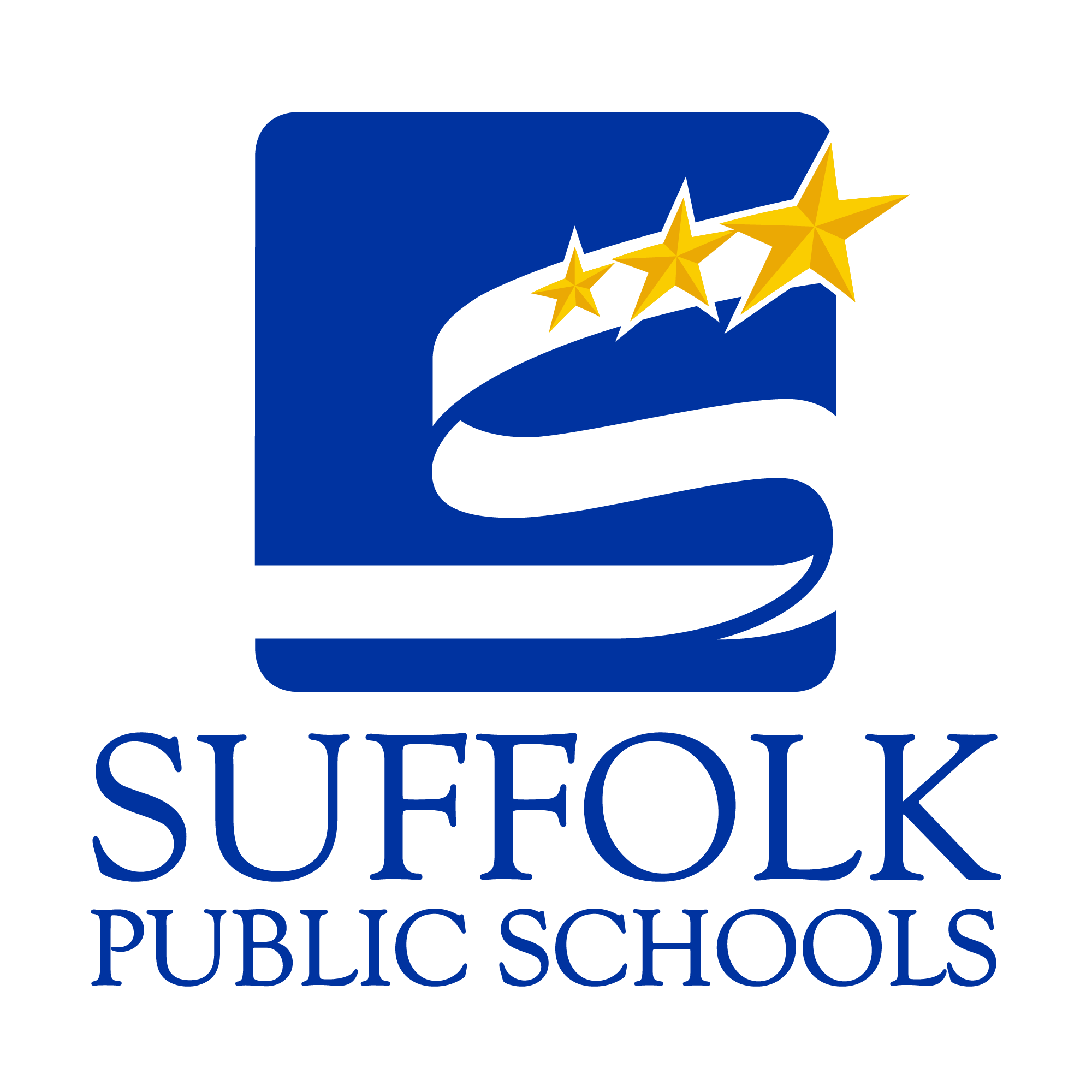 "Every Child A Star . . . Together We Can Help Them ShineEffective:  October 2023This page has been intentionally left blank.Contacts for Additional InformationKing’s Fork High School351 King’s Fork RoadSuffolk, VA  23434www.sps.k12.va.us/schools/kfhs923-5240 Lakeland High School214 Kenyon RoadSuffolk, VA  23434www.sps.k12.va.us/schools/lhs925-5790Nansemond River High School3301 Nansemond ParkwaySuffolk, VA  23434www.sps.k12.va.us/schools/nrhs923-4101The College and Career Academy at Pruden4169 Pruden BoulevardSuffolk, VA  23434www.prudencenter.net925-5650  TABLE OF CONTENTSGENERAL INFORMATIONThe purpose of the Program of Studies is to describe programs and courses offered in the high schools of Suffolk Public Schools. Included in this document are course sequences and descriptions within subject areas (Examples: English, Mathematics, Science, etc.) for your reference. Grade levels represent the recommended grade level at which most students should take the course described.This Program of Studies is designed to assist students entering 9th grade in 2018 and beyond and their parents with long-range program planning and selection of courses for the upcoming school years.  It is important that students consider the course descriptions and prerequisites, keeping in mind their personal abilities and interests.  Students should choose courses that contribute to the accomplishments of their educational, personal, and career goals.Parents are asked to review the Program of Studies information with their child(ren). Information in this guide should generate helpful discussions about career opportunities, diploma types, and educational plans.  It is important that every parent be a vital part of the decision for the selection of student courses. Parents, in conjunction with school personnel, must work together to help students realize that the educational choices made today greatly affect the opportunities available in the future.            Course Selection and Registration ProcessSuffolk Public Schools operates on a 4 x 4 semester schedule for students in grades nine through twelve. In the 4 x 4 semester schedule, the school day is divided into four instructional blocks approximately 90 minutes each and the school year is divided into two semesters. During the first semester, students are enrolled in four courses that meet daily. At the end of the first semester, students receive one credit for each course successfully completed and will be enrolled in four additional courses for the second semester. This allows students to have fewer courses at one time and teachers to have fewer students and fewer classes at one time. Students will take any required SOLs at the end of the semester in which they take the actual class. All freshmen, sophomores, and juniors must take four courses/credits each semester. With the approval of the principal, seniors may have the option of taking three courses per semester. No student should be allowed to enroll in more than eight credit-bearing courses during the school year. Exceptions should only be considered for seniors who may need additional credits in order to meet graduation requirements.When selecting courses for the school year, students and parents/guardians should carefully choose the courses to be taken. The chosen courses should be based on the student’s ability, past record of academic achievement, career goals, interest in the subject if it is an elective, and teacher/counselor recommendations. Fine arts and career and technical education electives offer students the opportunity to explore and study new topics as well as to gain valuable knowledge and skills.Through thoughtful course selections and close cooperation between the student and the school counselor, a student should be able to pursue an academic and/or a career goal in a variety of elective areas of study.  Parents/guardians are encouraged to contact their child’s school counselor to discuss student career goals, course selections, and student academic achievement.Promotion PolicyThe following information applies to students who entered Grade 9 in 2018-2019 and beyond:Grade   9	Successfully completed Grade 8Grade 10     Successfully completed  at  least  five  (5) credits during the 9th grade school year. Grade 11     Successfully  completed   at  least  five (5)  credits during the 10th grade school year.                          Grade 12   Successfully  completed  at least five (5) credits during the 11th grade school year.Graduation  requirements outlined by the Virginia Code 8VAC20-131-51 must be met in order for students to be awarded a diploma and be considered a Virginia high school graduate. A verified credit is earned by successful completion of a SOL course and passing the corresponding SOL assessment. Special Education: Promotion will be based on achievement as determined by the standards-based Individualized Education Program (IEP). Grading ScaleA ten (10) letter grading key is used to report scholastic progress in the following ranges:Final Grades:  The final grade will be determined by averaging the two semester grades:  Example:	88/B First Semester					94/A Second Semester	        			182				182 ÷ 2 = 91/A- Final Grade          Class Ranking  High school class ranking in Suffolk Public Schools is based upon the grades earned in courses for which high school credit is awarded.  Class rank is determined by assigning the highest average rank a number one (1): the second highest, the rank of number two (2): etc. In cases where more than one student has the same numerical average, all students with that average will be given the same rank. The next highest average will assume the next ranked position, indicating the number of students having a higher rank.     Example:        Student  No. 1     3.988     Rank 1		               Student  No. 3         3.897      Rank   3	     Student  No. 2     3.988     Rank 1		               Student  No. 4         3.897      Rank   3The student with the next highest average would have the rank of five (5) in the class indicating that there are four (4) students who ranked higher. Only those high school credits earned through high school and middle school will be used in the ranking (i.e., a total of seven (7) semesters of work and any high school credits earned in 7th or 8th grade). In determining class rank, weighted points will be given for any Advanced Placement, Honors, Governor’s School for the Arts, Project Lead the Way, International Baccalaureate (IB) and/or dual enrollment grades earned in another school division that correspond with weighted courses offered by Suffolk Public Schools.  A student may repeat a course and the higher grade will be used in determining class rank. In the case of a sequential course, the lower level course must be taken and the student must earn a passing grade before the student is eligible to take a higher-level course. If the student should decide to repeat a lower level course after having taken the higher-level course, the original lower level course grade will be used for computing class rank, even though the student may have earned a higher grade after repeating the lower level course.To be considered a valedictorian or salutatorian, a student must have completed a minimum of two (2) regular  semesters in Suffolk Public Schools prior to computation of class rank. Class rank will be announced during the last grading period. TestingStandards of Learning (SOL) Assessments The SOL tests were designed to measure student achievement throughout the State of Virginia.  Students in selected grades are tested in the four core academic areas: Mathematics, English, Science, and History/Social Science. Students in Grades 8 and 11 will be assessed in Writing.  SOL testing is scheduled in the fall, spring, and at the end of summer school each year. Other opportunities are available for re-testing or recovery.GRADUATION REQUIREMENTSAwarding Diplomas - Suffolk Public Schools shall award diplomas to all secondary school students including students who transfer from nonpublic schools or from home instruction who; (i) earn the units of credit prescribed by the Board of Education; (ii) pass any prescribed tests; and (iii) meet such other requirements as prescribed by the Suffolk City School Board. Profile of a Virginia Graduate – Both the Standard Diploma and the Advanced Diploma shall provide multiple pathways toward college, career, and citizenship readiness for students to follow in the later years of high school.  Each such pathway shall provide meaningful and rigorous opportunities tied to instruction to achieve workplace and citizenship skills through experiences such as internships, externships, credentialing, and blended learning which may be offered for credit toward high school graduation. Each student who receives a standard or advanced diploma shall: (i) attain the knowledge, skills, competencies, and experiences necessary to be successful in the evolving global economy whether immediately entering the world of work or pursuing a postsecondary education, and (ii) acquire and be able to demonstrate foundational skills in critical thinking, creative thinking, collaboration, communication, and citizenship. (Virginia Administrative Code 8VAC20-131-51)Service Learning Requirement Students enrolled in 9th grade in 2020-21 and beyond will be required to complete a service learning experience embedded in a core area course.  Service Learning (SL) experiences enable students to learn to apply academic, social, and personal skills to improve the community, continue individual growth, and develop a lifelong ethic of service. Service learning is embedded in the curriculum and students will complete the experience under the direction of a teacher.  Service learning requires students to use the Five C’s (collaboration, communication, citizenship, creativity, critical thinking) established in the Profile of a Virginia Graduate. Service learning will take place during Government, Honors Government, AP Government courses and other elective courses. During a service learning experience, students identify an interest and a community need, and then develop and complete a project. Students complete structured activities before, during, and after the experience to reflect and self-assess. Students will complete the project as part of their regular instruction. School counselors will annually monitor the students’ progress towards meeting the service learning requirement. The Virginia Board of Education has prescribed the following diploma options: The Standards for Accrediting Schools in Virginia, adopted by the Virginia Board of Education, establishes high school graduation requirements. Students typically have two diploma options: Standard Diploma (22 credits) and Advanced Studies Diploma (26 credits). Students meeting standards based on Individualized Educational Plan (IEP) goals and objectives are eligible for an Applied Studies Standard Diploma.  Credit accommodations for students with disabilities pursuing the Standard Diploma shall be determined by the student’s individualized education plan (IEP) team or 504 committee.                                                              Approved CoursesCourses approved for the Standard and Advanced Studies Diplomas – Effective with Ninth-Grade Class of 2010-2011 and beyond are available at: http://www.doe.virginia.gov/Additional RequirementsStudents entering 9th grade in 2018-2019 and beyond will be required by VDOE to complete a virtual course (standard and advanced diploma) and obtain an industry credential or take an Advanced Placement, IB, or honors course.  The students in Health and Physical Education 9 and/or 10 courses will have a blend of face-to-face and virtual.  Students will be required to complete selected virtual modules/lessons in one or both of the courses.  Successful completion of modules will meet the requirement for the virtual course.  Students are also required to complete an Economic and Personal Finance course which includes an industry credentialing assessment.  Successful completion of the Economic and Personal Finance assessment or an assessment associated with another Career and Technical Education course will satisfy the industry credentialing requirement. Students seeking a standard or advanced diploma are required to complete at least two sequential electives.  Students are strongly encouraged to complete a sequence in career and technical education to match their career plans. Students entering the ninth grade for the first time in 2018-2019 and beyond will be required by the VDOE to be trained in emergency first aid, cardiopulmonary resuscitation, and the use of automated external defibrillators, including hands-on practice of the skills necessary to perform cardiopulmonary resuscitation. Students with an IEP or 504 Plan that documents they cannot successfully complete this training shall be granted a waiver per 8VAC20-131-420B.Students shall acquire and demonstrate foundational skills in critical thinking, creative thinking, collaboration, communication, and citizenship in accordance with the Profile of a Virginia Graduate approved by the State Board of Education.Students must successfully complete one of the following diploma plans:              STANDARD AND ADVANCED DIPLOMA OPTIONSNotes for Standard DiplomaNotes for Advanced DiplomaAPPLIED STUDIES DIPLOMAThe Applied Studies Diploma is a diploma option available to students identified as having a disability who complete the requirements of their individualized education programs (IEPs) and meet certain requirements prescribed by the Board of Education pursuant to regulations, but do not meet the requirements for any named diploma.    STANDARD DIPLOMA CREDIT ACCOMMODATIONSThe Board of Education has approved Guidelines for Standard Diploma Credit Accommodations for Students with Disabilities to provide alternatives for these students in meeting the requirements for a Standard Diploma.  Please direct questions about credit accommodations to the Office of Special Education Program Improvement in the Division of Special Education and Students Services. Credit accommodations provide alternatives for students with disabilities in earning the standard and verified credits required to graduate with a Standard Diploma.Credit accommodations for students with disabilities may include:Alternative courses to meet the standard credit requirementsModifications to the requirements for locally awarded verified creditsAdditional tests approved by the Board of Education for earning verified creditsAdjusted cut scores on tests for earning verified creditsAllowance of work-based learning experiences through career and technical education (CTE) coursesGuidance on the Use of Credit AccommodationsStandard Diploma Credit Accommodations from the VDOE—This link will provide information about the policies and resources for students with credit accommodations. GRADUATION REQUIREMENTS (Verified Credits)For students entering the ninth grade for the first time in 2018-2019, students will be required to earn verified credits by passing five End-of-Course SOL tests in certain subject areas prior to high school graduation. Summer Graduation - Students completing graduation requirements in summer school; completion of 12th grade English and Government required. a. Students completing graduation requirements in a summer school accredited under these standards shall be eligible for a diploma. The last school attended by the student during the regular session shall award the diploma unless otherwise agreed upon by the principals of the two (2) schools. b. In order for a student to earn a standard or advanced studies diploma from Suffolk Public Schools a student must (i) complete Twelfth grade English and Government at one of the high schools of Suffolk Public Schools and (ii) have successfully completed one full semester of study in Suffolk Public Schools. c. Any student that does not satisfy the requirement set forth in subsection B above, must petition the last school attended to award a diploma. Verified Credit Requirements for Transfer StudentsDIPLOMA SEALSStudents meeting specific requirements for graduation and demonstrating exemplary performance may receive diploma seals for recognition. VDOE makes available to local school divisions the following seals:Governor's SealAwarded to students who complete the requirements for an Advanced Studies Diploma with an average grade of "B" or better, and successfully complete college-level coursework that will earn the student at least nine transferable college credits in Advanced Placement (AP), International Baccalaureate (IB), Cambridge, or dual enrollment courses. Board of Education SealAwarded to students who complete the requirements for a Standard Diploma or Advanced Studies Diploma with an average grade of "A."Board of Education's Career & Technical Education Seal  Awarded to students who:earn a Standard or Advanced Studies Diploma and complete a prescribed sequence of courses in a career and technical education concentration or specialization that they choose and maintain a "B" or better average in those courses~ OR~pass an examination or an occupational competency assessment in a career and technical education concentration or specialization that confers certification or occupational competency credential from a recognized industry, trade or professional association~ OR~acquire a professional license in that career and technical education field from the Commonwealth of Virginia.The Board of Education shall approve all professional licenses and examinations used to satisfy these requirements. Board of Education's Science, Technology, Engineering, and Mathematics (STEM) Seal Awarded to students who earn either a Standard or Advanced Studies Diploma and satisfy all of the mathematics and science requirements for the Advanced Studies Diploma (four units of credit  including Algebra II; one verified unit of credit) with a "B" average or better; and either:successfully complete a 50 hour or more work-based learning opportunity in a STEM area, and satisfy all requirements for a Career and Technical Education concentration. A concentration is a coherent sequence of two or more state-approved courses as identified in the course listing within the CTW Administrative Planning Guide, and pass one of the following:a Board of Education CTE STEM-H credential examination, oran examination approved by the Board that confers a college-level credit in a STEM field  Board of Education's Excellence in Civics Education Seal  Awarded to students who meet each of the following four criteria:Satisfy the requirement to earn a Standard Diploma or an Advanced Studies DiplomaComplete Virginia & United States History and Virginia & United States Government courses with a grade of "B" or higherComplete 50 hours of voluntary participation in community service or extracurricular activities, such as volunteering for a charitable or religious organization that provides services to the poor, sick or less fortunate; participating in Boy Scouts, Girl Scouts or similar youth organizations; participating in Junior Reserve Officer Training Corps (JROTC); participating in political campaigns, government internships, Boys State, Girls State or Model General Assembly; and participating in school-sponsored extracurricular activities that have a civics focus. Any student who enlists in the United States military prior to graduation will be deemed to have met this community service requirement.Have good attendance and no disciplinary infractions as determined by local school board policies.Virginia Seal of BiliteracyAwarded to students who meet each of the following criteria: Pass all required End-of-Course Assessments in English reading and writing at the proficient or higher level, andBe proficient in the intermediate-mid level or higher in one or more languages other than English, as demonstrated through an assessment from a list to be approved by the Superintendent of Public Instruction.Board of Education’s Seal for Excellence in Science and the Environment  Awarded to students who enter the ninth grade for the first time in 2018-2019 and thereafter, and meet each of the following criteria: earn either a Standard or Advanced Studies Diploma,complete at least three different first-level board-approved laboratory science courses and at least one rigorous advanced-level or postsecondary-level laboratory science course, each with a grade of “B” or higher,complete laboratory or field-science research and present that research in a formal, juried setting, andcomplete at least 50 hours of voluntary participation in community service or extracurricular activities that involve the application of science such as environmental monitoring, protection, management, or restoration.Local school divisions may award other diploma seals or awards for exceptional academic, CTE, citizenship or other exemplary performance in accordance with criteria defined by the local school board. The design, production and use of those seals are the responsibility of the local school boards awarding the seal.Special RecognitionsEarly College ScholarThe Early College Scholars program allows eligible high school students to earn at least 15 hours of transferable college credits while completing the requirements for an Advanced Studies Diploma. The result is a more productive senior year and a substantial reduction in college tuition. Specifically, the program is composed of the following options: Advanced Placement (AP), Dual Enrollment, and International Baccalaureate. Each of these programs allows students to experience college level coursework during their high school careers. The Early College Scholars program allows eligible high school students to earn at least 15 hours of transferable college credits while completing the requirements for an Advanced Studies Diploma. Completion of transferable college credits assist students in reducing the number of courses they will need to complete at the college/university of their choice. To qualify for the Early College Scholars program, a student must: Have a "B" average or better; Be pursuing an Advanced Studies Diploma; and; Take and complete college-level course work (i.e., Advanced Placement, International Baccalaureate, Cambridge, or dual enrollment) that will earn at least 15 transferable college credits.Early College Scholar applications are available in the high school guidance office and at this website:http://www.doe.virginia.gov/instruction/graduation/early_college_scholars/index.shtmlAP Scholar Awards The Advanced Placement Program offers several Scholar Awards to recognize high school students who have demonstrated college-level achievements through AP courses and exams. Although there is no monetary award, in addition to receiving an award certificate, this achievement is acknowledged on any grade report that is sent to colleges the following fall and is announced in the media. Students may earn the following distinctions: Advanced Placement ScholarGranted to students who receive grades of 3 or higher on three or more AP ExamsAdvanced Placement Scholar with HonorGranted to students who receive an average grade of at least 3.25 on all AP Exams taken, and grades of 3 or higher on four or more of these examsAdvanced Placement Scholar with DistinctionGranted to students who receive an average grade of at least 3.5 on all AP Exams taken, and grades of 3 or higher on five or more of these examsAdvanced Placement State ScholarGranted to one female and one male student in each U.S. state and the District of Columbia with grades of 3 or higher on the greatest number of exams (at least three exams), and then the highest average grade (at least 3.5) on all AP Exams taken.National Advanced Placement ScholarGranted to students in the United States who receive an average grade of at least 4 on all AP Exams taken, and grades of 4 or higher on eight or more of these exams.COURSE SEQUENCES AND DESCRIPTIONSACADEMIC COURSES                                                                                                                                                                                                                                                                                                                                                                                                                                                                                                                                                                                                                                                                                                                                                                                                                                                                                                                                                                                                                                                                                                                                                                                                                                                                                                                                                                                                                                                                                                                                                                                                                                                                                                                                                                                                                               English1130			ENGLISH 9Grade: 			9	Prerequisite(s): 		Successful completion of English 8Credit:			OneThe English 9 course supports students in building their skills in the four areas of study outlined in the 2017 Standards of Learning: communication and multimodal literacies, reading, writing and research.  Throughout the course, students are exposed to a survey of world literature from varying cultures and periods of time. There is a continued emphasis on reading comprehension by comparing fiction and nonfiction texts. The English 9 course integrates reading and writing throughout the year, using the recursive writing process while writing in a variety of forms with an emphasis on analysis, persuasion, and research. 1130H 			HONORS ENGLISH 9 Grade: 			9	Prerequisite(s): 		"B" or better in English 8Credit: 			One (weighted + 0.5)The Honors English 9 course supports students in building their skills in the four areas of study outlined in the 2017 Standards of Learning: communication and multimodal literacies, reading, writing and research. Throughout the course, students are challenged to analyze and compare/contrast world literature from varying cultures and periods of time. There is a continued emphasis on reading comprehension by comparing fiction and nonfiction texts. The English 9 course integrates reading and writing throughout the year, using the recursive writing process while writing in a variety of forms with an emphasis on analysis, persuasion, and research. Students are expected to conclude the course with greater control over the conventions of writing. 1140 			ENGLISH 10Grade: 			10  Prerequisite(s): 		Successful completion of English 9Credit: 			OneThe English 10 course supports students in building their skills in the four areas of study outlined in the 2017 Standards of Learning: communication and multimodal literacies, reading, writing and research.  Throughout the course, students are exposed to a survey of world literature from varying cultures and periods of time.  There is a sustained emphasis on comparing and analyzing fiction and nonfiction texts to solve problems, answer questions, and generate new knowledge. The English 10 course integrates reading and writing throughout the year, using the recursive writing process while writing in a variety of forms with an emphasis on analysis, persuasion, and research. 1140H  			HONORS ENGLISH 10Grade: 			10Prerequisite(s): 		"B" or better in English 9Credit: 			One (weighted + 0.5)The Honors English 10 course supports students in building their skills in the four areas of study outlined in the 2017 Standards of Learning: communication and multimodal literacies, reading, writing and research. Throughout the course, students are exposed to a survey of world literature from varying cultures and periods of time. There is a sustained emphasis on comparing and analyzing fiction and nonfiction texts to solve problems, answer questions, and generate new knowledge. The Honors English 10 course integrates reading and writing throughout the year, using the recursive writing process while writing in a variety of forms with an emphasis on analysis, persuasion, and research. Students are expected to conclude the Honors English 10 course with an even greater control over the conventions of writing. 1150 			ENGLISH 11Grade: 			11Prerequisite(s): 		Successful completion of English 10Credit: 			OneSOL(s): 		End of Course Reading and Writing REQUIREDThe English 11 course supports students in building their skills in the four areas of study outlined in the 2017 Standards of Learning: communication and multimodal literacies, reading, writing and research.  Throughout the course, engage with a variety of texts written by American authors in order to identify prevalent themes and characterizations reflective of American history and culture. There is a sustained emphasis on critiquing and analyzing American literature to solve problems, answer questions, and generate new knowledge. The English 11 course integrates reading and writing throughout the year, using the recursive writing process while writing in a variety of forms with an emphasis on persuasion, argumentation, and research. 1150H 	  	             HONORS ENGLISH 11Grade: 			11Prerequisite(s): 		"B" or better in English 10Credit: 			One (weighted + 0.5)SOL(s): 		End of Course Reading and Writing REQUIREDThe Honors English 11 course supports students in building their skills in the four areas of study outlined in the 2017 Standards of Learning: communication and multimodal literacies, reading, writing and research.  Throughout the course, an increased emphasis is placed on critical thinking skills, analytical skills, college readiness, and independent reading. There is a sustained emphasis on critiquing and analyzing American literature to solve problems, answer questions, and generate new knowledge. The Honors English 11 course integrates reading and writing throughout the year, using the recursive writing process while writing in a variety of forms with an emphasis on persuasion, argumentation, and research. As they progress through the course, students are expected to write to a standard acceptable both in the workplace and postsecondary education.  1160 			ENGLISH 12Grade: 			12Prerequisite(s): 		Successful completion of English 11Credit: 			OneThe English 12 course supports students in building their skills in the four areas of study outlined in the 2017 Standards of Learning: communication and multimodal literacies, reading, writing and research.  Throughout the course, engage with a variety of texts written by British authors in order to identify prevalent themes and characterizations reflective of British history and culture. There is a sustained emphasis on critiquing and analyzing British literature to solve problems, answer questions, and generate new knowledge. The English 12 course integrates reading and writing throughout the year, using the recursive writing process while writing in a variety of forms with an emphasis on persuasion, argumentation, and research.1160H 			HONORS ENGLISH 12Grade: 			12Prerequisite(s): 		"B" or better in English 11Credit: 			One (weighted + 0.5)The Honors English 12 course supports students in building their skills in the four areas of study outlined in the 2017 Standards of Learning: communication and multimodal literacies, reading, writing and research.  Throughout the course, an increased emphasis is placed on critical thinking skills, analytical skills, college readiness, and independent reading. There is a sustained emphasis on critiquing and analyzing British literature to solve problems, answer questions, and generate new knowledge. The Honors English 12 course integrates reading and writing throughout the year, using the recursive writing process while writing in a variety of forms with an emphasis on persuasion, argumentation, and research. As they progress through the course, students are expected to write to a standard acceptable both in the workplace and postsecondary education.  1195 			ADVANCED PLACEMENT LITERATURE AND COMPOSITION Grade: 			12Prerequisite(s):  	“B” or better in English 11 or Honors English 11 or AP Language and Composition Credit: 			One (weighted +1)AP Exam: 		Optional Students in this class will be challenged to think critically, to synthesize literature, and to write effectively.  The course will emphasize British literature, but will include literary works from many countries.  In addition, information concerning cultural, historical, philosophical, and psychological backgrounds will be addressed. The genres will include epics, dramas, novels, and a major focus on poetry.  1196 			ADVANCED PLACEMENT LANGUAGE AND COMPOSITIONGrades: 		11-12Prerequisite(s): 		“B” or better in English 10 or Honors English 10 or English II or Honors English 11  Credit: 			One (weighted + 1)SOL: 			Reading and Writing End-of-Course Testing SUGGESTEDAP Exam: 		OptionalStudents will follow a program designed to parallel freshman composition at the college level. The work includes a close analysis of prose works. Students will prepare multi-paragraph compositions employing various rhetorical strategies examined in four major areas: narration, description, exposition, and argumentation.  Time is allotted in-class for test taking strategies and timed writings which simulate the AP examination. DE1600 		DUAL CREDIT ENGLISH COMPOSITION  Grades: 		11-12Prerequisite(s): 		“B” or better in English 10 or Honors English 10 or English 11 or Honors English 11 or AP Language and Composition and students must meet the Virginia Placement Test (VPT) criteria for the PDCCC, or have taken the ACT, SAT or PSAT.Credit: 			One (weighted +1)College Code: 		ENG 111 and ENG 112DC English Composition is designed to challenge the student’s ability to think critically and to write effectively. Students will follow a program designed to parallel freshman composition at the college level.  Students will prepare multi-paragraph compositions employing various rhetorical strategies examined in four major areas: narration, description, exposition, argumentation, and at least one researched essay.  1181 			LITERACY STRATEGIES FOR HIGH SCHOOL IGrade: 			9Prerequisite(s): 		English 8Credit: 			One The Literacy Strategies for High School I course supports students in further developing and refining their reading and test taking skills. Students are recommended for placement in this course based on multiple criteria including results from prior Standards of Learning assessments, performance in English or Reading courses, and other standardized testing. Throughout the course, students receive instruction in the areas of word level instruction, comprehension, motivation, and assessment strategy. Students explore texts and vocabulary through the use of seven different strategies: thinking reading, the vocabulary process, book study, the prediction strategy, the bridging strategy, strategy integration, and possible selves. Independent reading is incorporated to build fluency, expand vocabulary, provide practice, and increase the enjoyment of reading.Sequential Elective Course: Literacy Strategies for High School II (1182)1182 			LITERACY STRATEGIES FOR HIGH SCHOOL II Grade: 			10Prerequisite(s): 		Successful completion of Literacy Strategies ICredit: 			One The Literacy Strategies for High School II course provides students with opportunities to practice and refine what they learned in Literacy Strategies for High School I. Students explore texts and vocabulary through the use of six different strategies: thinking reading, the vocabulary process, book study, the summarization strategy, strategy integration, and the PASS strategy. Independent reading is incorporated to build fluency, expand vocabulary, provide practice, and increase the enjoyment of reading. Students complete a reading project at the conclusion of the course. Sequential Elective Course: Literacy Strategies for High School I (1181)1200 			JOURNALISM IGrades: 		9-12 Prerequisite(s): 		"C" or better in previous English classCredit: 			One The   Journalism   I course   introduces   students   to   the   terminology   necessary   for   understanding the communication process. Students have the opportunity to explore and compare various forms of mass communication, both print and electronic. Journalism I also introduces students to the beginning study of black and white and color photography. Students learn to organize and write news, sports, features, and editorial articles. Students are introduced to various types of journalistic writing throughout the course. Sequential Elective Course: Journalism II (1210)1210 			JOURNALISM II Grades: 		11-12Prerequisite(s): 		Journalism ICredit: 			OneThe Journalism II course provides students with opportunities to practice and refine what they learned in Journalism I. This course may be used to design school newspapers and/or yearbooks.  Throughout the course, students learn about gathering and writing news and practice writing in-depth news articles, feature stories, editorials, columns, and reviews. Students gain further experience in proofreading and revision to improve writing style and editing skills in this course.Sequential Elective Course: Journalism (1200)1300 			FUNDAMENTALS OF PUBLIC SPEAKINGGrades: 		9-12 Prerequisite(s): 		English 9    Credit: 			OneThe Fundamentals of Public Speaking course allows students to become proficient in and gain knowledge of advanced oral communication techniques. Students present original speeches, study the communication process, critique speeches delivered by others, participate in group discussions, and learn to conduct and participate in meetings in a professional manner. Throughout the course, they gather, evaluate, organize, and articulate information in a purposeful and meaningful manner. In addition, students learn to defend and refute issues and develop skills in research, critical thinking, and organization of ideas. Upon successful completion of the course, students are able to speak effectively and confidently in formal, informal, and business communication situations.1171			CREATIVE WRITING Grades: 		9-12Prerequisite(s): 		English 9        Credit: 			One The creative writing course is an introduction to the major genres of creative (imaginative) writing, including fiction, poetry, drama, and personal essay (creative nonfiction). Students examine the creative process through experimentation with a variety of creative exercises. Students gain a more in-depth understanding of the technical elements of fiction, poetry, and drama. In addition, the course features reading, analyzing, and critiquing a variety of literary examples, including students’ own writings. In the course, students compose stories, poems, and dramatic scenes. Sequential Elective Course: Advanced Composition (1177)1177 			ADVANCED COMPOSITION Grades: 		11-12Prerequisite(s): 		Creative WritingCredit: 			OneThe advanced composition course provides students with an in-depth study and practice in fiction writing and  poetry, including  but not limited  to: narrative  voice and speaker, plotting and pacing, meter and rhyme, use of figurative  language and allusions, developing characters, point of view, them, setting, and description. Students apply and refine the skills learned in Creative Writing by creating and publishing a literary magazine/newspaper. Students also explore the areas of self-publishing through examination of formatting, publishing, and marketing. At the conclusion of the course, students complete a long-term project and prepare for self-publication.Sequential Elective Course: Creative Writing (1171)World LanguageWorld Languages may be used for a sequential elective for students on a standard diploma.  5990                               AMERICAN SIGN LANGUAGE IGrades 			9-12Prerequisite(s): 		NoneCredit:			OneStudents will be introduced to a basic vocabulary of approximately 500 signs and knowledge of the manual alphabet.  Expressive and receptive skills will be developed so that students will be able to use correctly in sentences those signs which have been learned using the ASL (American Sign Language or Ameslan) and will understand such sentences when given only in the language of signs.  A history of sign language and of the education of the deaf will be included, along with an introduction to terminology used in the field of communicating with deaf persons. Teachers and students will communicate in the targeted language during at least 50% of the class.5995                               AMERICAN SIGN LANGUAGE IIGrades 			10-12Prerequisite(s):	 	“C” or better in Sign Language I recommendedCredit:			OneStudents will follow the introductory sign language course and add approximately 500 additional signs.  Expressive and receptive skills will be developed at an increased speed and in more detailed context.  Knowledge of deafness is expanded, and the teacher will cover very simply the physiology of the ear and hearing, the degrees of hearing loss and their implications, the use of hearing aids, and the audiogram.  Students are introduced to communication with the deaf-blind.   Teacher and students will communicate in the targeted language during at least 75% of the class.5997                                AMERICAN SIGN LANGUAGE IIIGrades 			11-12Prerequisite(s):	 	“C” or better in Sign Language II recommendedCredit:			OneStudents will follow the introductory sign language course and add approximately 500 additional signs.  Expressive and receptive skills will be developed at an increased speed and in more detailed context.  Knowledge of deafness is expanded, and the teacher will cover very simply the physiology of the ear and hearing, the degrees of hearing loss and their implications, the use of hearing aids, and the audiogram.  Students are introduced to communication with the deaf-blind.   Teachers and students will communicate in the targeted language during at least 90% of the class.5998	                          HONORS AMERICAN SIGN LANGUAGE IV Grades 			11-12Prerequisite(s): 		“ B” or better in American Sign Language III.Credit:     		One (weighted + .5) Students will continue to develop their proficiencies in the three modes of communicative competence:  interaction with other speakers of the language by listening to another person’s words, inflections, and intent, and simultaneously render them into the visual language of signs using the mode of communication preferred by the deaf person.  Also, the student will comprehend the signs, inflections and intent of the deaf person and simultaneously speak them in articulate and appropriate English. Students will interpret different settings and scenarios to improve their interpreting skills. They must be able to access information in other subject areas and compare and contrast cultural elements in deaf culture to hearing culture. 5110   			FRENCH I   Grades 			8-12Prerequisite(s):	 	“C” or better in English 8Credit:			OneStudents will develop the basic skills of listening, speaking, reading, and writing in French.  They will learn how to greet people, tell the time and date, and describe the weather.  They will receive an introduction to the culture of French-speaking people.  Teacher and students will communicate in the targeted language during at least 50% of the class. 5120                               FRENCH II  Grades 			9-12Prerequisite(s): 		“C” or better in French I recommendedCredit:			OneStudents will review the vocabulary and grammar learned in French I.  They will learn new vocabulary and grammar; improve their skills in listening, speaking, reading, and writing in French; and increase their knowledge of the cultures of the French-speaking people.  Teacher and students will communicate in the targeted language during at least 75% of the class. 5130                               FRENCH III Grades 			10-12Prerequisite(s): 		“C” or better in French II recommended Credit:			OneStudents will thoroughly review vocabulary and grammar learned in French I and II while learning new vocabulary and grammar.  The basic skills of listening, speaking, reading, and writing will be stressed, as well as the culture of French-speaking people.  Teacher and students will communicate in the targeted language during at least 90% of the class. 5140                                HONORS FRENCH IVGrades			11-12   Prerequisite(s):		 “B” or better in French III Credit:			 One (weighted + .5)In Honors French IV, students continue to develop their communicative competence by interacting orally and in writing with other French speakers, understanding oral and written messages in French, and making oral and written presentations in French. Students will be able to exchange and support opinions on a variety of topics related to contemporary and historical events and issues at a proficiency level commensurate with their study. They will comprehend spoken and written French texts from a variety of authentic sources as well as produce compositions containing well-developed ideas on various topics. Students will use French to access information in other subject areas and will compare and contrast cultural elements found in French-speaking countries with those found in their own.  Teacher and students will communicate in the targeted language during at least 80% of the class. Summer Assignment: REQUIRED5150                               HONORS FRENCH VGrade 			12Prerequisite(s): 		"B" or better in French IVCredit:			One (weighted + .5)Students will communicate entirely in French in the classroom.  Students will discuss and interpret current events, social issues, lifestyles of the Franco-phone world and write compositions on assigned topics and topics of their own choosing.  Students will prepare oral and written reports on literature written by famous French authors. Teachers and students will communicate in the targeted language during the class. 5310                               LATIN I  Grades 			8-12Prerequisite(s): 		“C” or better in English 8 Credit:			OneStudents will be introduced to the basic grammar, vocabulary, and pronunciation of the Latin language.  The students learn, at a gradual pace, enough vocabulary and grammar to be able to translate a few sentences at a time and to analyze the grammatical constructions contained in each sentence.  The student will learn all six tenses of the verbs with emphasis on the first four, all four conjugations, the first two declensions, all three genders, the active and passive voices, and the indicative and imperative moods of the verbs.  The Latin I student will receive limited exposure to culture of the ancient Roman world and mythology.5320                               LATIN II   Grades			9-12Prerequisite(s):	 	“C” or better in Latin I recommendedCredit:			One Students will learn, at a moderate pace, third declension, pronouns, participles and many more grammatical constructions, and vocabulary.  The Latin II student will receive more grammatical exposure to the culture and mythology, a brief introduction to some classical authors, and the subjunctive mood of verbs.  The student becomes better able to translate entire paragraphs and stories in Latin.5330                                LATIN III  Grades 			10-12Prerequisite(s): 		“C” or better in Latin II recommendedCredit:			OneStudents will receive instructions on the subjective mood, deponent verbs, and other irregular verbs.  The Latin III students will learn more vocabulary and more complicated grammatical constructions that enable them to translate selected passages by the text authors and classical authors.  Students will learn more about the history and culture of the ancient Roman world through research on various topics of interest pertaining to the ancient Romans.5340                               HONORS LATIN IV   Grades 			11-12Prerequisite(s): 		“B” or better in Latin III Credit:			One (weighted + .5)In Honors Latin IV, students continue to develop their communicative competence by interacting orally and in writing Latin, understanding written messages in Latin, and making written presentations in Latin. Students will be able to exchange and support opinions on a variety of topics related to contemporary and historical events and issues at a proficiency level commensurate with their study. They will comprehend written Latin texts from a variety of authentic sources as well as produce compositions containing well-developed ideas on various topics. Students will use Latin to access information in other subject areas and will compare and contrast cultural elements found in classical cultures compared to modern cultures. 5350                               HONORS LATIN V       Grade 			12Prerequisite(s): 		"B" or better in Latin V Credit:			One (weighted +.5)Students will expand their knowledge of Latin grammar and vocabulary while increasing the fluency of translation. They will continue to broaden their understanding of classical literature and its relationship to the political and historical events of the time period. 5510                         	SPANISH IGrades 			8-12Prerequisite(s): 		“C” or better in English 8 Credit:			OneStudents will develop the basic skills of listening, speaking, reading, and writing in Spanish.  They will be able to greet people, tell the date and times, give telephone numbers, express likes and dislikes, and describe the weather. They will receive an introduction to the cultures of Spanish-speaking people.  Both Spanish and English will be spoken in class.  Teacher and students will communicate in the targeted language during at least 50% of the class. 5520                                SPANISH IIGrades			 9-12Prerequisite(s):  	“C” or better in Spanish I recommendedCredit:			OneStudents will review the vocabulary and grammar presented in Spanish I.  They will learn new vocabulary and grammar; improve their skills in listening, speaking, reading, and writing in Spanish; and increase their knowledge of the cultures of the Spanish-speaking people.  Teacher and students will communicate in the targeted language during at least 75% of the class.5530                               SPANISH IIIGrades 			10-12Prerequisite(s):	 	“C” or better in Spanish II recommendedCredit:			OneStudents will thoroughly review vocabulary and grammar studied in Spanish I and II while continuing to learn new vocabulary and grammar.  The basic skills of listening, speaking, reading, and writing will continue to be stressed, as well as the culture of the Spanish-speaking countries. Teacher and students will communicate in the targeted language during at least 90% of the class.5540                                HONORS SPANISH IV Grades 			11-12Prerequisite(s): 		"B" or better in Spanish III Credit:			One (weighted + .5)In Honors Spanish IV, students continue to develop their communicative competence by interacting orally and in writing with other Spanish speakers, understanding oral and written messages in Spanish, and making oral and written presentations in Spanish. Students will be able to exchange and support opinions on a variety of topics related to contemporary and historical events and issues at a proficiency level commensurate with their study. They will comprehend spoken and written Spanish texts from a variety of authentic sources as well as produce compositions containing well-developed ideas on various topics. Students will use Spanish to access information in other subject areas and will compare and contrast cultural elements found in Spanish-speaking countries with those found in their own. Teacher and students will communicate in the targeted language during the class. 5550                               HONORS SPANISH VGrade 			12Prerequisite(s): 		"B" or better in Spanish IVCredit:			One (weighted + .5)Students will review vocabulary and grammar learned in Spanish I, II, III, and IV.  They will continue to increase their knowledge in vocabulary and grammar; improve their listening, speaking, reading and writing skills; and study the cultures of the Spanish speaking countries.  In addition, there will be an introduction to masterpieces of Spanish literature such as El Cid and Don Quixote.  Teacher and students will communicate in the targeted language during the class. 5570                               ADVANCED PLACEMENT SPANISH LANGUAGE Grades 			11-12Prerequisite(s):   	“B” or better in Spanish IV Credit:	          	 	One (weighted +1)AP Exam:		OptionalStudents will cover the equivalent of a third-year college course in advanced Spanish writing and conversation.  It encompasses aural/oral skills, reading comprehension, grammar, and composition.  Topics may include the arts, history, current events, literature, culture, sports, films, newspapers, and magazines etc.5710			ENGLISH AS A SECOND LANGUAGE I Grades			9-12Prerequisite(s):	 	EL identificationCredit: 			One Students will receive intensive teaching in English especially designed for English Learners (EL), where English may be a second language.  The primary goal of the course is to help students understand, read, write, and speak English in order to communicate in social settings, to achieve academically in all subject areas, and to behave in social and culturally appropriate ways. This course satisfies a World Language requirement for graduation for EL students only.5720			ENGLISH AS A SECOND LANGUAGE II Grades 			9-12Prerequisite(s):		EL identification & successful completion of ESL ICredit:			One Students will receive intensive teaching in English especially designed for English Learners (EL), where English may be a second language.  The primary goal of the course is to help students understand, read, write, and speak English in order to communicate in social settings, to achieve academically in all subject areas, and to behave in social and culturally appropriate ways. This course satisfies a World Language requirement for graduation for EL students only.5730			ENGLISH AS A SECOND LANGUAGE III Grades 			9-12Prerequisite(s): 		EL identification & successful completion of ESL IICredit: 			One Students will receive intensive teaching in English especially designed for English Learners (EL), where English may be a second language.  The primary goal of the course is to help students understand, read, write, and speak English in order to communicate in social settings, to achieve academically in all subject areas, and to behave in social and culturally appropriate ways. This course satisfies a World Language requirement for graduation for EL students only.5731			ENGLISH AS A SECOND LANGUAGE IV Grades 			9-12Prerequisite(s): 		EL identification & successful completion of ESL IIICredit: 			One Students will receive intensive teaching in English especially designed for English Learners (EL), where English may be a second language.  The primary goal of the course is to help students understand, read, write, and speak English in order to communicate in social settings, to achieve academically in all subject areas, and to behave in social and culturally appropriate ways. This course satisfies a World Language requirement for graduation for EL students only.01008G10055		ENGLISH AS A SECOND LANGUAGE V Grades			9-12Prerequisite(s):	 	EL identification & successful completion of ESL IVCredit: 			One Students will receive intensive teaching in English especially designed for English Learners (EL), where English may be a second language.  The primary goal of the course is to help students understand, read, write, and speak English in order to communicate in social settings, to achieve academically in all subject areas, and to behave in social and culturally appropriate ways. This course satisfies a World Language requirement for graduation for EL students only.Health and Physical Education  7700 			ADAPTED PHYSICAL EDUCATION Grade 			9-12Prerequisite(s): 		NoneCredit:			OneStudents with disabilities require special consideration in the planning and implementation of their physical education programs.  This course allows students the opportunity to experience the common benefits and activities of regular physical education by providing modification, alternative activities, and adapted equipment for varying abilities.  Through careful evaluation, students enrolled in this course are selected based on who requires special support to safely and successfully participate in either a regular or supplemental physical education program.  This course provides students with instruction in the least restrictive environment.7300                               HEALTH AND PHYSICAL EDUCATION 9Grade			9Prerequisite(s): 		NoneCredit:			OneStudents will learn proper maintenance of the body through hygiene, nutrition, and identifying and correcting hazards that may cause a reduction in the efficiency of body functions. Students will become physically involved in activities that help cardio-vascular efficiency.  Rules and skills are taught to each student for understanding and appreciation of each activity and knowledge that these activities should be carried over into adulthood for a healthier and more enjoyable life. Students may be taught emergency first aid, cardiopulmonary resuscitation, and the use of automated external defibrillators, including hands-on practice. (This course contains sexually explicit content as part of the curriculum.) (Health Modules Part I & II – included which will meet the virtual graduation requirement when successfully completed.)7405                               HEALTH AND PHYSICAL EDUCATION 10 Grade 			10Prerequisite(s): 		NoneCredit:			OneStudents will learn proper maintenance of the body through hygiene, nutrition, and identifying and correcting hazards that may cause a reduction in the efficiency of body functions. Students will become physically involved in activities that help cardio-vascular efficiency.  Rules and skills are taught to each student for understanding and appreciation of each activity and knowledge that these activities should be carried over into adulthood for a healthier and more enjoyable life.   Students may be taught emergency first aid, cardiopulmonary resuscitation, and the use of automated external defibrillators, including hands-on practice. Driver Education is taught as part of the tenth-grade health course.  This unit is 36 hours in length and teaches the responsibility and rules of driving a motor vehicle in the state of Virginia. (This course contains sexually explicit content as part of the curriculum.) (Health Modules Part I & II– included which will meet the virtual graduation requirement when successfully completed.)7640                                ADVANCED HEALTH AND PHYSICAL EDUCATIONGrades 			11-12Prerequisite(s): 		Completion of Health and Physical Education 9 and 10 with a “C” averageCredit:			OneStudents will further their skills and knowledge in the area of lifetime physical education activities.  Students learn the importance of a life plan that includes physical activity and the personal satisfaction to be gained through these activities. Students will participate in and officiate for the following sports: basketball, flag football, horseshoes, softball, shuffleboard, tennis, track and field, volleyball, and weightlifting.Sequential Elective: Sports, Exercise, and Health Science (08016)08016			SPORTS, EXERCISE, AND HEALTH SCIENCEGrade			12Prerequisite(s):		Health and PE 10 and Government issued Photo ID, must be a graduating seniorCredit:			One (weighted +.5)Assessment:		National Academy of Sports Medicine Personal Training and Fitness Certification (Certified Personal Trainer)Students will learn nutrition, human anatomy, fitness assessment, first aid, organization, and community skills. This course is designed for students interested in earning a fitness industry credential.  This credential will give the student the opportunity to access the high demand market of personal training.  This course is also a gateway to other careers such as Sports Medicine, Athletic Training, and Physical Therapy. (This course contains sexually explicit content as part of the curriculum.) Sequential Elective: Advanced Health and Physical Education(7640)0817G1112		FITNESS INSTRUCTOR IGrade			11Prerequisite(s):	Health and Physical Education 10Credit:			OneStudents will gain the knowledge, skills, and experience needed to become certified in personal training, strength, and physical conditioning, group fitness, or in other health fitness specialty areas. Students will learn to develop individualized programs with goals that are based on factors that affect one’s overall health, including genetic and chronic health conditions, sports injuries, age and gender, level of fitness, and lifestyle factors.  Students will gain knowledge and skills to help improve posture, movement, flexibility, balance, core function, cardiorespiratory fitness, and muscular endurance and strength. Students will learn business skills, including communication, leadership, marketing strategies, consumer advocacy, resume writing, and interviewing skills. Students will also earn a certification in CPR and AED.Sequential Electives: Advanced Health and Physical Education(7640); Sports, Exercise, and Health Science (08016)History and Social Sciences2215                               WORLD HISTORY AND GEOGRAPHY TO 1500 A.D.Grade			 9	Prerequisite(s): 		None	Credit: 			OneSOL:			End-of-Course Test required for students needing a verified Social Studies creditStudents will explore the historical development of life from Prehistory to 1500 A.D.  Students will explore ancient river civilizations, trading empires, military empires, religions, ancient Greeks, and ancient Romans.  Students will compare and contrast civilizations of the Muslim world and Christendom, the Byzantine Empire, Russia and the Middle Ages, with selected civilizations in Africa, Asia, and India.  Using a variety of geographic research skills and technological skills, students will examine various cultures and their influence on the physical and ecological environments. 2215H			HONORS WORLD HISTORY AND GEOGRAPHY to 1500 A. D.Grade 			9		Prerequisite(s): 		“B” or better in Grade 8 – HistoryCredit:			One (weighted + .5)SOL:			End-of-Course Test required for students needing a verified Social Studies creditStudents will explore the historical development of life from Prehistory to 1500 A.D.  Students will explore ancient river civilizations, trading empires, military empires, religions, ancient Greeks, and ancient Romans.  Students will compare and contrast civilizations of the Muslim world and Christendom, the Byzantine Empire, Russia and the Middle Ages, with selected civilizations in Africa, Asia, and India.  Using a variety of geographic research skills and technological skills, students will examine various cultures and their influence on the physical and ecological environments.  Additional emphasis will be given to research, writing, analysis, and critical thinking skills. 2216         	             WORLD HISTORY AND GEOGRAPHY  1500 A.D. TO PRESENT Grade 			10		Prerequisite(s):  	World History and Geography to 1500 A.D.Credit: 			OneSOL:			End-of-Course Test required for students needing a verified Social Studies creditStudents will study the Western Civilization and its impact upon non-western civilizations. They will discuss geographic influences on history as well as political boundaries that developed with the scientific and technological revolutions that created economic, social, and political changes.  The people and events of the 19th and 20th centuries will be emphasized for their connections to contemporary issues. Through the use of basic social studies skills and a variety of critical thinking skills, students will develop competence in chronological thinking, historical comprehension, and historical analysis.2216H                             HONORS WORLD  HISTORY AND  GEOGRAPHY  FROM  1500  A.D.  TO                                         PRESENTGrade 			10		Prerequisite(s):  	“B” or better in World History and Geography to 1500 A.DCredit: 			One (weighted + .5)SOL:			End-of-Course Test required for students needing a verified Social Studies creditStudents will expand their thinking and understanding of history from the Middle Ages to the present. Students will study how geography influences regions and history with increasing attention to the development of political boundaries, scientific revolutions, and changing economic, social, and political conditions. Additional emphasis will be given to research, writing, analysis, and critical thinking skills.2380			ADVANCED PLACEMENT WORLD HISTORY: MODERNGrades			10-12Prerequisite(s):	 	“B” or better in World History and Geography to 1500 A.D. or Honors World                                         History and Geography to 1500 A.D.Credit:			 One (weighted +1)SOL: 			 End-of-Course Testing and/or AP Exam (optional)Students investigate significant events, individuals, developments, and processes from 1200 to the present. Students develop and use the same skills, practices, and methods employed by historians: analyzing primary and secondary sources; developing historical arguments; making historical connections; and utilizing reasoning about comparison, causation, and continuity and change over time. The course provides six themes that students explore throughout the course in order to make connections among historical developments in different times and places: humans and the environment, cultural developments and interactions, governance, economic systems, social interactions and organization, and technology and innovation. This course may be taken in lieu of World History and Geography, 1500 A.D. to Present. 2399			ADVANCED PLACEMENT EUROPEAN HISTORYGrades 			10-12Prerequisite(s):		B” or better in World History and Geography to 1500 A.D. or Honors World History and Geography to 1500 A.D.Credit:			One (weighted +1)SOL: 			AP Exam (optional)Students will participate in college-level study of European civilizations from the high Renaissance period to the recent past. Students will study the factual narrative and analyze and express historical evidence and themes in writing.  The focus is on political and diplomatic history, intellectual and cultural history, and social and economic history.  Emphasis is placed on the analysis of events and eras, and extensive reading and writing are required.  This course may be taken in lieu of World History and Geography, 1500 A.D. to Present. 2360                         	VIRGINIA AND UNITED STATES HISTORYGrade 			11		Prerequisite(s): 		World History and Geography to   1500 A.D.  Credit:			OneSOL:			End-of-Course Test required for students needing a verified Social Studies creditStudents will explore American history by viewing key events as part of a larger picture.  Students will examine reform movements, values, economics, democracies, and foreign affairs. Students will have the opportunity to visit all periods of American history and link events across time. Students will travel from the age of exploration to the modern era and, in doing so, will experience the challenges met by Americans throughout their history.2360H                      	HONORS VIRGINIA AND UNITED STATES HISTORYGrade 			11		Prerequisite(s): 		“B” or better in World History and Geography 1500 A.D. to present or Honors World History Geography 1500 A. D. to presentCredit:			One (weighted + .5)SOL:			End-of-Course Test required for students needing a verified Social Studies creditStudents will expand their study of the rise of the American nation and its development with international interests and influences through the 21st century.  Major emphasis include areas of ideas, thoughts, and philosophies which served as the backbone of the political, economic, and social contributions of various groups throughout the important stages of development. 2319                      	ADVANCED PLACEMENT UNITED STATES HISTORYGrade 			11		Prerequisite(s): 		“B” or better in World History and Geography 1500 A.D. to Present or Honors World History and Geography 1500 A.D. to Present Credit:			One (weighted + 1)AP Exam:		OptionalStudents will use their analytical skills and factual knowledge to deal critically with the problems in United States history. The course includes extensive reading including summer assignments. Students will be prepared for intermediate and advanced college courses by meeting demands equivalent to those of full year introductory college courses.  DE2950          		DUAL CREDIT UNITED STATES HISTORYGrade 		             11 (12th may take as elective)	Prerequisite(s):  	“ B’ or better in  World History and Geography 1500 A.D. to present  Honors World History and Geography 1500 A.D. to present, and students must meet the VirginiaPlacement Test (VPT)criteria for the PDCCC, or have taken the ACT, SAT or PSAT.Credit: 			One (1) high school (weighted +1); 6 hours of college credit (upon successful completion)College Code:		HIS 121 and HIS 122SOL:			End-of-Course Test required for students needing a verified Social Studies creditStudents will study all aspects of American History with particular attention to the political, economic, social, military, intellectual, and cultural events.  The first semester will survey prehistoric Americans through Post Civil War Reconstruction.  The second semester will survey the rise of industry and cities in the 19th century through U.S. challenges and policies in the 20th century.2440                                VIRGINIA and UNITED STATES GOVERNMENTGrade 			12	Prerequisite(s): 		Virginia and United States History or Honors VA and US HistoryCredit:			OneStudents will develop the skills and knowledge necessary for becoming an informed and responsible citizen.  Students will develop a basic understanding of the U.S. Constitution and the three branches of government on the federal and state levels.  The values and principles of America’s democratic system will be emphasized.  This course will focus on the awareness of basic rights and responsibilities of a productive citizen in a democratic society.2440H                            HONORS VA and U.S. GOVERNMENTGrade 			12	Prerequisite(s): 		“B” average in VA & US History or Honors VA & US States HistoryCredit:			One (weighted + .5)Students will expand their study of structure, function, and relationships of state, local, and national government within our federal system. Specific areas of study will allow students to analyze the process of policy making and its impact on economics, political parties, interest groups, and the media.   2445		             ADVANCED PLACEMENT U.S. GOVERNMENT AND POLITICSGrade 			12Prerequisite(s): 		“B” or better in VA & US History or Honors VA & U.S. States History Credit:			One (weighted + 1)AP Exam:		OptionalStudents will complete studies in high school equivalent to a one-semester college introductory course in United States Government and Politics. E2952          	             DUAL CREDIT UNITED STATES GOVERNMENTGrade 			12 Prerequisite(s):  	“B” or better in VA and US History, DC US History, or AP US History. Students must also meet the VPT criteria for PDCCCor have taken the ACT, SAT  or PSAT.Credit:			One (1) high school (weighted + 1); 6 hours of college credit (upon successful completion)College Code:		PLS 135 and PLS 136Students will expand their study of structure, operation, and process of national, state, and local governments. Includes in-depth study of the three branches of the government and of public policy.2500                               SOCIOLOGYGrades 			9-12	Prerequisite(s): 		None	Credit:			OneStudents will examine the basic concepts, principles, and methods central to the scientific study of sociology - the science that studies human society and social behavior.  It offers students an introduction to the use of the scientific method as it applies to sociology and provides an introduction to the methods sociologists use to describe and analyze social life.2900	PSYCHOLOGYGrades			10-12Prerequisite(s):		NoneCredit:			OneThis general study of psychology will focus on the study of human behavior.  As an introduction to the field of psychology, this course includes consideration of psychological principles, terminology, major theories, careers, methods of experimentation, and practical applications. (This course contains sexually explicit content as part of the curriculum.)2800                               ECONOMICSGrades 			9-12	Prerequisite(s):  	None	Credit: 			OneStudents will study the basic elements of the American economy: corporate business, labor unions, and the impact of the various levels of government on the traditional concept of the market economy. How prices are determined; the concept of money, banking, monetary, and fiscal policy; national income; and international trade are introduced.  The social, political, and economic impact on decisions made by business, labor, government, and consumers are studied. Students will participate in an applied economics program and a stock market simulation.2315                               HUMANITIES/ MULTICULTURAL STUDIES           Grades:			9-12	Prerequisite(s): 		NoneCredit:			One Students will explore the historical development of immigration in America from exploration to present.  Students will examine the diversity of Americans and their impact on United States history.  Students will identify the values, customs, culture, vocabulary, and diversity of different ethnic groups.  Students will develop ways to reduce prejudice, foster tolerance, and build a commitment to the American ideals of pluralism and democracy.  Students will explore the different cultural elements such as religion, language, historical traditions, and customs of our American society.04107G1011                  AFRICAN-AMERICAN STUDIESGrade 			10-12	Prerequisite(s): 		None	Credit: 			OneAfrican American Studies is an elective course that is designed to develop an understanding of and explore diverse history and culture of African Americans past and present. It presents a detailed analysis of the African American experience, emphasizing the role African-Americans played in Virginia and United States history. (This course contains sexually explicit content as part of the curriculum.)2902			ADVANCED PLACEMENT PSYCHOLOGYGrades:			11-12	Prerequisite(s): 		“B” or better in the previous year Social Studies courseCredit:			One (weighted +1)AP Exam:		OptionalStudents will be introduced to the systemic and scientific study of the behavior and mental processes of human beings and other animals.  Students are exposed to the psychological facts, principles, and phenomena associated with each of the major subfields within psychology.  They also learn about the ethics and methods psychologists use in their science and practice. (This course contains sexually explicit content as part of the curriculum.)DE2951                          DUAL CREDIT INTRODUCTION TO PSYCHOLOGYGrade 			11 or 12	Prerequisite(s):  	 “B”  or  better  in   English  10  or  Honors  English 10,  and  students  must  meet the Virginia Placement Test (VPT) criteria for the PDCCC, or have taken the ACT, SAT  or PSAT.Credit:			One  (1)  high school  (weighted + 1);  3  hours  of  college  credit  (upon  successful completion)College Code:		PSY 200Students will examine human and animal behavior, relating experimental studies to practical problems. Topics will include sensation/perception, learning, motivation, intelligence, psychopathology, and therapy and social – psychology. (This course contains sexually explicit content as part of the curriculum.)               Mathematics3131                               ALGEBRA 1 PART 1Grade 			9Prerequisite(s):  	Below a “C” in Grade 8 math (Pre-Algebra)Credit:  		One elective credit Students will review foundational skills and study concepts such as rational numbers, equations, inequalities, data analysis, relations, functions, and graphs.  Real life applications will be identified and explored as they relate to other disciplines.  Teachers and students will use technology, manipulatives and graphing calculators.3132                               ALGEBRA 1 PART 2Grade 			9-10Prerequisite(s):  	Successful completion of Algebra I, Part 1Credit:  		One creditSOL:			End-of-Course Test REQUIREDStudents  will study concepts such as systems of equations, radical expressions, quadratic equations and functions, translations and applications, factoring, exponents, polynomials, inequalities, and their graphs. Teachers and students will use technology, manipulatives and graphing calculators.3120	                          PERSONAL LIVING AND FINANCE
Grade 			9-12
Prerequisite(s): 		None
Credit:			One elective credit 
Students will focus on refining basic math skills to manage personal finances and to make sound financial decisions. Topics may include how to: open a bank account; judge the quality of a bank’s services; balance a checkbook; complete a loan application; understand the implications of an inheritance, the basics of personal insurance policies, consumer rights and responsibilities; deal with salesmen and merchants; manage debt including retail and credit card debt; compute state and federal tax; understand local tax assessments, computation of interest rates, and simple contracts; and contest an incorrect bill.3130                               ALGEBRA I  Grades 			7-12Prerequisite(s): 		Successfully completion of 8th grade Math Course Credit:			OneSOL:			End-of-Course Test REQUIREDStudents will be introduced to the fundamental theory and structure of algebra.  Content of this course includes rational numbers, equations, inequalities, radical expressions, translations and applications, relations, functions, graphing, systems of equations and inequalities, polynomials, factoring, quadratics, statistics, and practical problems.  The topics require students to use algebra as a tool for representing and solving a variety of practical problems.  Teachers and students will use graphing calculators.3134                               ALGEBRA, FUNCTIONS, AND DATA ANALYSISGrade 			9-12Prerequisite(s): 		Algebra I, Algebra I Part 2 or GeometryCredit:			One This course is designed for students who have completed the standards for Algebra I. Within the context of mathematical modeling and data analysis, students will study functions and their behaviors, systems of inequalities, probability, experimental design and implementation, and analysis of data. Data will be generated by practical applications arising from science, business, and finance. Students will solve problems that require the formulation of linear, quadratic, exponential, or logarithmic equations or a system of equations.  Additionally, students will use a transformational approach to graphing functions and writing equations.3143                               GEOMETRY 
Grades 			8-12Prerequisite(s): 	             Algebra I or Algebra I part 2 Credit:		OneSOL:			End-of-Course Test required for students needing a verified Math creditStudents will study both plane (Euclidean) and solid geometry concepts including points, lines, and planes.  The students will apply deductive and inductive logical reasoning skills to properties, theorems and postulates of congruence, equality and inequality.  Teachers and students use graphing calculators.3143H                            HONORS GEOMETRY   Grade 			9-12Prerequisite(s): 		“B” or better in Algebra I, A 435 scale score on Algebra I SOL (Highly recommended)Credit:			One (weighted + .5)SOL:			End-of-Course Test required for students needing a verified Math creditStudents will study geometric figures, trigonometric relationships, and reasoning to justify conclusions. A variety of applications and problem-solving techniques including algebraic skills are used to implement the standards. Students will study both plane (Euclidean) and solid geometry concepts including points, lines, and planes.  The students will apply deductive and inductive logical reasoning skills to properties, theorems and postulates of congruence, equality and inequality.  Teachers and students will use graphing utilities and computer software. 3143                               GEOMETRY with LAB 
Grades 			9-12Prerequisite(s): 		Successful completion of Algebra I, Part 2 or Algebra I or AFDACredit:			Two (one mathematics credit and one elective credit)SOL:			End-of-Course Test required for students needing a verified Math creditStudents will study both plane (Euclidean) and solid geometry concepts including points, lines, and planes.  The students will apply deductive and inductive logical reasoning skills to properties, theorems and postulates of congruence, equality and inequality.  Teachers and students use graphing calculators. In addition to the direct Geometry instruction, students will participate in a computer lab.  During laboratory times, students will complete on-line Geometry modules for enrichment and/or remediation. 3135                               ALGEBRA II Grades 			9-12Prerequisite(s):	 	“C” or better in Geometry or Honors Geometry (highly recommended) OR successful completion of AFDA Credit:		OneSOL:			End-of-Course Test required for students needing a verified Math creditStudents will study advanced algebraic concepts including: equations, inequalities, systems of equations, functions, complex numbers, factoring, curves of best fit, normal distribution, and sequences and series.  Teachers and students will use graphing calculators.3137                               HONORS ALGEBRA II AND TRIGONOMETRYGrade 			9-12Prerequisite(s): 		“B” or better in Honors Geometry or Geometry AND “B’ or better in Algebra I Credit:			One (weighted + .5)SOL:			End-of-Course Test required for students needing a verified Math creditStudents will master the foundation to pursue a sequence of advanced mathematical studies from mathematical analysis to advanced placement calculus. This combined course includes all the standards listed for Algebra II and Trigonometry.  Teachers and students will use graphing calculators. 3154                               DISCRETE MATHEMATICSGrade 			10 or 12Prerequisite(s): 		Successful completion of Algebra II or Honors Algebra II Credit:			OneStudents will analyze problems, determine whether or not a solution exists, investigate how many solutions exist, and focus on finding the best solution.  Non-traditional techniques for problem solving will be utilized. Teachers and students will use graphing utilities and computers.3162                               MATHEMATICAL ANALYSIS/PRE-CALCULUSGrade 			11 or 12Prerequisite(s): 		“B” or better in Algebra II or Honors Algebra II Credit:			One (weighted + .5)Students will match linear relations, functions and their graphs.  They will study trigonometry, advanced functions and their graphs, discrete mathematics, and an introduction to calculus.  Topics include curve-sketching techniques, matrices, piecewise and step functions, limits of algebraic functions, transformations, exponential and logarithmic functions, polar equations, vectors, and parametric equations.  Teachers and students will use graphing calculators. 02911G0912			DATA SCIENCEGrade			9 - 12Prerequisite(s):		GeometryCredit:			OneThrough the use of open-source technology tools, students will identify and explore problems that involve the use of relational database concepts and data-intensive computing to find solutions and make generalizations. Students will engage in a data science problem solving structure to interact with large data sets as a means to formulate problems, collect and clean data, visualize data, model to predict, and communicate effectively about data formulated solutions.3190                                PROBABILITY AND STATISTICSGrade 			10 - 12Prerequisite(s): 		Successful completion of Algebra II or Honors Algebra II Credit:			OneStudents will be introduced to the basic concepts of statistics and probability theory.  Topics include averages, measures of variation, frequency distributions, probability functions associated with random variables, binomial distributions, sampling, the normal curve, and statistical methods available for decision making.  Students will use statistical software found on graphing calculators and computers.02114E0912		ADVANCED PLACEMENT PRE-CALCULUSGrade 			9-12Prerequisite(s): 		Successful completion of Algebra II; Honors Algebra II preferredCredit:		One (weighted + 1)AP Exam:		OptionalStudents will complete studies equivalent to an introductory college course. Throughout the course, students build procedural and symbolic fluency, use multiple representations and engage in mathematical communication and reasoning skills. Course content comprises four units of instruction: polynomial and rational functions, exponential and logarithmic functions, trigonometric and polar functions, and functions involving parameters, vectors, and matrices.3177                                ADVANCED PLACEMENT CALCULUS ABGrade 			12Prerequisite(s): 		“B” or better in Mathematical Analysis or DC Pre-CalculusCredit:			One (weighted + 1)AP Exam:		Optional
Students will complete studies equivalent to an introductory college course. Students will apply the use of derivatives and integrals to calculate the rate of change, area, volume, and their applications.  These functions include those that are linear, polynomial, rational, exponential, inverse, logarithmic, trigonometric, inverse trigonometric and piecewise-defined.  Teachers and students will use graphing utilities.  Sequential Elective Course: Advanced Placement Calculus BC (02125C111)02125C111		ADVANCED PLACEMENT CALCULUS BCGrades 			11 or 12Prerequisite(s):	 	B or better in AP Calculus AB or equivalent Calculus courseCredit: 			One (weighted +1)AP Exam: 		OptionalStudents will extend the content learned in Calculus AB to different types of equations and new topics and introduce them to the topic of sequences and series.  It also covers topics in differential and integral calculus, including concepts and skills of limits, derivatives, definite integrals, the Fundamental Theorem of Calculus, and series.  Students learn how to use technology to help solve problems, experiment, interpret results, and support conclusions.  Sequential Elective Course: Advanced Placement Calculus AB (3177)3192		             ADVANCED PLACEMENT STATISTICSGrade 			12Prerequisite(s): 		“B” or better in Algebra II or Honors Algebra II.  Pre-Calculus/Mathematical Analysis and or Probability and Statistics recommended. Credit:		One (weighted + 1)AP Exam:		OptionalStudents will complete studies equivalent to an introductory, non-calculus-based college course. The four main topics include exploratory analysis of data, appropriate methods of collecting data, using probability to anticipate the distribution of data, and using inferential statistics to form conclusions from data. The main emphasis will be to gain understanding of and be able to express in writing the statistical concepts necessary to successfully complete the AP Statistics exam.  DE3230		DUAL CREDIT PRE-CALCULUSGrade 			11 or 12Prerequisite(s): 		“B” or better in Algebra II or Honors Algebra II and Trig. Students must score 50 or above on the mathematics placement test administered by Paul D. Camp Community  College.Credit:		One (1) high school (weighted + 1); 6 hours of college credit (upon successful  completion)College Code:		MATH 161 and MATH 162Students will pursue college algebra, matrices, algebraic exponential and logarithmic functions, trigonometry, analytical geometry, and sequences and series.  Additional topics include curve-sketching techniques, matrices, piecewise and step functions, limits of algebraic functions, transformations, exponential and logarithmic functions, polar equations, vectors, and parametric equations.  DE3231		DUAL CREDIT CALCULUSGrade 			11 or 12Prerequisite(s): 		Completion of MTH 161 or equivalent with a grade of C or better. Students must score adequately on the mathematics placement test administered by Paul D. Camp Community College.Credit:		             	One (1) high school (weighted + 1); 8 hours of college credit (upon successful completion)College Code:		MATH 263 & MATH 264Students will study topics in differential calculus of one variable including the theory of limits, derivatives, differentials, definite and indefinite integrals and application to algebra and transcendental functions. Additionally, students will complete studies on vectors in three dimensions, definite integrals, methods of integration, indeterminate forms, partial differentiation, and multiple integrals,           Computer Science10020  			COMPUTER SCIENCE FOUNDATIONS Grade 			9-12Prerequisite(s): 		Algebra I required; Recommended keyboarding course or teacher-approved    		 	demonstration and documentation of touch keyboarding skillsCredit: 			OneStudents will transition from block-based programming to a text-based programming language and familiarize themselves with developing and executing computer programs.  Students will work with various programming languages and environments, problems, challenges, and activities that will be used to facilitate design, analysis, and implementation of computer programs.  Students will use computing tools to explore and create computer programs, facilitate reasoning and problem solving, and verifying solutions. Sequential Elective Course: AP Computer Science Principles (10160)10160 			ADVANCED PLACEMENT COMPUTER SCIENCE PRINCIPLES Grade 			9-12Prerequisite(s): 		B or better in Geometry or Honors Geometry and passage of the Algebra I and   	Geometry EOC examsCredit: 			One (weighted +1)Students will be introduced to the fundamental ideas of computer science and how to apply computational thinking across multiple disciplines.  Students will apply creative designs and innovative solutions when developing computational artifacts.  Students will learn abstraction, communication of information using data, algorithms, programming, and the Internet.Sequential Elective Course: Computer Science Foundations (10160)3186                        	DUAL   CREDIT   MICRO-COMPUTERS (Introduction to Digital and 		Information Literacy and Computer Applications) Grade 			11 or 12Prerequisite(s):  	Keyboarding (high  school  or  middle  school)  and  students must meet the Virginia Placement Test (VPT) criteria for the PDCCC Credit:	 		One (1) high school (weighted + 1); 3 hours of college credit (upon successful completion)College Code:	 	ITE 152 (to be taken on PDCCC campus)Students will study computer concepts and internet skills and the use of a software suite including word processing, spreadsheets, database and presentation software to demonstrate skills required for computer literacy.                        Science4269			ENVIRONMENTAL SCIENCEGrade 			9	Prerequisite(s): 		NoneCredit:			OneStudents will learn the skills and content necessary for them to analyze current and future environmental issues, both natural and man-made, through a critical lens and to provide a platform to make informed decisions.  Students will learn foundational content that will prepare them for either Earth Science or Biology while also including aspects of other disciplines such as civic engagement, mathematics, and engineering. This course provides students the opportunity to learn environmental concepts in-depth and build on the concepts embedded in the Science Standards of Learning.4210                               EARTH SCIENCEGrade 			8-12	Prerequisite(s): 		Physical Science (Science 8)Credit:		 	One SOL:		 	End-of-Course Test required for students needing a verified Science creditStudents will investigate and understand features of planet earth, the forces that shape it, its place in the solar system, and its place in the universe.  The following topics will be studied: geology, astronomy, oceanography, meteorology, and conservation.4310                                BIOLOGY Grade			 9-12Prerequisite(s):  	 NoneCredit:			 One SOL:			 End-of-Course Testing REQUIREDStudents will investigate and understand the following topics: kingdoms of life with emphasis on nomenclature, life processes, anatomy, and the interdependence of the kingdoms of life and ecology, cell structure and function. Science investigations are required. (This course contains sexually explicit content as part of the curriculum.)4310H                     	HONORS BIOLOGY Grades 			9-12Prerequisite(s):      	“B” or better in Physical Science (Science 8) or Earth ScienceCredit:	               	One (weighted +.5)SOL:			End-of-Course Testing REQUIREDStudents in this laboratory course will be involved in a detailed understanding of living systems.  This course is a detailed survey of the kingdoms of life with emphasis upon nomenclature, life processes, anatomy, and the interdependence of the kingdoms of life and ecology.  In addition, cell structure and function and the interrelationship of biology with other sciences will be examined.  Students will be expected to devise experiments and develop logical conclusions. (This course contains sexually explicit content as part of the curriculum.)4370                               ADVANCED PLACEMENT BIOLOGY Grade 			11 or 12Prerequisite(s):	 	“B” or better in Chemistry or Honors Chemistry AND B or better in Biology or   Honors BiologyCredit:	            		 Two (weighted + 1)AP Exam:		 OptionalStudents will learn the equivalent of a college introductory biology course. Students will use a conceptual framework, factual knowledge, and analytical skills to understand the rapidly changing science of biology. (This course contains sexually explicit content as part of the curriculum.) DE4700                          DUAL CREDIT BIOLOGYGrades 			11 – 12  Prerequisite(s)  		”B” or better in Biology or Honors Biology or Chemistry I or Honors Chemistry and students must meet the Virginia Placement Test (VPT). criteria for the PDCCC,    or have taken the ACT, SAT or PSAT.Credits:		             Two (2) lab science units (weighted + 1); 8 hours of college credit (upon successful         	 completion) - students must meet the Virginia Placement Test (VPT) criteria for the  PDCCC.Course Code:     	BIO 101 and BIO 102Students will explore the fundamental characteristics of living matter from the molecular level to the ecological community, with emphasis on general biological principles.  This course introduces the diversity of living organisms, their structure, function, and developmental changes. (This course contains sexually explicit content as part of the curriculum.)4250                               EARTH SCIENCE II: OCEANOGRAPHYGrade 			10-12Prerequisite(s): 		Earth ScienceCredit:			One Students will study the many disciplines of oceanography including physics, chemistry, geology, biology, geography, meteorology, and the history of human interaction with the ocean. Students will conduct laboratory exercises focusing on the science of oceanography and the process of asking questions about the ocean and testing these questions to develop theories about the nature of oceans. Topics include oceanographic instruments, the chemistry of seawater, ocean sediments, weather and climate, waves, tides and currents, life in the oceans, habitats, maritime heritage, and current issues created by the interaction of science and technology.4340                               BIOLOGY II:  ECOLOGYGrade 			10-12Prerequisite(s): 		Biology/Honors BiologyCredit:			One Students will explore the local environment and current environmental issues. Students will collect and interpret real world data through laboratory and field activities. Topics will include a general exploration of the ecology of marine, wetland and terrestrial environments and the Chesapeake Bay. The impact of global warming, populations and environmental laws will be explored.4410                               CHEMISTRY Grades 			10-12Co/Prerequisite(s): 	“C” or better in Algebra II or Honors Algebra II Credit:			One SOL:			 End-of-Course Test required for students needing a verified Science creditStudents will investigate and understand the following topics of study: atomic theory, atomic structure, properties of matter, chemical nomenclature, chemical equations, stoichiometry, gas laws, and thermodynamics.  Important lab skills are obtained while students learn how to collect and interpret data using appropriate technology.4410H                            HONORS CHEMISTRYGrade 			10-12Co/Prerequisite(s): 	“B” or in Algebra II or Honors Algebra II Credit:			 One (weighted + .5)SOL:			 End-of-Course Test required for students needing a verified Science creditStudents will investigate and understand atomic structure, properties of matter, chemical equations, stoichiometry, and thermodynamics at an accelerated pace and with in-depth problem solving. Students will explore the fundamental laws, theories, and mathematical concepts of chemistry. Students are expected to use mathematical knowledge to solve various chemical problems and relate chemistry to what occurs outside the classroom.4470                                ADVANCED PLACEMENT CHEMISTRYGrade 			11-12Prerequisite(s):	 	“B” or better in Chemistry or Honors Chemistry AND Algebra II w/Trigonometry/  Algebra IICredit:			 Two (weighted + 1) AP Exam:		 OptionalStudents will attain a depth of understanding of fundamentals and reasonable competence in dealing with chemical calculations and the mathematical formulation of principles of chemistry.  Topics include: atomic structure, stoichiometry, thermodynamics, gas laws, kinetics, reactions in solutions, acid/base reactions, molecular geometry, dynamic equilibrium, and nuclear chemistry. DE4701                          DUAL CREDIT COLLEGE CHEMISTRY I/IIGrade 			11 or 12Prerequisite(s):	 	“B” or better in Chemistry; Honors Chemistry recommendedCredits:		      	Two lab science units (weighted + 1); 6 hours of college credit (upon successful                   	completion) - students must meet the Virginia Placement Test (VPT) criteria for the PDCCC, or have taken the ACT, SAT or PSAT.College Code:		CHM 111 and CHM 112 (to be taken on PDCCC campus).  Students will improve and expand laboratory techniques including collection and interpretation of data and using appropriate technology. 4330			 BIOLOGY II: ANATOMY and PHYSIOLOGYGrade			 10-12Co/Prerequisite(s):	“C” or better in Biology or Honors Biology Credit:			 One (weighted + .5)Students will study the structure and function of cells, tissues, and the integumentary, skeletal, muscular, and nervous systems.  The content of this semester will introduce common human disease processes relevant to these body systems.  Laboratory components include anatomical studies using microscopy and basic laboratory investigations of physiological processes that are suitable for high school study.  The course also includes the study of the endocrine, cardiovascular, lymphatic/immune, respiratory, digestive, urinary and reproductive systems. It will introduce common human disease processes that are common to human body systems.  Laboratory investigations will include animal dissection. (This course contains sexually explicit content as part of the curriculum.)4270                                ADVANCED PLACEMENT ENVIRONMENTAL SCIENCEGrade 			11 or 12Prerequisite(s):	 	“B” or better in Biology or Honors Biology, and Chemistry or Honors Chemistry or currently enrolled in Chemistry or Honors Chemistry. Credit:			Two (weighted + 1)AP Exam:		OptionalStudents will use chemistry, physics, biology, ecology, earth science, and math to investigate and understand interdependence of earth systems, renewable and nonrenewable resources, environmental quality, global changes, and society influences. Laboratory and field studies are included. 4510                                PHYSICS    Grade 			10-12Prerequisite(s):	 	“B’ or better in Algebra II or Honors Algebra II Credit:			One (weighted + .5)Students will investigate and understand forces and laws of nature. Topics include: motion, momentum, equilibrium, relationships between matter, energy, mechanics, wave motion (sound and light), magnetism, electricity, thermodynamics, and nuclear physics.  Intense laboratory work will be employed. This course is a college requirement for students who plan to major in engineering.  4570                               ADVANCED PLACEMENT PHYSICS 1    Grade 			11 or 12Prerequisite(s): 		“B” or better in Algebra II or Honors Algebra II Credit:			One (weighted + 1)AP Exam:		 OptionalStudents will cultivate their understanding of physics through classroom study, in-class activity, and hands-on, inquiry-based laboratory work as they explore concepts like systems, fields, force interactions, change, conservation, and waves. FINE AND PERFORMING ARTS COURSES                Visual ArtsART: 	Courses fulfill the Fine Arts requirement for graduation.9120                               ART I   Grades 			9-12Prerequisite(s): 		NoneCredit:			OneStudents will be introduced to the visual arts with a concentration in drawing.  The students will be taught the basics of graphics, sculpture, ceramics, design, calligraphy, and art history.  With this variety, students will understand the choices that exist in the art world. (This course contains sexually explicit content as part of the curriculum.)Sequential Elective Course: Art II (9130), Art: Drawing I (05156G1012), Art: Painting I (05157G1012)9130      		ART II                   Grades 			10-12Prerequisite(s): 		Art ICredit:			OneStudents will continue the work begun in Art I with a greater concentration on the dimensional.  Students in this course will be required to explore their individuality and concentrate on building self-confidence to make decisions.  Students will continue exploring culture and history through the study of art history. (This course contains sexually explicit content as part of the curriculum.)Sequential Elective Course: Art III (9140)9140        		ART III                     Grades 			11-12  Prerequisite(s): 		Art IICredit:			OneStudents will continue the media of Art I and II but with the approach and variety dictated by the student.  At this level the students will be expected to use the acquired working knowledge of subject and media to explore the manipulation of these in his/her individuality. (This course contains sexually explicit content as part of the curriculum.)Sequential Elective Course: Art IV (9145)9145                               ART IV   Grade 			12Prerequisite(s): 		Art IIICredit:			OneDuring Art IV, students will explore, in depth, each of the disciplines and will be introduced to serigraph as a new media.  Students in this course will explore individual styles with an emphasis on creative exploration of subject and media, concentrate on research in art history, and explore careers in the arts.  Students will develop a portfolio of work produced over their course of study. (This course contains sexually explicit content as part of the curriculum.)05156G1012		ART: DRAWING I   Grade 			10-12Prerequisite(s): 		Art ICredit:			OneStudents will participate in creative and experimental approaches to drawing. They will explore various drawing techniques with media such as pencil, charcoal, pastels, pen, and conté crayon. Emphasis will be placed on design principles. (This course contains sexually explicit content as part of the curriculum.) Sequential Elective Course: Art I (9120)05157G1012		ART: PAINTING I   Grade 			10-12Prerequisite(s): 		Art ICredit:			OneThis course is designed to have students participate in a creative and practical approach to painting. Students are given the opportunity to explore various styles of painting. Students learn basic painting techniques relative to watercolor, tempera, acrylic, and gouache media. Emphasis is placed on the use of design principles. The completion of Drawing prior to this course may be helpful, but is not required. (This course contains sexually explicit content as part of the curriculum.) Sequential Elective Course: Art I (9120)05152G0912		ART HISTORY   Grade 			9-12Prerequisite(s): 		NoneCredit:			OneStudents will study the history and cultural relevance of art and works thereof, in order to discuss and understand their cultural impact. Students use creative processes to communicate ideas and personal life experiences.  Students explore the cultural and historical perspectives that influence the development of artwork in a variety of time periods and places. They identify and explore technological developments and new media in the visual arts.  The student will understand historical and cultural influences of art.  Students will explore works from diverse artists (including diversity of ability, ethnicity, race, and gender) and works of historical and contemporary art movements. (This course contains sexually explicit content as part of the curriculum.)9171                               DUAL CREDIT HISTORY AND APPRECIATION OF ART (I and II)    Grade 			11 or 12Prerequisite(s):		Open  to  all  students  with  interest  in  art  history  –  students  must  meet  Virginia Placement  Test  (VPT) .criteria  for  the  PDCCC,  or  have  taken  the  ACT, SAT or PSAT.Credit:			One (weighted +1)Course Code:		ART  101 and ART 102 – meet  PDCCC  Compass criteria (to be taken on PDCCC campus)The students will explore the history and interpretation of architecture, sculpture, and painting. The course begins with prehistoric art and follows the development of western civilization to the present.                    MusicMUSIC:   Courses fulfill the Fine Arts requirement for graduation.05108G091212		GUITAR IGrades 			9-12  Prerequisite(s): 		NoneCredit:			One (1)Guitar I allows students to develop technical and expressive skills with the guitar in individual and ensemble performance.  Guitar I integrates aspects of melody, harmony, rhythm, form, and composition.  Students apply music skills to create and notate original work. Music literacy skills are emphasized as students read, notate, and perform music. Students use critical thinking to respond to, describe, interpret, and evaluate works of music as performers and listeners. They describe career options in music and investigate how innovative tools and new media impact the music field. Opportunities are provided for students to participate in local, district, and regional music events as appropriate to level, ability, and interest.Sequential Elective Course: Intermediate Band (9233), Advanced Band (9234),  Small Instrumental Ensemble (9250)05108G091222		GUITAR IIGrades 			9-12  Prerequisite(s): 		Guitar I or permission of instructorCredit:			One (1)Guitar II allows students to continue to develop technical and expressive skills with the guitar in individual and ensemble performance.  Guitar II further integrates aspects of melody, harmony, rhythm, form, and composition.  Students apply music skills to create and notate original work. Music literacy skills are emphasized as students read, notate, and perform music. Students use critical thinking to respond to, describe, interpret, and evaluate works of music as performers and listeners. They describe career options in music and investigate how innovative tools and new media impact the music field. Opportunities are provided for students to participate in local, district, and regional music events as appropriate to level, ability, and interest.Sequential Elective Course: Intermediate Band (9233), Advanced Band (9234),  Small Instrumental Ensemble (9250)9232                               BEGINNING BANDGrades 			9-12  Prerequisite(s): 		NoneCredit:			One (1)Students will explore instruction for first-year musicians on woodwind, brass, or percussion instruments. Performance is required.Sequential Elective Course: Intermediate Band (9233), Advanced Band (9234),  Small Instrumental Ensemble (9250)9233                               INTERMEDIATE BANDGrades 			9-12Prerequisite(s): 		Beginning band or private instruction on wind or percussion instrumentsCredit:			One (1)Students will explore instrumental music in depth with an emphasis on mid-level playing techniques and terminology. This course offers an opportunity to learn the basic fundamentals of tone production, rhythmic concepts, proper articulation, and the performance of medium band literature.  Performance is required.Sequential Elective Course: Advanced Band (9234),  Small Instrumental Ensemble (9250)9234                               ADVANCED BANDGrades 			9-12Prerequisite(s):  	Audition Selection is  based  on  technical  skills and instrumental need. Successful completion of Intermediate Band. Credit:			One (1)Students will explore instrumental music in depth with an emphasis on advanced playing techniques and terminology.  Advanced instruction in individual and group performance is stressed.  This organization represents the school in concerts, festivals, parades, football games, and other school-related activities. Performance is required.Sequential Elective Course: Small Instrumental Ensemble (9250)9222       		MUSIC HISTORY AND APPRECIATION Grades 			9-12			          Prerequisite(s): 		Beginning band, chorus or private instruction on any instrument; knowledge of the basic fundamentals of musicCredit:			One (1)Students will develop a working knowledge of the fundamentals of music as applied to arranging and composition.  (This is not a performance-based class.)9250                               SMALL INSTRUMENTAL ENSEMBLEGrades 			9-12Prerequisite(s): 		Beginning band,  orchestra, private  instruction  on  a  strings,  wind,  or  percussion   			instrument, or permission of the instructor.Credit:			One (1)Students will explore instrumental music in depth.  Emphasis is placed on advanced playing techniques and terminology.  Performance is required.9237			BEGINNING ORCHESTRAGrades			9-12Prerequisite(s):		NoneCredit:			One (1)Students will acquire and define technical and expressive skills with orchestral instruments and in individual and ensemble performance. Students identify parts of their instrument and demonstrate proper instrument care, playing posture, instrument positions, fingerings, music literacy skills, and production. Students apply emerging music skills to create and notate original work. Performance is required.Sequential Elective Course: Intermediate Orchestra (9238), Advanced Orchestra (9239),  Small Instrumental Ensemble (9250)9238                               INTERMEDIATE ORCHESTRAGrades 			9-12Prerequisite(s):		Middle school string class, private study, or auditionCredit:	        	  	One (1)Students will further techniques in orchestral string instruments (violin, viola, cello, string bass) and move into advanced skills. The class will become a performing ensemble encompassing a variety of musical styles for public concerts, district festivals, and other regional string activities. Performance is required.Sequential Elective Course: Advanced Orchestra (9239),  Small Instrumental Ensemble (9250)9239                               ADVANCED ORCHESTRAGrades 			9-12Prerequisite(s):   	Intermediate orchestra, private study, or audition          Credit:	  	             One (1)Students will further techniques in orchestral string instruments (violin, viola, cello, string bass) and move into advanced skills. The class will become a performing ensemble encompassing a variety of musical styles for public concerts, district festivals, and other regional string activities. Performance is required.Sequential Elective Course: Small Instrumental Ensemble (9250)9250                               SMALL INSTRUMENTAL ENSEMBLEGrades 			9-12Prerequisite(s): 		Beginning band,  orchestra, private  instruction  on  a  strings,  wind,  or  percussion   			instrument, or permission of the instructor.Credit:			One (1)Students will explore instrumental music in depth.  Emphasis is placed on advanced playing techniques and terminology.  Performance is required..9260                               BEGINNER CHORUSGrades 			9-12Prerequisite(s): 		NoneCredit:			One (1)Beginning chorus is designed for students experiencing their first vocal/choral class. The course emphasizes fundamental vocal development, traditional notation, and the introduction to ensemble singing. Opportunities are provided for students to explore the relationship between music and the other fine arts and between music and disciplines outside the arts. Additionally, students will be introduced to the fundamentals of proper vocal production and its application to performance literature.  They will be taught basic music theory.  Students will be required to perform.Sequential Elective Course: Intermediate Chorus (9285), Small Vocal Ensemble (9280),  Advanced Chorus (9289)9285                 	             INTERMEDIATE CHORUS (MIXED CHORUS - UNSELECTED)Grades 			9-12Prerequisite(s): 		Beginner Chorus or AuditionCredit:			One (1)Intermediate chorus is designed for students who have achieved competency in beginning vocal/choral skills. Emphasis is placed on the continuing development of vocal production techniques and ensemble participation. The standards require performance, creativity, and investigation at a level of increased ability, as well as an understanding and application of traditional music notation. Opportunities are continued for students to explore the relationship between music and the other fine arts and between music and disciplines outside of the arts.  Students will be required to perform and may be required to rehearse after school.Sequential Elective Course: Small Vocal Ensemble (9280),  Advanced Chorus (9289)9280                                SMALL VOCAL ENSEMBLE Grades 			10-12Prerequisite(s): 		AuditionCredit:			One (1)This course is designed for students to continue to practice their vocal performance abilities in a choral setting as defined by the high school music teacher or director.  Students will study music theory and be required to perform and rehearse during and after school.Sequential Elective Course:  Advanced Chorus (9289)05111101214		CHAMBER  VOCAL ENSEMBLE Grades 			10-12Prerequisite(s): 		Small Vocal EnsembleCredit:			One (1)Students in The Center for Performing and Production Arts will explore vocal music in depth, with an emphasis on advanced singing techniques and terminology.  This course offers a continuation of studies in tone production, rhythmic concepts, proper articulation, and the performance of vocal literature at a higher, performance based level for specialty instruction.  Performance is required.Sequential Elective Course:  Advanced Chorus (9289), Small Vocal Ensemble (9280)9289                                ADVANCED CHORUS (MIXED CHORUS--SELECTED)Grades 			10-12Prerequisite(s): 		AuditionCredit:			One (1)Advanced chorus is designed for students to continue to acquire proficiency in ensemble singing and will begin to develop competency in individual performance. Singing with refined expressive qualities, students will perform vocal/choral selections and sight-reading material of increased levels of difficulty. Students will demonstrate expanded abilities in performance, creativity, and analytical investigation and will gain experiential knowledge of leadership and evaluative skills in group and individual settings. Opportunities are continued for students to explore the relationship between music and other disciplines. Students will be required to participate in various in- and out-of-school performances.  A wide range of musical selections from classical to show tunes will be performed by students.  They will be taught dance and acting skills to prepare for stage presence.  Students will be required to perform and may be required to rehearse after school. Sequential Elective Course: Small Vocal Ensemble (9280),  Advanced Chorus (9289)              Theatre ArtsTHEATRE: 	Courses fulfill the Fine Arts requirement for graduation1410                               THEATRE IGrades 			9-12Prerequisite(s): 		None             Credit:			One (1) Fine Arts electiveStudents will study theater history, stage terminology and positions, and character analysis. Students will evaluate and present dramatic productions and oral and interpretive readings (monologues, storytelling, and fchildren's theater).  Eligible students will participate in Virginia High School League (VHSL) Theater Festivals, and attend local and professional theatrical productions.  Students will learn about all performing venues.   (A 2.0 GPA is required to participate in VHSL events). Sequential Elective Course: Theatre II (1420), Theatre III (1423),  Theatre IV (1426)05055G1012		ADVANCED ACTING    Grades 			10-12Prerequisite(s): 		Theatre I        Credit:			One (1) Fine Arts electiveStudents will make use of and build upon the concepts learned and skills acquired in Theatre Arts I.    Students, through research, performance, and evaluation, develop artistic criteria that are applied to performing. They will study and respond to a variety of theatrical experiences, showcasing and applying their collaborative, analytical, interpretive, and problem-solving skills.  They will continue to cultivate and refine their artistic abilities and appreciation of theatre arts.   Emphasis is placed on performance, skills development, and script interpretation.  Performances are required.Sequential Elective Course: Theatre I (1410), Theatre III (1423),  Theatre IV (1426)05061G1012		DIRECTING AND ADVANCED THEATRE STUDIES    Grades 			10-12Prerequisite(s): 		Theatre I        Credit:			One (1) Fine Arts electiveStudents will refine concepts learned in Theatre 1, through research and inquiry of theatre topics of personal interest, students develop and refine creative choices for performance, production, and direction. They study and respond to a variety of theatrical experiences, applying their critical thinking skills. Students develop and showcase leadership skills involving communication, problem solving, and collaboration to achieve unified productions.  Performance/production  is required.Sequential Elective Course: Theatre I (1410), Theatre III (1423),  Theatre IV (1426)1420                               THEATRE II      Grades 			10-12Prerequisite(s): 		Theatre I        Credit:			One (1) Fine Arts electiveStudents build on basic drama skills developed in Theater Arts I by taking a more hands-on approach to producing and evaluating dramatic productions. The students will continue to develop skills in costuming, applying makeup, operating stage equipment, and producing scenery. Eligible students will participate in Virginia High School League (VHSL) Theater Festivals, and attend local and professional theatrical productions.  Students will learn about all performing venues. (A 2.0 GPA is required to participate in VHSL events).Sequential Elective Course: Theatre I (1410), Theatre III (1423),  Theatre IV (1426)1423                               THEATRE III      Grades 			10-12Prerequisite(s): 		Theatre II        Credit:			One (1) Fine Arts electiveStudents assimilate and build upon concepts learned and skills acquired in Theatre Arts II.  Through various types of performance, students investigate acting styles and explore the specific process of playwriting, which includes research, character development, and the creation of dramatic structure, conflict, and resolution.  Students study and respond to a variety of theatrical experiences that refine their collaborative, analytical, interpretive, and problem-solving skills. They continue to cultivate and refine artistic abilities and appreciation of theatre arts. (A 2.0 GPA is required to participate in VHSL events).Sequential Elective Course: Theatre I (1410), Theatre II (1420),  Theatre IV (1426)1426			THEATRE IVGrades 			11-12Prerequisite(s): 		Theatre IIICredit: 			One (1) Fine Arts electiveStudents, through research, performance, and evaluation, develop artistic criteria that are applied to performing and directing.  They study and respond to a variety of theatrical experiences, showcasing and applying their collaborative, analytical, interpretive, and problem-solving skills. Sequential Elective Course: Theatre I (1410), Theatre II (1420), Theatre III (1423)ADDITIONAL ELECTIVE COURSES           Service Learning9828  			SERVICE LEARNING      Grades  		11-12Prerequisite(s): 		NoneCredit:			One (1)Service Learning is a course whose purpose is to develop an appreciation of the concept of service to the community and to develop skills necessary to evaluate the impact of service to others. Students learn to work with others and solve problems, thereby developing leadership and teamwork skills. The class will have discussions with public officials and community leaders. Students must complete a service learning project as part of the class curriculum. They reflect on their experiences, maintain a portfolio, and participate in individual and group projects as class requirements. NOTE: This course meets the service learning local requirement for graduation.           Military ScienceAF7913		MILITARY SCIENCE—AIR FORCE JUNIOR ROTC I Grades:			9-12Prerequisites:		NoneCredit:			OneIndustry Credential Available:  Armed Services Vocational Aptitude Battery Examination (ASVAB)The Air Force Junior ROTC I course includes leadership education, aerospace science, and wellness. The leadership education component is 40 percent of this course. It consists of the heritage, organization, and traditions of the US Air Force. Leadership education focuses on citizenship and proper wear of the Air Force uniform, including weekly inspections. Students will also learn the basics of military drills through written exercises and hands-on performance activities. The aerospace science component is also 40 percent of the ROTC I course. It consists of a study of the history of aviation, from man’s earliest attempts to fly to modern aviation. Examples include lessons on the Wright Brothers’ first flight and how air power was crucial in the outcomes of World Wars I and II. Wellness makes up the final 20 percent of this course. The health and wellness portion of the curriculum includes physical fitness testing and other physical training activities.Concentration/Specialization SequencesAFJROTC I and a combination of one or more of the following 36-week courses, equivalent to a total of two 36-week courses:JROTC II (AF7916)JROTC III (AF7918)JROTC IV (AF7919)Students wishing to complete a specialization may take additional courses appropriate to their career pathways.AF7916		MILITARY SCIENCE—AIR FORCE JUNIOR ROTC II Grades:			10-12Prerequisites:		AFJROTC ICredit:			OneIndustry Credential Available:  Armed Services Vocational Aptitude Battery Examination (ASVAB)Students will continue the AFJROTC instructional curriculum of leadership education (40%), aerospace science (40%), and wellness (20%). The leadership education portion includes communication and personal development, building personal awareness, understanding groups and teams, and preparing for leadership. Students continue to build military drill skills by focusing on more advanced exercises and sequences. Proper uniform wear is emphasized during weekly inspections. The aerospace science component is based on the science of flight. This includes the principles of flight, physics of flight, principles of navigation, and how the atmosphere and weather impact flight, and how flight impacts the human body. The health and wellness portion of the curriculum includes physical fitness testing and other physical training activities.Concentration/Specialization SequencesAFJROTC II and a combination of one or more of the following 36-week courses, equivalent to a total of two 36-week courses:AFJROTC I (AF7913)AFJROTC III (AF7918) AFJROTC IV (AF7919)Students wishing to complete a specialization may take additional courses appropriate to their career pathways.AF7918		MILITARY SCIENCE—AIR FORCE JUNIOR ROTC III Grades:			11-12Prerequisite:		AFJROTC IICredit:			One (1)Industry Credential Available:  Armed Services Vocational Aptitude Battery Examination (ASVAB)Students will continue the AFJROTC instructional curriculum of leadership education (40%), aerospace science (40%), and wellness (20%). The leadership education portion includes the following study areas:  personal financial responsibility, career opportunities, obtaining a college degree, obtaining a job, developing career skills, and civic responsibilities.  Students continue to build military drill skills by focusing on more advanced exercises and sequences. Proper uniform wear is emphasized during weekly inspections. The aerospace science component is based on a study of space. This includes the history of astronomy, exploration of space, manned and unmanned spaceflight, space technology, and commercial use of space. The health and wellness portion of the curriculum includes physical fitness testing and other physical training activities.Concentration/Specialization SequencesAFJROTC III and a combination of one or more of the following 36-week courses, equivalent to a total of two 36-week courses:  AFJROTC I (AF7913)	AFJROTC II (AF7916)		AFJROTC IV (AF7919)Students wishing to complete a specialization may take additional courses appropriate to their career pathways.AF7919		MILITARY SCIENCE—AIR FORCE JUNIOR ROTC IV Grade:			12Prerequisite:		AFJROTC IIICredit:			One (1)Industry Credential Available:  Armed Services Vocational Aptitude Battery Examination (ASVAB)Students will continue the AFJROTC instructional curriculum of leadership education (40%), aerospace science (40%), and wellness (20%). The leadership education portion is focused on the principles of management. It includes management theories, planning, decision making, organizing, group behavior, and leadership.  Students continue to build military drill skills by focusing on more advanced exercises and sequences. Proper uniform wear is emphasized during weekly inspections. The aerospace science component includes a study of survival where students learn about skills and attitudes necessary to perform survival basics. Students will also perform cadet corps management tasks that put theories of the previous ROTC courses into practice. Students plan, organize, and direct a variety of activities using their communication, decision-making, and leadership skills. The health and wellness portion of the curriculum includes physical fitness testing and other physical training activities.Concentration/Specialization SequencesAFJROTC IV and a combination of one or more of the following 36-week courses, equivalent to a total of two 36-week courses:AFJROTC I (AF7913)AFJROTC II (AF7916)AFJROTC III (AF7918)Students wishing to complete a specialization may take additional courses appropriate to their career pathways.CAREER AND TECHNICAL EDUCATION COURSESCareer and Technical Education ProgramCareer and Technical Education courses prepare students for productive futures while meeting the Commonwealth’s need for well-trained and industry-certified technical workers.High School Career and Technical Education courses satisfy the requirement for Fine Arts or Practical Arts credit.Suffolk Public Schools acknowledges the importance of career and technical education to students through diploma seals awarded by the State Board of Education and by recognizing industry credentialing in its diploma requirements.CTE SequencesTwo Sequential ElectivesEffective July 1, 2011, the Standards of Quality states, “The requirements for a standard high school diploma shall, however, include at least two sequential electives chosen from a concentration of courses selected from a variety of options that may be planned to ensure the completion of a focused sequence of elective courses. Students may take such focused sequences of elective courses in consecutive years or any two years of high school. Such focused sequence of elective courses shall provide a foundation for further education or training or preparation for employment.”Concentration SequencesA concentration is a coherent sequence of courses as identified in the course listings within this document.SpecializationA specialization is a choice by a student to specialize in a career by taking additional courses in a specific career pathway as appropriate to his/her career cluster.CompleterA career and technical education completer is a student who has met the requirements for a career and technical concentration sequence and all requirements for high school graduation, or an approved alternative education program. Students may take additional career and technical education courses that will enhance their career pathway goals.Industry CredentialingCertifications/Licenses/AssessmentsCompletion of certain courses enables students to earn an industry certification, a state license, and/or a national certification from a recognized industry, trade, or professional association. These credentials are beneficial (and sometimes essential) to students seeking employment in a career field or occupational specialty. In addition, students who obtain these credentials are eligible to earn verified credits toward graduation. Students enrolled in industry credentialing CTE courses are required to take the assigned assessment. Industry Certifications are subject to change based on the alignment of specific program-based competencies. Student-Selected Verified CreditStudents interested in the student-selected verified credit option should discuss the option with their high school counselor. Student-selected verified credit will be awarded for passing each certification or licensure examination that meets all of the following criteria:Industry certification or licensure examinations that are approved to satisfy the requirements for the Board of Education’s Career and Technical Education Seal or the Board of Education’s Seal of Advanced Mathematics and Technology.The teacher and/or the CTE program must be certified by the issuing organization relative to the industry certification or license.A standard credit may not be verified more than once.Standards of Learning (SOL) All career and technical education courses require strong academic skills. Virginia’s academic standards in English, mathematics, science, and history/social science are reinforced in career and technical education classes through real-world applications.Graduation Requirements Associated With CTEAll students who entered the ninth grade for the first time in 2011-2012 and beyond shall earn one (1) standard credit in Economics and Personal Finance in fulfillment of the graduation requirement for the Standard and Advanced Studies diplomas. The one (1) standard credit earned for the Economics and Personal Finance course (6120) shall count only once towards graduation requirements.All students who entered the ninth grade for the first time in 2013-2014 and prior to the 2018-2019 school year earned a Virginia Department of Education approved Career and Technical Education (CTE) credential to graduate from a Virginia high school with a standard diploma.In accordance with the Standards of Quality beginning with first-time ninth grade students in 2018-2019, graduation requirements shall include a requirement that students either (i) complete an Advanced Placement, honors, or International Baccalaureate course or (ii) earn a career and technical education credential that has been approved by the Board, except when a career and technical education credential in a particular subject area is not readily available or appropriate or does not adequately measure student competency, in which case the student shall receive satisfactory competency-based instruction in the subject area to earn credit, to satisfy the standard diploma requirements. The career and technical education credential, when required, could include the successful completion of an industry certification, a state licensure examination, a national occupational competency assessment, or the Virginia workplace readiness skills assessment.Agriculture, Food & Natural ResourcesProduction, processing, marketing, distribution, financing, and development of agricultural commodities and resources including food, fiber, wood products, natural resources, horticulture, and other plant and animal products/resourcesThrough participation in the Virginia Future Farmers of America (FFA) Organization and/or the Virginia Health Occupations Students of America (HOSA), students have opportunities to apply knowledge and skills learned in the classroom.Academic and Career Pathway OptionsAgribusiness SystemsAnimal Systems8022			AGRICULTURAL BUSINESS FUNDAMENTALS IGrades:			10-12Prerequisite:		Foundations of Agriculture, Food, and Natural Resources (8006) or Introduction to Animal Systems (8008)Credit:			One (1)Industry Credential:   Workplace Readiness Skills for the CommonwealthStudents develop the necessary knowledge, skills, habits, and attitudes for employment in agricultural businesses. Emphasis is placed on personal financial management practices, consumer choices, financial records, business structures and procedures, and the economics of marketing agricultural products and services.Concentration/Specialization SequencesAgricultural Business Fundamentals I (8022) and one of the following 36-week courses:Agricultural Business Operations II (8024)Foundations of Agriculture, Food, and Natural Resources (8006)Veterinary Science II (8089)8024			AGRICULTURE BUSINESS OPERATIONS IIGrades:			11-12Prerequisite:		Agricultural Business Fundamentals I (8022)Credit:			One (1)Industry Credential:   Workplace Readiness Skills for the CommonwealthThis course builds upon knowledge gained in Agricultural Business Fundamentals (8022) and emphasizes agricultural occupations, business procedures, merchandising, marketing, agricultural business management, and emerging or niche markets. Students will learn agricultural product knowledge, agricultural service industry knowledge, and leadership development. Concentration/Specialization SequencesAgricultural Business Operations II (8024) and the following 36-week course:Agricultural Business Fundamentals I (8022) 8006			FOUNDATIONS OF AGRICULTURE, FOOD, and NATURAL RESOURCESGrades:			09-10Prerequisites:		NoneCredit:			One (1)This course develops a foundation in each of the career pathways in agriculture, food, and natural resources (AFNR), including the global scope of agriculture; concepts in plant, animal, and food science; natural resources and environmental systems; agricultural skills and safety in power, structural, and technical systems; and agribusiness.Concentration/Specialization SequencesFoundations of Agriculture, Food and Natural Resources (8006) and one of the following 36-week courses:Agricultural Business Fundamentals I (8022)Introduction to Animal Systems (8008)8008			INTRODUCTION TO ANIMAL SYSTEMSGrades:			09-10Prerequisites:		NoneCredit:			One (1)Industry Credential :  NOCTI Animal SystemsStudents develop competencies in each of the major areas of the Animal Systems career pathway including animal nutrition, reproduction, breeding, care, and management. Students learn agricultural mechanics applicable to animal systems. As with all agriculture courses, students will be exposed to principles of leadership and opportunities within student organizations along with Supervised Agricultural Experience opportunities.Concentration/Specialization SequencesIntroduction to Animal Systems (8008) and one of the following 36-week courses:Agricultural Business Fundamentals I (8022)Foundations of Agriculture, Food, and Natural Resources (8006)Veterinary Science I (8088)8088			VETERINARY SCIENCE I (Classes Held at CCAP)Grades:			11-12Prerequisite(s):		Introduction to Health and Medical Sciences (8302) (recommended)Credits:			One and a half (1.5); 1st semester of a one-year programVeterinary Science I prepares students for postsecondary education and/or careers in veterinary medicine or related fields. Students develop their skills in anatomy, nutrition, medical terminology, sanitation, clinical exams, and handling animals. Live animal handling may occur. Course content also includes facility maintenance, and office functions, as well as safety practices. The National FFA Organization, Supervised Agricultural Experience (SAE), or related student organization activities are encouraged.Concentration/Specialization SequencesVeterinary Science I (8088) and one of the following 36-week courses:Agricultural Business Fundamentals I (8022)Introduction to Animal Systems (8008)Veterinary Science II (8089)8089			VETERINARY SCIENCE II (Classes Held at CCAP)Grades:			11-12Prerequisite(s):		Veterinary Science I (8088)Credits:			One and a half (1.5); 2nd semester of a one-year programIndustry Credential:   NOCTI Small Animal Science & Technology AssessmentVeterinary Science II students expand their knowledge of animal science and the care of animals, including animal structure and function, microbes and disease prevention, parasitology, and genetics and breeding. Students develop more advanced skills and techniques for assisting the veterinarian/technician in the following areas: performing first aid and surgery, applying aseptic techniques, performing technical functions, administering medication, handling death and dying, working with wildlife, and performing office functions. On-the-job clinical instruction coordinated by the instructor may be included in veterinary offices or animal clinics.Concentration/Specialization SequencesVeterinary Science II (8089) and one of the following 36-week courses:Agricultural Business Fundamentals I (8022)Veterinary Science I (8088)Architecture and ConstructionDesigning, planning, managing, building, and maintaining the built environmentThrough participation in the Technology Student Association (TSA) and/or SkillsUSA, students have opportunities to apply knowledge and skills learned in the classroom.Academic and Career Pathway Options:ConstructionDesign/Pre-Construction8437			ARCHITECTURAL DRAWING AND DESIGNGrades:			10-12Prerequisite(s):		Introduction to Engineering Design PLTW (8439) or Technical Drawing and Design (8435)Credit:			One (1)Industry Credential:   AutoCAD CertificationStudents learn the principles of architecture and increase understanding of working drawings and construction techniques learned in the prerequisite course. Experiences include residential and commercial building designs, rendering, model development, and structural details. Students use computer-aided drawing and design (CADD) equipment and established standards or codes to prepare models for presentation. The course is especially beneficial to future architects, interior designers, or home builders.Concentration/Specialization SequencesArchitectural Drawing and Design (8437) and one of the following 36-week courses:Digital Visualization (8459)Engineering Drawing and Design (8436)Technical Drawing and Design (8435)8533			ELECTRICITY I (Classes Held at CCAP)Grades:			10-12Credits:			One and a half (1.5); 1st semester of a one-year programElectricity I students will develop skills in the installation, operation, maintenance, and repair of residential, commercial, and industrial electrical systems. They also study electrical theory, navigate the National Electrical Code Book, select and install conductors, and work with panelboards, switchboards, and generators.Concentration/Specialization SequencesElectricity I (8533) and the following 36-week course:Electricity II (8534)8534			ELECTRICITY II (Classes Held at CCAP)Grades:			10-12Prerequisite(s):		Electricity I (8533)Credits:			One and a half (1.5); 2nd semester of a one-year programIndustry Credential:   NOCTI: Electrical Construction Technology AssessmentElectricity II students will continue to develop skills in the installation, operation, maintenance, and repair of residential, commercial, and industrial electrical systems. They also study electrical theory and mathematical problems related to electricity, navigate the National Electrical Code Book, select and install conductors, examine lighting, communication, and power systems, and work with conduit and raceways, panelboards, switchboards, grounding systems, and generators.Concentration/Specialization SequencesElectricity II (8534) and the following 36-week course:Electricity I (8533)8616			UTILITY/HEAVY CONSTRUCTION I (Classes Held at CCAP)Grades:			11-12Credits			One and a half (1.5); 1st semester of a one-year programThe Utility/Heavy Construction I program provides both the knowledge and the hands-on skills needed to secure a job as a construction equipment operator. Students learn about safety, site grading and development, excavation, drainage and utility structures, pipe laying, and other topics.Concentration/Specialization SequencesUtility/Heavy Construction I (8616) and the following 36-week course:Utility/Heavy Construction II (8617)8617			UTILITY/HEAVY CONSTRUCTION II (Classes Held at CCAP)Grades:			11-12Prerequisite(s):		Utility/Heavy Construction I (8616) Credits:			One and a half (1.5); 2nd semester of a one-year programIndustry Credential:   Heavy Equipment Operations Level One AssessmentThe Utility/Heavy Construction II program provides the knowledge and the hands-on skills needed to secure a job as a construction equipment operator. Students learn about site grading and development, excavation, drainage and utility structures, pipe laying, and other topics. They study soil, learn to read blueprints and gain experience in operating bulldozers, backhoes, front-end loaders, excavators, and skid steers.Concentration/Specialization SequencesUtility/Heavy Construction II (8617) and the following 36-week course:Utility/Heavy Construction I (8616)Arts, Audio/Video Technology and CommunicationsDesigning, producing, performing, writing, and publishing multimedia content including visual and performing arts and design, journalism, and entertainment servicesThrough participation in the Technology Student Association (TSA), students have opportunities to apply knowledge and skills learned in the classroom.Academic and Career Pathway OptionsPrinting TechnologyVisual Arts8415			COMMUNICATION SYSTEMSGrades:			09-12Prerequisite(s):		NoneCredit:			One (1)Communication Systems provides experiences in the fields of imaging technology, graphic productions, video and media, technical design, and various modes of communicating information through the use of data. Students develop critical thinking and problem-solving skills using the universal systems model. Students also learn about the impact of communication on society and potential career fields relating to communications.Concentration/Specialization SequencesCommunication Systems (8415) and one of the following 36-week courses:Digital Visualization (8459)Graphic Communications Systems (8458)Technical Drawing and Design (8435)8459			DIGITAL VISUALIZATIONGrades:			10-12Prerequisite(s):		Communication Systems (8415) or Technical Drawing and Design (8435) orIntroduction to Engineering Design PLTW (8439) (recommended)Credit:			One (1)Industry Credential:   Workplace Readiness Skills for the CommonwealthStudents gain experiences related to computer animation by using graphics and design concepts. Students solve problems involving 3-D object manipulation, storyboarding, texturing/mapping, lighting concepts, and environmental geometry. Students create a variety of animations that reflect real-world applications and are introduced to interactive and 3-D animation software. Production of a portfolio showcasing examples of original student work is included.Concentration/Specialization SequencesDigital Visualization (8459) and one of the following 36-week courses:Architectural Drawing and Design (8437)Communication Systems (8415)Engineering Drawing and Design (8436)Graphic Communications Systems (8458)Introduction to Engineering Design PLTW (8439)Technical Drawing and Design (8435)8400			GAME DESIGN AND DEVELOPMENT (Classes Held at CCAP)Grades:			10-12Prerequisites:		NoneCredits:			Three (3); 1st semester of a year one of a two-year programGame Design and Development students will create innovative games through the application of graphic design, animation, audio, and writing skills. Students will work in teams while developing program-solving, critical thinking, and effective communication skills. They will analyze, design, prototype, and critique interactive games within a project management environment. Career opportunities across multiple industries, including the entertainment and educational arenas, will be explored.Concentration/Specialization SequencesGame Design and Development (8400) and the following 36-week course:Game Design and Development, Advanced (8401)8401			GAME DESIGN AND DEVELOPMENT, ADVANCED (Classes Held at CCAP)Grades:			11-12Prerequisite(s):		Game Design and Development (8400)Credits:			Three (3); 2nd year of a two-year programIndustry Credential:    Unity Certified AssociateGame Design and Development, Advanced students will work collaboratively in teams to refine their game design skills as they apply graphic design, animation, audio and writing skills to create innovative games for education and entertainment. This project-based course enhances problem-solving, project management, and communication skills through the analysis, design, construction, and critique of interactive games. Students will learn about career opportunities in game design and development and investigate the training and certification requirements.Concentration/Specialization SequencesGame Design and Development, Advanced (8401) and the following 36-week course:Game Design and Development (8400)8458			GRAPHIC COMMUNICATIONS SYSTEMSGrades:			10-12Prerequisite(s):		Communication Systems or Technical Drawing and Design (recommended)Credit:			One (1)Industry Credential:   Adobe Certified Professional ExaminationsThis course provides experiences related to a wide range of tools and materials used to reproduce information and images. Several mediums are used, including paper, metal, plastic, and fabric. Students develop competencies in message design, composition and assembly, and message transfer and product conversion.Concentration/Specialization SequencesGraphic Communication Systems (8458) and one of the following 36-week courses:Communication Systems (8415)Digital Visualization (8459)8248			INTRODUCTION TO FASHION CAREERS Grades:			09-12Prerequisite:		NoneCredit:			One (1)Introduction to Fashion Careers focus on identifying and exploring the individual careers within the apparel, accessory, and textile design, manufacturing, and merchandising industry. Units of study include the relationships that exist among all areas of the clothing industry; related global and economic issues; apparel, accessory, and textile technology; exploration of careers, including entrepreneurial opportunities in related areas; and the skills and personal characteristics necessary for success in careers in the apparel, accessory, and textile design, manufacturing, and marketing industry.Concentration/Specialization SequencesIntroduction to Fashion Careers (8248) and one of the following 36-week courses:Digital and Social Media Marketing (8125)Entrepreneurship (9093)Fashion Marketing (8140)Independent Living (8219)Marketing (8120)Strategic Marketing (8130)Business Management and AdministrationCareers that encompass planning, organizing, directing, and evaluating business functions essential to efficient and productive business operations—in every sector of the economyThrough participation in the Future Business Leaders of America, Inc. (FBLA), students have opportunities to apply knowledge and skills learned in the classroom.Academic and Career Pathway Options:Administrative SupportBusiness Information ManagementGeneral Management6131			BUSINESS LAW Grades:			10-12Prerequisite(s):		NoneCredit:			One (1); Two (2) with Cooperative EducationIndustry Credential:   Workplace Readiness Skills for the CommonwealthStudents examine the foundations of the American legal system and learn the rights and responsibilities of citizens. Students gain practical knowledge and life skills by exploring economic and social concepts related to laws governing business and individuals. Focus areas include contracts, consumer protection, criminal law, tort law, international law, family/domestic law, employment law, cyber law, and careers in the legal profession. Students combine classroom instruction and supervised on-the-job training in an approved position with continuing supervision throughout the school year.Concentration/Specialization SequencesBusiness Law (6131) and one of the following 36-week courses:Accounting (6320)Advanced Accounting (6321) Business Management (6135) Computer Information Systems (6612)Digital Applications (6611)Medical Administration (6730)6135			BUSINESS MANAGEMENT Grades:			10-12Prerequisite(s):		NoneCredit:			One (1); Two (2) with Cooperative EducationIndustry Credential:   NOCTI Business Financial Management AssessmentStudents study basic management concepts and leadership styles as they explore business ownership, planning, operations, marketing, finance, economics, communications, the global marketplace, and human relations. Quality concepts, project management, problem solving, and ethical decision making are an integral part of the course. Students may enhance leadership skills by participating in school-based or virtual enterprises, job shadowing, internships, apprenticeships, cooperative education, and/or the Future Business Leaders of America (FBLA).Concentration/Specialization SequencesBusiness Management (6135) and one of the following 36-week courses:Accounting (6320)Advanced Accounting (6321)Business Law (6131)Computer Information Systems (6612)Digital Applications (6611)Entrepreneurship (9093)Marketing (8120)Medical Administration (6730)COOPERATIVE EDUCATIONGrades:			9-12Requirement:		Current enrollment in a Business occupational courseCredit:			One (1)Cooperative Education is a career preparation method that combines CTE classroom instruction with paid employment that is directly related to the student’s plan of study. The school and the employer plan, coordinate, and supervise the instruction and employment so that each contributes directly to the student’s career objectives and employability. Students may earn credit toward graduation for cooperative education experiences, and they normally work between 11 and 15 hours per week to achieve the required minimum of 280 hours to receive one credit. Students should discuss the availability of this program with their high school counselor.9093			ENTREPRENEURSHIPGrades:			09-12Prerequisite(s):		NoneCredit:			One (1); Two (2) with Cooperative EducationIndustry Credential:   Customer Service and Sales Certification AssessmentEntrepreneurship will introduce students to the exciting world of creating, owning, and launching their own business. Students will learn concepts and techniques for planning an entrepreneurial venture, using design thinking and business model development. Students will learn about financial statements, marketing principles, sales and customer service, and basic economic principles for a successful operation. Concentration/Specialization SequencesEntrepreneurship (9093) and one of the following 36-week courses:Accounting (6320)Advanced Accounting (6321)Business Management (6135)Computer Information Systems (6612)Digital and Social Media Marketing (8125)Fashion Marketing (8140)Introduction to Fashion Careers (8248)Marketing (8120)Strategic Marketing (8130)6730			MEDICAL ADMINISTRATION Grades:			11-12Prerequisite(s):		Digital Applications (6611) (recommended)Credit:			One (1); Two (2) with Cooperative EducationIndustry Credential:   NOCTI Health Informatics AssessmentStudents wishing to gain employment in the healthcare field may take this course to learn how to use medical technology and apply administrative procedures necessary to be productive employees in a health care environment. Students will learn how to manage office activities, enhance communication skills, identify legal and ethical issues in healthcare practices, manage financial functions, and enhance employability skills.Concentration/Specialization SequenceMedical Administration (6730) and one of the following 36-week courses:Accounting (6320)Advanced Accounting (6321)Business Law (6131)Business Management (6135)	Computer Information Systems (6612)Digital Applications (6611)Introduction to Health and Medical Sciences (8302)Education and TrainingPlanning, managing, and providing education and training services, and related learning support servicesThrough participation in the Educators Rising, students have opportunities to apply knowledge and skills learned in the classroom.Academic and Career Pathway Option:Teaching and TrainingCOOPERATIVE EDUCATIONGrades:			09-12Requirement:		Current enrollment in Selected Education and Training CoursesCredit:			One (1)Cooperative Education is a career preparation method that combines CTE classroom instruction with paid employment that is directly related to the student’s plan of study.  The school and the employer plan, coordinate, and supervise the instruction and employment so that each contributes directly to the student’s career objectives and employability.  Students may earn credit toward graduation for cooperative education experiences, and they normally work between 11 and 15 hours per week to achieve the required minimum of 280 hours to receive one credit. Students should discuss the availability of this program with their high school counselor.8285			Early Childhood, Education, and Services I (Classes Held at CCAP)Dual Credit:		Offered jointly with Camp Community College Grades:			11-12Prerequisite:		2.0 GPA RequiredCredits:			Three (3); 10 hours of college credit; 1st year of a two-year programEarly Childhood, Education and Services I students prepare to be primary providers of home-, family-, or institution-based childcare services by focusing on the planning, organizing, and conducting of meaningful play and learning activities; child monitoring and supervision; recordkeeping and referral procedures; and work-based learning experiences in on-site labs, local daycare centers, elementary schools, and other institutions under the supervision of the instructor. Students also prepare for continuing education leading to careers in early childhood fields (e.g., medical, social services, education).Concentration/Specialization SequencesEarly Childhood, Education, and Services I (8285) and one of the following 36-week courses:Early Childhood, Education, and Services II (8286)Independent Living (8219)Nutrition and Wellness (8229)Virginia Teachers for Tomorrow I (9062)Virginia Teachers for Tomorrow II (9072)8286			EARLY CHILDHOOD, EDUCATION, AND SERVICES II (Classes Held at CCAP)Dual Credit:		Offered jointly with Camp Community CollegeGrades:			11-12Prerequisites:		Early Childhood, Education, and Services I (8285) and 2.0 GPA RequiredCredits:			Three (3); 12 hours of college credit; 2nd year of a two-year programIndustry Credential:   NOCTI Early Childhood Education and Care-BasicEarly Childhood, Education and Services II students focus on occupational skills needed by personnel employed in early childhood-related careers, such as education, medical/health care, social services, counseling, psychology, and entrepreneurship. Work-based learning experiences in on-site labs, early childhood development centers, elementary schools, and other institutions under the supervision of the instructor are required.Concentration/Specialization SequencesEarly Childhood, Education, and Services II (8286) and the following 36-week course:Early Childhood, Education, and Services I (8285)9062			VIRGINIA TEACHERS FOR TOMORROW ICollege Code:		SDV110, EDU100, and EDU190Dual Credit:		Offered jointly with Camp Community CollegeGrades:			11-12Prerequisite(s):		3.0 GPA derived from predominate college preparatory classes, strong interest in teaching and education, five (5) written teacher recommendationsCredit:			One (weighted +1); 6 hours of college credits upon successful completionVirginia Teachers for Tomorrow (VTfT) fosters student interest, understanding, and appreciation of the teaching profession and allows secondary students to explore careers in education. Students build a foundation for teaching; learn the history, structure, and governance of teaching; apply professional teaching techniques in the VTfT classroom and field experience; and reflect on their teaching experiences. Additional educational leadership opportunities are offered through the student organization, Educators Rising.Concentration/Specialization SequencesVirginia Teachers for Tomorrow I (9062) and one of the following 36-week courses:Early Childhood, Education, and Services I (8285)Virginia Teachers for Tomorrow II (9072)9072			VIRGINIA TEACHERS FOR TOMORROW IICollege Code:		EDU198 and EDU199	Dual Credit:		Offered jointly with Camp Community CollegeGrade:			12Prerequisite(s):		Virginia Teachers for Tomorrow ICredit:			One (weighted +1); 6 hours of college credits upon successful completionStudents continue to explore careers in the Education and Training Cluster and pathways. This course provides the opportunity for students to prepare for careers in education as they research postsecondary options, learn about the process of teacher certification in Virginia, and participate in a practicum experience.Concentration/Specialization SequencesVirginia Teachers for Tomorrow II (9072) and the following 36-week course:Virginia Teachers for Tomorrow I (9062)FinancePlanning, services for financial and investment planning, banking, insurance, and business financial managementThrough participation in the Future Business Leaders of America, Inc. (FBLA), students have opportunities to apply knowledge and skills learned in the classroom.Academic and Career Pathway OptionBusiness Finance6320			ACCOUNTINGGrades:			10-12Prerequisite(s):		Digital Applications (6611) (recommended)Credit:			One (1); Two (2) with Cooperative EducationIndustry Credential:   NOCTI Accounting - BasicAccounting students study the basic principles, concepts, and practices of the accounting cycle for a service business and a merchandising business. Topics covered include analyzing transactions, journalizing and posting entries, preparing payroll records and financial statements, and managing cash control systems. Business ethics and professional conduct are emphasized. Students learn fundamental accounting procedures, using both manual and electronic systems.Concentration/Specialization SequencesAccounting (6320) and one of the following 36-week courses, equivalent to a total of two 36-week courses:Advanced Accounting (6321)Business Law (6131)Business Management (6135)Computer Information Systems (6612)Digital Applications (6611)Entrepreneurship 9093)Medical Administration (6730)6321			ADVANCED ACCOUNTINGGrades:			11-12Prerequisite(s):		Accounting (6320) Credits:			One (1); Two (2) with Cooperative EducationIndustry Credential:   Intuit QuickBooks Certified User CertificationAdvanced Accounting students gain knowledge of advanced accounting principles, procedures, and techniques used to solve business problems and make financial decisions. Students work in a technology-integrated environment, using accounting and spreadsheet software to analyze, synthesize, evaluate, and interpret business financial data related to inventory, fixed assets, notes/accounts payable and receivable, implementation of a partnership and a corporation, and other specialized accounting systems. Using authentic workplace scenarios that reflect current industry trends and standards, students analyze financial data and acquire knowledge of business ethics.Concentration/Specialization SequencesAdvanced Accounting (6321) and one of the following 36-week courses:Accounting (6320)Business Law (6131)Business Management (6135)Computer Information Systems (6612)Digital Applications (6611)Entrepreneurship (9093)Medical Administration (6730)6120			ECONOMICS AND PERSONAL FINANCE Grade:			10-12Prerequisite(s):		NoneCredit:			One (1); Two (2) with Cooperative EducationIndustry Credential:  W!SE Financial LiteracyStudents learn how economies and markets operate and how the United States economy is interconnected with the global economy. Additionally, they learn how to navigate the financial decisions they must face and to make informed decisions relating to career exploration, budgeting, banking, credit, insurance, spending, financing post-secondary education, taxes, saving and investing, buying/leasing a vehicle, and living independently. They also learn the importance of investing in themselves in order to gain the knowledge and skills valued in the marketplace. Development of financial literacy skills and an understanding of economic principles will provide the basis for responsible citizenship, more effective participation in the workforce, and career success. The course incorporates all economics and financial literacy objectives included in the Code of Virginia §22.1-200-03B.Health SciencePlanning, managing, and providing therapeutic services, diagnostic services, health informatics, support services, and biotechnology research and developmentThrough participation in the Virginia Health Occupations Students of America (HOSA), students have opportunities to apply knowledge and skills learned in the classroom.Academic and Career Pathway Options:Therapeutic Services8333			EMERGENCY MEDICAL TECHNICIAN I (Classes Held at CCAP)Dual Credit:		Offered jointly with Camp Community College Grades:			10-12 (Must be 16 years old prior to the first day of EMT Instruction)Prerequisite:		2.0 GPA Required; Introduction to Health and Medical Sciences (8302) (recommended)Credits:			One and a half (1.5); 5 hours of college credit; 1st semester of a one-year programThe tasks for this course represent the National and Virginia Emergency Medical Services (EMS) Educational Standards. Students explore and apply the fundamentals of EMS, anatomy, physiology, and medical terminology while demonstrating skills in assessing and managing patient care, including assessing the scene and understanding shock, resuscitation, and trauma. Successful completion of this course and instructor endorsement qualifies students to enroll in EMT II to complete the program sequence. Students must complete a minimum of 85 percent of the didactic and lab aspects of the course, per 12VAC5-31-1501 in the Code of Virginia. Successful completion of all course requirements and instructor endorsement may lead to eligibility to take the Virginia State Psychomotor Exam and the National Registry of Emergency Medical Technicians (NREMT) cognitive exam. Students must meet the requirements of the Functional Position Description for the Basic Life Support Provider (refer to EMS.TR.14B and 12VAC5-31-1501 in the Code of Virginia). Students must be at least 16 years old by the first day of the course offering. All students will need to undergo a criminal background check that includes fingerprinting and drug screening.8333 Emergency Medical Technician I and the following 36-week course:Emergency Medical Technician II (8334)8334		EMERGENCY MEDICAL TECHNICIAN II (Classes Held at CCAP)Dual Credit:		Offered jointly with Camp Community CollegeGrades:			11-12Prerequisite(s):		Emergency Medical Technician I (8333) and 2.0 GPA RequiredCredits:		One and a half (1.5); 4 hours of college credit; 2nd semester of a one-year programIndustry Credential:   NOCTI Emergency and Fire Management Services/Emergency Medical TechnicianThe tasks for this course represent the National and Virginia Emergency Medical Services (EMS) Educational Standards. Students build on their knowledge and skills for providing basic life support by focusing on the areas of EMS operations, medical emergencies, and management of special patient populations. A supervised field experience that includes at least 10 patient contacts outside of school hours is required. Successful completion of this second course in the sequence will earn the student CTE complete status. Successful completion of all course requirements and instructor endorsement may lead to eligibility to take the Virginia State Psychomotor Exam and the National Registry of Emergency Medical Technicians (NREMT) cognitive exam. Students must meet the requirements of the Functional Position Description for the Basic Life Support Provider (refer to EMS.TR.14B and 12VAC5-31-1501 in the Code of Virginia). Students must complete a minimum of 85 percent of the didactic and lab aspects of the course, per 12VAC5-31-1501 in the Code of Virginia. Students must be at least 16 years old by the first day of the course offering. All students will need to undergo a criminal background check that includes fingerprinting and drug screening.Concentration/Specialization SequencesEmergency Medical Technician II (8334) and the following 36-week course:Emergency Medical Technician I (8333)8302			INTRODUCTION TO HEALTH AND MEDICAL SCIENCES Grades:			09-12Prerequisite(s):		NoneCredit:			One (1)Industry Credential:   Workplace Readiness Skills for the CommonwealthIntroduction to Health and Medical Sciences will introduce the students to a variety of healthcare careers and develop basic skills required in all health and medical sciences. It is designed to help students understand the key elements of the U.S. healthcare system and to learn basic healthcare terminology, anatomy and physiology for each body system, pathologies, diagnostic and clinical procedures, therapeutic interventions, and the fundamentals of traumatic and medical emergency care. Throughout the course, instruction emphasizes safety, cleanliness, asepsis, professionalism, accountability, and efficiency within the healthcare environment.  Students also begin gaining job-seeking skills for entry into the health and medical sciences field. In addition, instruction may include the basics of medical laboratory procedures, pharmacology fundamentals, biotechnology concepts, and communication skills essential for providing quality patient care. Concentration/Specialization SequencesIntroduction to Health and Medical Sciences (8302) and the following 36-week courses:Medical Administration (6730)8345			MEDICAL ASSISTANT I (Classes Held at CCAP)Grades:			11-12Prerequisite(s):		Introduction to Health and Medical Sciences (8302) (recommended)Credits:			Three (3); 1st year of a two-year programMedical Assistant I students will gain foundational knowledge in basic anatomy and physiology, medical ethics, medical asepsis, terminology, medical mathematics, and legal responsibilities. Students also develop basic skills and techniques to assist the healthcare provider and/or other medical professionals in patient examinations, basic emergency care, simple laboratory tests, and administrative duties. Additionally, students explore medical assisting career pathways through Health Occupations Student Association (HOSA) and potential on-the-job clinical instruction and/or observation in a healthcare facility.Concentration/Specialization SequencesMedical Assistant I (8345) and the following 36-week course:Medical Assistant II (8346)8346			MEDICAL ASSISTANT II (Classes Held at CCAP)Grades:			11-12Prerequisite(s):		Medical Assistant I (8345)Credits:			Three (3); 2nd year of a two-year programIndustry Credential:   NOCTI Medical AssistingMedical Assistant II students will apply and implement medical-assisting skills and techniques learned in Medical Assistant I. They also learn management of health records; cardiopulmonary resuscitation; care and use of equipment; collection and analysis of laboratory specimens; special diagnostic testing related to basic diseases and disorders, treatment, and medication; and job preparedness skills. Advanced on-the-job clinical experience in a healthcare facility is a part of the course. Successful completion of the program may lead to employment in a healthcare setting and an industry credential.Concentration/Specialization SequencesMedical Assistant II (8346) and the following 36-week course:Medical Assistant I (8345)8355			NURSE AIDE I (CONDENSED) (Classes Held at CCAP)Grades:			11-12Prerequisite(s):		Introduction to Health and Medical Sciences (recommended)Credits:			One and a half (1.5); 1st semester of a one-year programNurse Aide I Condensed, offered as an occupational preparation course beginning at the 11th-grade level, emphasizes the study of nursing occupations as related to the healthcare system. Students study normal growth and development, simple body structure and function, and medical terminology and are introduced to concepts of infection prevention and disease processes. They receive elementary skill training in patient-nurse aide relationships; measuring and recording of vital signs; cardiopulmonary resuscitation; and general care of the patient. Limited on-the-job instruction in nursing homes and other healthcare facilities is part of the course. This course can be used to prepare the student for Nurse Aide II Condensed so that all competencies for a certified nurse aide are met and as an introduction to careers in nursing, health professions, and STEM-H professions.Concentration/Specialization SequencesNurse Aide I Condensed (8355) and the following 36-week course:Nurse Aide II Condensed (8356)8356			NURSE AIDE II (CONDENSED) (Classes Held at CCAP)Grades:			11-12Prerequisite(s):		Introduction to Health and Medical Sciences (recommended)Credits:			One and a half (1.5); 2nd semester of a one-year programIndustry Credential:	NOCTI Nursing Assisting Assessment/VBON Certified Nurse Aide examNurse Aide II Condensed is an occupational preparation course, emphasizing advanced skill training in areas such as catheter care, range of motion, bowel and bladder training, care of the dying, selected procedures for maternal and infant care, and admission and discharge procedures. Students learn about diseases and body systems as related to advanced clinical care of the acute medical-surgical patient, the chronically ill, and the elderly. On-the-job instruction in a licensed nursing home is part of the course. Upon completion of the nurse aide program, the student is eligible to take the nurse aide certification exam that leads to employment as a certified nurse aide in hospitals and nursing homes.Concentration/Specialization SequencesNurse Aide II Condensed (8356) and the following 36-week course:Nurse Aide I Condensed (8355)Hospitality and TourismEncompasses the management, marketing and operations of restaurants and other food services, lodging, attractions, recreation events, and travel related servicesThrough participation in the Family, Career and Community Leaders of America, Inc. (FCCLA), students have opportunities to apply knowledge and skills learned in the classroom.Academic and Career Pathway Option:Restaurant and Food/Beverage Services8275			CULINARY ARTS I (Classes Held at CCAP)Grades:			10-12Credits:			Three (3); 1st year of a two-year programIndustry Credential:    NOCTI Culinary Arts PrepCulinary Arts I provide students with a foundational understanding of the food service industry and opportunities to build technical skills in food preparation and service. Students examine basic rules of kitchen safety and sanitation, purchasing and receiving, and fundamental nutrition. The curriculum incorporates math and science in culinary applications.Concentration/Specialization SequencesCulinary Arts I (8275) and one of the following 36-week courses:Culinary Arts II (8276)Independent Living (8219)Nutrition and Wellness (8229)8276			CULINARY ARTS II (Classes Held at CCAP)Grades:			11-12Prerequisite(s):  	Culinary Arts I (8275)Credits:			Three (3); 2nd year of a two-year programIndustry Credential:  	ServSafeCulinary Arts II will continue to provide students a comprehensive knowledge of the food service industry while refining their technical skills. Students apply kitchen safety and sanitation, nutritional principles, and advanced food preparation techniques. Students complete work-based learning in venues such as the a la carte kitchen, the dining room, and catered functions.Concentration/Specialization SequencesCulinary Arts II (8276) and one of the following 36-week courses:Culinary Arts I (8275)Independent Living (8219)Nutrition and Wellness (8229)8202			HOSPITALITY, TOURISM, AND RECREATION I Grade:			10-12Prerequisite(s):		  NoneCredit:			Two (Double-block classes)Industry Credential:   NOCTI Hospitality Management-Food and Beverage AssessmentStudents will begin preparation for employment in hospitality industries by focusing on principles of operations in food services, recreation, hospitality planning and business relations. Special attention is paid to the development of culinary skills (food sanitation, food preparation, and serving) and customer service skills.Concentration/Specialization SequencesHospitality, Tourism and Recreation I (8202) and one of the following 36-week courses:Independent Living (8219)Nutrition and Wellness (8229)Human ServicesPreparing individuals for employment in career pathways that relate to families and human needsThrough participation in the Family, Career and Community Leaders of America, Inc. (FCCLA), students have opportunities to apply knowledge and skills learned in the classroom.Academic and Career Pathway Options:Consumer ServicesFamily and Community ServicesPersonal Care Services8745			COSMETOLOGY I (Classes Held at CCAP)Grades:			10-11Credits:			Three (3); 1st year of a two-year programCosmetology I students will study hair, skin, and nails and their related care. Students are grounded in theory as they prepare to practice procedures in a clinical lab setting or classroom, using manikins for manipulative skill practice. The first-year course emphasizes personal safety, professionalism, sanitation, and disinfection of equipment and facilities. Students develop skills in shampooing and conditioning hair, as well as styling and cutting hair. They are introduced to chemical texture services and develop skills in manicure and pedicure procedures.Concentration/Specialization SequencesCosmetology I (8745) and the following 36-week course:Cosmetology II (8746)8746			COSMETOLOGY II (Classes Held at CCAP)Grades:			11-12Prerequisite(s):		Cosmetology I (8745)Credits:			Three (3); 2nd year of a two-year programIndustry Credential:   NOCTI Cosmetology Assessment/Virginia Cosmetology ExaminationCosmetology II students will build on their theoretical foundation of general sciences and practices in cosmetology to increase proficiency in hair cutting and styling on live models, with attention to professionalism, client consultation, safety, and infection control. Students are trained in safe chemical processes related to permanent waves, relaxers, lightening, and coloring hair. In addition, students learn to care for skin, hands, and feet, developing experience in providing facials, manicures, pedicures, and nail enhancements. Students will be introduced to a business management unit with a focus on managing the salon.Concentration/Specialization SequencesCosmetology II (8546) and the following 36-week course:Cosmetology I (8745)8219			INDEPENDENT LIVING Grades:			09-12Prerequisite:		NoneCredits:			One (1)Students in Independent Living will build life skills focusing on establishing positive relationships, balancing work and family life, investigating careers, making responsible consumer choices, applying nutrition and wellness knowledge, and studying child development and parenting.Concentration/Specialization SequencesIndependent Living (8219) and one of the following 36-week courses:Culinary Arts I (8275)Culinary Arts II (8276)Early Childhood, Education, and Services I (8285)Hospitality, Tourism, and Recreation I (8202)Introduction to Fashion Careers (8248)Nutrition and Wellness (8229)8743			MASTER BARBER I (Classes Held at CCAP)Grades:			10-11 Credits:			Three (3); 1st year of a two-year programBarbering I is the study of hair, scalp, and skin. Students will study and prepare in a clinical lab setting, using mannequins and live models for manipulative practice.  The program emphasizes safety and sanitation, communication, and management skills. Related areas of study include psychology, ethics, and professional image. Competency completions prepare the students to work or apprentice in a local barber shop or beauty salon. Concentration/Specialization SequencesMaster Barber I (8743) and the following 36-week course/420 hours:Master Barber II (8744)8744			MASTER BARBER II (Classes Held at CCAP)Grades:			11-12Prerequisite(s):		Master Barber I (8743) Credits:			Three (3); 2nd year of a two-year programIndustry Credential:   Virginia Master Barbers Examination/Workplace Readiness SkillsBarbering II is the study of hair, scalp, and skin. Students will study and prepare in a clinical lab setting, using mannequins and live models for manipulative practice. The program emphasizes safety and sanitation, communication, and management skills. Related areas of study include psychology, ethics, and professional image. Competency completions prepare the students to work or apprentice in a local barber shop or beauty salon. Concentration/Specialization SequencesMaster Barber II (8744) and the following 36-week course/420 hours:Master Barbering, I (8743)8229			NUTRITION AND WELLNESS Grades:			10-12Prerequisite:		NoneCredits:			One (1)Industry Credential:   Workplace Readiness Skills for the Commonwealth ExaminationNutrition and Wellness focus on understanding wellness, investigating principles of nutrition, using science and technology in food management, ensuring food safety, planning menus, preparing food, and exploring careers in the field of nutrition and wellness.  Critical thinking and practical problem solving are emphasized.  Concentration/Specialization SequencesNutrition and Wellness (8229) and one of the following 36-week courses:Culinary Arts I (8275)Early Childhood Education I (8285)Hospitality, Tourism, and Recreation I (8202)Independent Living (8219)    Information TechnologyEntry-level, technical, and professional careers related to the design, development, support, and management of hardware, software, multimedia, and systems integration servicesAcademic and Career Pathway Options:Information Support and ServicesNetwork SystemsProgramming and Software Development6612			COMPUTER INFORMATION SYSTEMS Grades:			9 -12Prerequisite(s):		Digital Applications (recommended)Credit:			One (1); Two (2) with Cooperative EducationIndustry Credential:   Microsoft Office Specialist Excel and PowerPointStudents apply problem-solving skills to real-life situations through word processing, spreadsheets, databases, multimedia presentations, and integrated software activities. Students work individually and in groups to explore computer concepts, operating systems, networks, telecommunications, and emerging technologies. Concentration/Specialization SequencesComputer Information Systems (6612) and one of the following 36-week courses:Accounting (6320)Advanced Accounting (6321)Business Law (6131)Business Management (6135)Cybersecurity Operations (6304)Digital Applications (6611)Entrepreneurship (9093)Medical Administration (6730)6302			CYBERSECURITY FUNDAMENTALS (Classes Held at CCAP)Grades:			10-12Prerequisites:		NoneCredits:			One and a half (1.5); 1st semester of year one of a two-year programIndustry Credential:   Information Technology Specialist CertificationThis course focuses on the evolving and all-pervasive technological environment with an emphasis on securing personal, organizational, and national information. Students will be introduced to the principles of cybersecurity, explore emerging technologies, and examine threats and protective measures, and investigate the diverse high-skill, high-wage, and high-demand career opportunities in the field of cybersecurity.Concentration/Specialization SequencesCybersecurity Fundamentals (6302) and one of the following 36-week courses:Cybersecurity Operations (6304)Cybersecurity Operations, Advanced (6306)Cybersecurity Systems Technology (8628)6304			CYBERSECURITY OPERATIONS (Classes Held at CCAP)Grades:			10-12Prerequisites:		Cybersecurity Fundamentals (6302)Credits:			One and a half (1.5); 2nd semester of a year one of a two-year program		Industry Credential:   CompTIA Certification/Information Technology Specialist CertificationCybersecurity Operations is designed to teach many aspects of computer support and network administration. Students learn networking concepts, from usage to components, and create peer-to-peer network systems and client-server networks. Students learn how to install and configure network cards and connect them to networks; install the operating systems; create, set up, and manage accounts; load software; and establish, implement, and maintain network integrity security plans. This course may cover software-based network operating systems, such as Windows Server or Linux, to prepare students with a foundation in computer network administration. Concentration/Specialization SequencesCybersecurity Operations (6304) and one of the following 36-week courses:Computer Information Systems (6612)Cybersecurity Fundamentals (6302)Cybersecurity Operations, Advanced (6306)Digital Applications (6611)6306			CYBERSECURITY OPERATIONS ADVANCED (Classes Held at CCAP)Grades:			11-12Prerequisites:		Cybersecurity Software Operations (6304)Credits:			Three (3); 2nd year of a two-year programIndustry Credential:   CompTIA Certifications Cybersecurity Operations, Advanced continues to teach aspects of network administration, focusing on the management and support of network users and systems. The topics covered include understanding the responsibilities of computer professionals, training end users, evaluating new technology, developing system policies, troubleshooting workstations, managing network services and protocols, and effectively using email and business communications. Students learn communication protocols, troubleshooting techniques for systems and client-server networks, website management, and other advanced networking topics. Techniques that are used to install operating systems, set up and manage accounts, load software, and create and implement security plans are taught. This course may provide instruction about software-based network operating systems, such as Windows Server or Linux. Instruction will emphasize preparation for industry certification.Concentration/Specialization SequencesCybersecurity Operations, Advanced (6306) and the following 36-week courses:Cybersecurity Operations (6304)8628			CYBERSECURITY SYSTEMS TECHNOLOGY (Classes Held at CCAP)Grades:			10-12Prerequisites:		Cybersecurity Fundamentals (6302) and 2.0 GPA RequiredCredits:			One and a half (1.5); 2nd semester of a year one of a two-year program Industry Credential:   CompTIA CertificationCybersecurity Systems Technology students will enter the world of computer technology and gain practical experience in assembling a computer system. Students will install, configure, and secure various operating systems. Students will troubleshoot computers, peripherals, use system tools, and diagnostic software. They develop skills in computer networking and resource sharing. In addition, students explore the relationships between internal and external computer components. Upon successful completion of the course, students may qualify to take a CompTIA certification exam. Concentration/Specialization SequencesCybersecurity Systems Technology (8628) and the following 36-week course:Cybersecurity Systems Technology, Advanced (8629)8629		CYBERSECURITY SYSTEMS TECHNOLOGY, ADVANCED (Classes Held at 		CCAP) Grades:	11-12Prerequisites:		Cybersecurity Systems Technology (8628) and 2.0 GPA RequiredCredits:			Three (3); 2nd year of a two-year programIndustry Credential:   CompTIA CertificationCybersecurity Systems Technology, Advanced students will provide students with training in procedures for optimizing and troubleshooting concepts for computer systems, subsystems, and networks. Students explore the following:  Basic network design and connectivity, network documentation, network limitations and weaknesses, and network security, standards, and protocols. Students will gain a basic understanding of emerging technologies including unified communications, mobile, cloud, and virtualization technologies. The course prepares students for postsecondary education and training and a successful career in information technology. Upon successful completion of the course, students may qualify to take additional CompTIA certification exams.Concentration/Specialization SequencesCybersecurity Systems Technology (8629) and the following 36-week course:Cybersecurity Systems Technology (8628) 6611			DIGITAL APPLICATIONS Grades:			09-12Prerequisite:		NoneCredit:			One (1)Industry Credential:   Microsoft Office Specialist WordThis course is designed for secondary school students to develop real-life, outcome-driven approach skills for digital citizenship, basic computer operations, keyboarding, application software (word processing, spreadsheets, multimedia applications, databases), and career exploration. This course promotes skills that can be applied across the curriculum and offers preparation relevant to 21st-century skills and postsecondary education. Students who successfully complete this course may be eligible for a rigorous and relevant industry certification examination. Student skills may be enhanced by participation in work-based learning activities and/or the Future Business Leaders of America (FBLA).Concentration/Specialization SequencesDigital Applications (6611) and one of the following 36-week courses:Accounting (6320)Advanced Accounting (6321)Business Law (6131)Business Management (6135)Computer Information Systems (6612)Cybersecurity Operations (6304)Medical Administration (6730)ManufacturingPlanning, managing, and performing the processing of materials into intermediate or final products and related professional and technical support activities engineering Through participation in the Technology Student Association (TSA) and/or SkillsUSA, students have opportunities to apply knowledge and skills learned in the classroom.Academic and Career Pathway Option:Production8672			WELDING I (Classes Held at CCAP)Dual Credit:		Offered jointly with Camp Community College Grades:			11-12Prerequisite:		2.0 GPA RequiredCredits:			One and a half (1.5); 1st semester of a one-year programWelding is required by a wide variety of industries—anywhere fusible materials and high heat are needed to manufacture, repair, or alter tools and products. Professional welders are in high demand and can earn accordingly. Students in Welding I are taught to use manual welding, cutting, and electrical arc welding processes to fabricate and join metal parts according to diagrams, blueprints, and specifications. Students will also learn all safety-related practices and techniques, including earning the OSHA 10 card. Concentration/Specialization SequencesWelding I (8672) and the following 36-week course: Welding II (8673)8673			WELDING II (Classes Held at CCAP)Dual Credit:		Offered jointly with Camp Community CollegeGrades:			11-12Prerequisite(s): 		Welding I (8672) and 2.0 GPA RequiredCredits:			One and a half (1.5); 3 hours of college credit; 2nd semester of a one-year program Industry Credential:   SENSE Training Program (Level 1, Entry-Level Welder)/ NOCTI WeldingWelding II teaches advanced welding students how to fine-tune their craft and to perform welds in various positions, using multiple welding processes. Students prepare to pass relevant industry certifications. Welding is required by a wide variety of industries—anywhere fusible materials and high heat are needed to manufacture, repair, or alter products. Professional welders are in high demand and can earn accordingly. Concentration/Specialization SequencesWelding II (8673) and the following 36-week course:Welding I (8672)MarketingPlanning, managing, and performing marketing activities to reach organizational objectivesThrough participation in the DECA:  An Association of Marketing Students, students have opportunities to apply knowledge and skills learned in the classroom.Academic and Career Pathway OptionMarketing ManagementCOOPERATIVE EDUCATIONGrades:			9-12Prerequisite(s): 	 	Current Enrollment in Selected Marketing CoursesCredit:			One (1)Cooperative Education is a career preparation method that combines CTE classroom instruction with paid employment that is directly related to the student’s plan of study.  The school and the employer plan, coordinate, and supervise the instruction and employment so that each contributes directly to the student’s career objectives and employability. Students may earn credit toward graduation for cooperative education experiences, and they normally work between 11 and 15 hours per week to achieve the required minimum of 280 hours to receive one credit. Students should discuss the availability of this program with their high school counselor.8125			DIGITAL AND SOCIAL MEDIA MARKETING Grade:			09-12Prerequisites:		NoneCredit:			One (1); Two (2) with Cooperative EducationIndustry Credential:   Customer Service and Sales Certification AssessmentDigital and Social Media Marketing introduces students to digital and social media marketing. Students explore principles, strategies, tools, and tactics related to consumers, branding, advertising, and promotions. Students explore how success is measured in a digital and social media marketing campaign. This course emphasizes ethics, laws, and security. Students also investigate business and marketing plans as well as careers in digital and social media marketing.Concentration/Specialization SequencesDigital and Social Media Marketing (8125) and one of the following 36-week courses:Entrepreneurship (9093)Fashion Marketing (8140) Introduction to Fashion Careers (8248)Marketing (8120)Strategic Marketing (8130)9078			EDUCATION FOR EMPLOYMENT I – PREPARATIONGrades:			9-11Prerequisite:		NoneCredit:			One (1); Two (2) with Cooperative EducationThis course teaches students to make informed career and continuing education choices as they transition from school, gain technical skills, and adapt to the workplace. Students are taught ethical behaviors and career research, job acquisition, workplace communication, self-awareness, self-advocacy, customer service, and life skills. This course offers students integrated labor market needs through an applied employment education format.9080			EDUCATION FOR EMPLOYMENT II – PREPARATIONGrades:			10-12Prerequisite(s):		Education for Employment I – Preparation (9078)Credit:			One (1); Two (2) with Cooperative EducationIndustry Credential:   Workplace Readiness Skills for the Commonwealth This course teaches students to make informed career and continuing education choices as they transition from school, gain technical skills, and adapt to the workplace. Students are taught ethical behaviors and career research, job acquisition, workplace communication, self-awareness, self-advocacy, customer service, and life skills. This course offers students integrated labor market needs through an applied employment education format.8140			FASHION MARKETING Grades:			10-12Prerequisite(s): 		 NoneCredit:			One (1); Two (2) with Cooperative EducationIndustry Credential:   Customer Service and Sales Certification AssessmentFashion Marketing is a specialized course; students gain basic knowledge of the apparel and accessories industry and skills necessary for successful employment in apparel businesses. Students develop general marketing skills necessary for successful employment in fashion marketing, general marketing skills applicable to the apparel and accessories industry, and specialized skills unique to fashion marketing. Personal selling, sales promotion, purchasing, physical distribution, market planning, and product/service technology, as well as academic skills (mathematics, science, English, and history/social science) related to the content, are part of the course. Computer/technology applications supporting this course are studied.  Concentration/Specialization SequencesFashion Marketing (8140) and one of the following 36-week courses:Digital and Social Media Marketing (8125)Entrepreneurship (9093)Introduction to Fashion Careers (8248)Marketing (8120)Strategic Marketing (8130)8120			MARKETING Grades:			09-12Prerequisite(s): 		 NoneCredits:			One (1), Two with Cooperative EducationIndustry Credential:   Customer Service and Sales Certification AssessmentMarketing students examine activities in marketing and business important for success in marketing employment and postsecondary education. Students will learn how products are developed, branded, and sold to businesses and consumers. Students will analyze industry trends and gain hands-on experience in the marketing of goods, services, and ideas. Topics will include professionalism in the workplace, product planning and positioning, promotion, pricing, selling, economic issues, and the impact of technology on the marketplace. Computer/technology applications and DECA activities enhance the course. DECA, the co-curricular student organization, offers opportunities in leadership, community, and competitive events   Concentration/Specialization SequencesMarketing (8120) and one of the following 36-week courses:Business Management (6135)Digital and Social Media Marketing (8125)Entrepreneurship (9093)Fashion Marketing (8140) Strategic Marketing (8130)8130			Strategic MarketingGrade:			11-12Prerequisites:		NoneCredits:			One (1); Two (2) with Cooperative EducationIndustry Credential:   Customer Service and Sales Certification AssessmentStrategic Marketing students build on knowledge gained in a prior Marketing course. Students participate in supervisory and management activities focusing on the marketing mix, purchasing, financing, human resources, global marketing, pricing, and emerging technologies. Students will prepare for advancement in marketing careers and postsecondary education. Computer/technology applications and DECA activities enhance the course. DECA, the co-curricular student organization, offers opportunities in leadership, community, and competitive events. Concentration/Specialization SequencesStrategic Marketing (8130) and one of the following 36-week courses:Digital and Social Media Marketing (8125)Entrepreneurship (9093)Fashion Marketing (8140)Marketing (8120)Science, Technology, Engineering and Mathematics (STEM)Planning, managing, and providing scientific research and professional and technical services (e.g., physical science, social science, engineering) including laboratory and testing services, and research and development services Through participation in the Technology Student Association (TSA) and/or SkillsUSA, students have opportunities to apply knowledge and skills learned in the classroom.Academic and Career Pathway Option:  Engineering and Technology8436			ENGINEERING DRAWING AND DESIGN Grades:			10-12Prerequisite(s): 		 Introduction to Engineering Design (8439) or Technical Drawing and Design (8435)Credit:			One (1)Industry Credential:   AutoCAD CertificationEngineering Drawing and Design students use a graphic language for product design, technical illustration, evaluation of designs, and engineering drawings. They increase their understanding of drawing techniques learned in the prerequisite course. Students use computers, calculators, and descriptive geometry and adhere to established standards to solve design problems. They work in teams to design solutions for an identified need.Concentration/Specialization SequencesEngineering Drawing and Design (8436) and one of the following 36-week courses:Architectural Drawing and Design (8437)Digital Visualization (8459)Introduction to Engineering Design PLTW (8439)Technical Drawing and Design (8435)Project Lead the Way (PLTW)Refer to the Special Programs section in this document for course descriptions and more information.The Engineering program empowers students to step into the role of an engineer, adopt a problem-solving mindset, and make the leap from dreamers to doers. Courses engage students in compelling, real-world challenges that help them become better collaborators and thinkers. From launching space explorations to delivering safe, clean water to communities, engineers find solutions to pressing problems and turn their ideas into reality. This program is located at Nansemond River High School beginning in the 9th grade and is open to all Suffolk Public Schools students. Students must apply for this program during their eighth-grade year.The Biomedical Science program empowers students to explore and find solutions to some of today’s most pressing medical challenges. Through scaffolded activities that connect learning to life, students step into the roles of biomedical science professionals and investigate topics including human medicine, physiology, genetics, microbiology, and public health. Students work together in teams to find unique solutions, and in the process, learn in-demand, transferable skills including critical thinking and communication. This program is located at Lakeland High School beginning in the 9th grade and is open to all Suffolk Public Schools students. Students must apply for this program during their eighth-grade year.8435			TECHNICAL DRAWING AND DESIGN Grades:			09-12Prerequisite(s):	             NoneCredit:			One (1)Technical Drawing and Design is a foundation course, students learn the basic language of technical drawing and design, and they design, sketch, and make technical drawings, models, or prototypes of real design problems. The course is especially recommended for future engineering and architecture students.Concentration/Specialization SequencesTechnical Drawing and Design (8435) and one of the following 36-week courses:Architectural Drawing and Design (8437)Communication Systems (8415)Digital Visualization (8459)Engineering Drawing and Design (8436)Introduction to Engineering Design PLTW (8439)Technology Foundations (8403)8403			TECHNOLOGY FOUNDATIONS Grades:			09-12Prerequisite(s):  	NoneCredit:			One (1)Technology Foundations is a beginning high school course, students acquire a foundation in technological material, energy, and information and apply processes associated with the technological thinker. Challenged by laboratory activities, students create new ideas and innovations, build systems, and analyze technological products to further learn how and why technology works. They work in groups to build and control systems using engineering design in the development of technology. Concentration/Specialization SequencesTechnology Foundations (8403) and one of the following 36-week courses:Communication Systems (8415)Technical Drawing and Design (8435)Technology Transfer (8405)8405			TECHNOLOGY TRANSFER Grades:			10-12Prerequisite(s): 		 Technology Foundations (8403)Credit:			One (1)Industry Credential:   Workplace Readiness Skills for the Commonwealth ExaminationTechnology Transfer students will learn that technology transfer occurs when a new user applies an existing technology developed for one purpose to a different function. Groups work together, applying mathematics, science, and engineering concepts to projects that combine systems such as energy and power, agriculture and biotechnology, information and communication, manufacturing, construction, transportation, and medical technologies. Students engage in thematic activities to learn that the transfer of technology from one society to another can cause cultural, social, economic, and political changes that affect both societies to varying degrees. Students who have not earned the Workplace Readiness Skills for the Commonwealth Examination will be administered the assessment.Concentration/Specialization SequencesTechnology Transfer (8405) and the following 36-week course, equivalent to a total of two 36-week courses:Technology Foundations (8403)Transportation, Distribution and LogisticsPlanning, management, and movement of people, materials, and goods by road, pipeline, air, rail, and water and related support services dealing with infrastructure, logistics, equipment, and facilitiesAcademic and Career Pathway OptionFacility and Mobile Equipment Maintenance8676			AUTO BODY TECHNOLOGY I (Classes Held at CCAP)Grades:			10-12Credits:			One and a half (1.5); 1st semester of a one-year programIn the global automotive collision repair industry, there is a growing demand for qualified auto body technicians. Automotive Body Technology I students are taught damage analysis, estimating, customer service, non-structural analysis, damage repair, and welding. Students work with a variety of materials, using metal finishing and body filling techniques to prepare surfaces and repair panels. Students who successfully complete this program sequence may be eligible to take the Automotive Service Excellence (ASE) Student Certification examinations.Concentration/Specialization SequencesAuto Body Technology I (8676) and the following 36-week course:Auto Body Technology II (8677)8677			AUTO BODY TECHNOLOGY II (Classes Held at CCAP)Grades:			10-12Prerequisite:		Auto Body Technology (8676)Credits:			One and a half (1.5); 2nd semester of a one-year program Industry Credential:	ASE Certification ExaminationsNOCTI Collision Repair and Refinishing Technology AssessmentAuto Body Technology II students will explore painting and refinishing techniques that include surface preparation, spray gun and related equipment operation, paint mixing, matching, and applying, and final vehicle detailing. Students who successfully complete this program sequence may be eligible to take the Automotive Service Excellence (ASE) Student Certification examinations. Concentration/Specialization SequencesAuto Body Technology II (8677) and the following 36-week course:Auto Body Technology I (8676)8506			AUTOMOTIVE TECHNOLOGY I (Classes Held at CCAP)Grades:			10-11Credits:			Three (3); 1st year of a two-year programIndustry Credential:   ASE Certification ExaminationsAutomotive Technology I students will explore, handle, and perform basic functions in engine repair, automatic transmission and transaxle, manual drivetrain and axles, suspension and steering systems, and brakes. Students who successfully complete the Automotive Technology program may be eligible to take the Automotive Service Excellence (ASE) Student Certification examination. The ASE Student Certification is the first step in building a career as a service professional in the automotive industry. Concentration/Specialization SequencesAutomotive Technology I (8506) and the following 36-week course:Automotive Technology II (8507)8507			AUTOMOTIVE TECHNOLOGY II(Classes Held at CCAP)Grades:			11-12Prerequisite:		Automotive Technology (8506)Credits:			Three (3); 2nd year of a two-year programIndustry Credential:   ASE Certification Examinations/NOCTI Automotive Technician-CoreAutomotive Body Technology II students will build upon their basic knowledge of automotive technology, exploring more advanced tasks in engine repair, automatic transmission and transaxle, manual drivetrain and axles, suspension and steering systems, and brakes. They also learn about electrical, electronic, and HVAC systems in automobiles. Upon successful completion of the course, students may be eligible to take the Automotive Service Excellence (ASE) Student Certification examination.Concentration/Specialization SequencesAutomotive Technology II (8507) and the following 36-week course:Automotive Technology I (8506)ADVANCED STUDIES COURSESStudents who demonstrate advanced academic skill or wish to challenge their academic ability may choose to enroll in advanced level courses.  Advanced level courses are offered at the secondary level for all students who meet the course prerequisites.  The courses listed below are offered at each school; however, course enrollment may affect course offerings from year to year.  Many courses include a required summer assignment. AP and IB courses have nationally credentialed exams given in the spring.  All students and parents must determine whether the student will take these exams by November. Payment of the examination(s) may be required and is the responsibility of the student and his/her parents.  Students enrolled in an AP and IB courses may not be required by the division to take the state end of course SOL assessment for that corresponding course if the student took the AP or IB equivalent assessment. Please see each academic content area or specialty program description for a full course description.Honors CoursesHonors English 9 		Honors Spanish IV	    	Honors Latin IV	Honors English 10 		Honors Spanish V	     	Honors Latin V	Honors English 11 		Honors French IV	   	Honors Sign Language	Honors English 12		Honors French V		Honors Biology	Physics		      		Honors Algebra II and TrigonometryHonors Chemistry		Mathematical Analysis		Anatomy and Physiology 	Honors Geometry		Honors World History & Geography to 1500 AD    Honors World History & Geography from 1500 AD to the Present				                                Honors Virginia and United States History	Honors Virginia and United States GovernmentAdvanced Placement Courses (All courses may be offered pending enrollment.  Students may request in writing to attend AP courses at another Suffolk High School if courses are not offered due to low enrollment.  If approved, transportation will not be provided.) Advanced Placement CoursesAP Language and Composition			AP BiologyAP Literature and Composition			AP PsychologyAP Calculus AB				AP United States HistoryAP Calculus BC				AP United States Government and  AP Computer Science Principles	             PoliticsAP Physics					AP European HistoryAP Statistics					AP ChemistryAP World History: Modern			AP Spanish LanguageAP Pre-Calculus*Note* The AP courses listed above are the only courses for which Suffolk Public Schools will provide test administration in May.  Students who wish to challenge other AP Exams must make other arrangements for testing. Pre-Diploma (Pre-Dip) Courses Pre-Dip English					Pre-Dip GeometryPre-Dip /AP Literature and Composition 	Pre-Ap Algebra II/TrigonometryPre-Dip French II				Pre-Dip BiologyPre-Dip Latin II					Pre-Dip ChemistryPre-Dip Spanish II 				Pre-Dip World History to the 20th CenturyPre-Dip French III				Pre-Dip /AP U.S. Government and PoliticsPre-Dip Spanish IIIIB Courses IB English HL 11 IB Mathematics 11 or Math Studies 11 IB Biology 11, IB Chemistry 11, or IB Physics 11IB Environmental Systems and Societies 11IB History 11 HLIB Foreign Language IV (French, Spanish, or Latin) IB Theory of Knowledge 11 IB Elective (IB Visual Arts 11, IB Psychology 11, IB Music 12, or an additional science)IB English 12 HLIB Mathematics 12 or Math Studies 12 SLIB Biology 12, IB Chemistry 12, or IB Physics 12IB History HL 12,IB World Language V (French, Spanish, or Latin)IB Theory of Knowledge I2IB Elective (IB Visual Arts 12, IB Psychology 12, IB Music 12, or second year of additional science)Governor’s School for the Arts  (Audition Required)Theatre and Film			Instrumental MusicPerforming Arts (Musical Theatre)	Vocal MusicDance					Visual ArtsDual-Enrollment Courses (DC)(All courses pending enrollment.)  Students may request in writing to attend DC courses at another Suffolk High School.DC English Composition	DC Biology			        DC ChemistryDC Pre-Calculus 		DC Government		        DC History & Appreciation of ArtDC Calculus			DC History			        DC Virginia Teachers for Tomorrow IDC Micro Computers		DC Introduction to Psychology          DC Virginia Teachers for Tomorrow II      SPECIAL PROGRAMS        International Baccalaureate (IB) Diploma ProgrammeKING’S FORK HIGH SCHOOL, AN IB WORLD SCHOOLThe International Baccalaureate Diploma Programme is an advanced, comprehensive program of study, offering an integrated approach to learning across the disciplines.  Many colleges and universities view the IB Diploma Programme as the most compelling course of study a student can pursue.  Such universities have offered extensive credit and/or preferential admissions consideration to IB diploma candidates.  Recognized worldwide, the IB Diploma Programme’s in-depth approach to academic disciplines fosters skills that will remain with students for their lifetime.The IB offers six subject groups. Diploma candidates must select one subject from each group one through five.  Candidates’ may select one subject from Group 6, or they may select an additional subject from groups three or four.  At least three (and not more than four) subjects are taken at the higher level (HL), the others at the standard level (SL).  Students explore some subjects in depth and others more broadly.  Active citizenship and global perspectives are encouraged in each area of the curriculum.  Upon completion of the course work, students take an external IB assessment in each subject.  In addition to courses and exams, students must also complete the Extended Essay, Theory of Knowledge (TOK), and Community Activity Service (CAS) requirements to earn the IB Diploma.  Students in the program are also eligible to receive the Virginia Advanced Studies Diploma.The six subject areas of the International Baccalaureate Program are:Group 1 – Language A, First LanguageStudents ideally develop strong written and oral skills, respect for the literary heritage of their first language, and an international perspective.  English:  Literature is the course offered in this group.Group 2 – Language B, Foreign LanguageAll diploma students are required to study a second language.  Second language courses allow students to use the language in a range of contexts and for many purposes, while focusing on written and spoken communication.  Courses in this group include French B, Spanish B, and Spanish ab initio.Group 3 – Individuals and SocietiesStudents develop a critical appreciation for human experience and behavior, the varieties of physical, economic, and social environments that people inhabit, and the history of social and cultural institutions.  Courses in this group include History and Psychology. Group 4 – Experimental SciencesStudents develop practical laboratory skills and work collaboratively through interdisciplinary group projects.  Students develop an awareness of moral and ethical issues, and a sense of social responsibility is fostered by examining local and global issues.  Courses in this group include Biology, Chemistry, and Physics.Group 5 – MathematicsAll candidates are required to complete a mathematics course.  Two options are available to serve the different abilities and levels of student interests.  Each course aims to deepen a student’s understanding of mathematics as a discipline and to promote confidence and facility in the use of mathematical language.  Courses in this group include Mathematics and Math Studies.Group 6 – The Arts and other ElectivesStudents will have the opportunity to experience creativity in the context of disciplined, practical research into the relevant genres.  There will also be a strong emphasis placed on the different cultural contexts.  Students may select Visual Arts or Music or an additional course from group 3 or 4.Admission to the program is through application only.  Information can be found on the IB Website. IB EXAM PROCEDURESIB examinations are taken by students in May of their senior year and are evaluated externally.  The International Board of Examiners prepares oral and written examinations.  The Board of Examiners has the final authority on the setting of examinations and the assessment of all candidates for the awarding of IB diplomas and certificates.  Students must take examinations in most IB subjects.  These exams are assessed on a scale of 1-7.  A minimum score of 24, plus satisfactory completion of the Theory of Knowledge course, the CAS activities, and the Extended Essay are required for the awarding of the IB Diploma.  Three of the exams are taken at the standard level (SL) and three at the higher level (HL).  Generally speaking, the HL exams test more knowledge and are more difficult than the SL exams.  Students are advised to take their HL exams in areas of their greatest strengths.EXTENDED ESSAYThe Extended Essay (4000 words) is defined as an in-depth study of a limited topic chosen from one of the six subject areas of the IB Diploma curriculum.  It is designed to provide the candidate the opportunity to engage in independent research.  Students are expected to begin work on the project during the junior year and the summer between the junior and senior years under the supervision of an advisor.THEORY OF KNOWLEDGE (TOK)TOK is taken over two years, the junior year and senior year.  Students examine the philosophical framework of each academic discipline while learning to reflect critically and logically on ideas originating in the other courses.  While there is no IB exam in this seminar course, students are required to submit an essay for external scoring by the IB Organization and to make an oral presentation.CREATIVITY, ACTIVITY, SERVICE (CAS)CAS comprises various activities that may include designing and implementing service projects, participating in individual and team sports, and assisting with community and social service activities.  While the Creativity and Activity components of CAS can largely be met through extracurricular programs, the Service component is the responsibility of the student.  IB Diploma Program students must complete and submit a portfolio of their CAS activities.  Each school appoints a CAS Coordinator who is responsible for providing a varied choice of activities for students.Pre-Diploma (Pre-Dip) and IB courses are listed as follows:GRADE 9Pre-Dip English 9Pre-Dip Geometry or Algebra II/TrigonometryPre-Dip BiologyPre-Dip World History to the 20th CenturyPre-Dip Foreign Language (French II or Spanish II)Health/PE 9One electiveGRADE 10Pre-Dip English 10Pre-Dip Algebra II/Trigonometry Pre-Dip ChemistryPre-Dip Advanced Placement U. S. Government and PoliticsPre-Dip Foreign Language (French III or Spanish III)Health/PE 10One electiveGRADE 11 IB English Literature HL 11 IB Math:  Analysis and Approaches 11 or IB Math:  Applications and Interpretation 11 IB Biology 11, IB Chemistry 11, or IB Physics 11IB History 11 HLIB French IV, Spanish IV, or IB Spanish ab initio IB Theory of Knowledge 11 IB Elective (IB Visual Arts 11, IB Psychology 11, IB Music 11, or an additional science)GRADE 12 IB English Literature 12 HLIB Math:  Analysis and Approaches 12 or IB Math:  Applications and Interpretation 12IB Biology 12, IB Chemistry 12, or IB Physics 12IB History HL 12,IB French V, Spanish V, or IB Spanish ab initio IB Theory of Knowledge I2IB Elective (IB Visual Arts 12, IB Psychology 12, IB Music 12, or second year of additional science)      Group 1LANGUAGE A, FIRST LANGUAGE - ENGLISHIB1130			PRE-DIP ENGLISH Grade 			9Prerequisite(s): 		B or better in English 8Credit: 			One (weighted +0.5)In this course, students prepare to meet the requirements of IB 11 and 12 English. As they study classics of world literature, they acquire experiential knowledge of literary genres and terms. Both written and oral literary analyses, including a fully documented research report, are regularly required. This course focuses on improving oral skills in preparation for the oral commentaries. There is also an emphasis on formal, expository writing. The volume, difficulty, and pacing of assignments are challenging.  IB1140			PRE-DIP ENGLISH Grade 			10Prerequisite(s): 		Successful completion of Pre-Dip English 9Credit: 			One (weighted +0.5)Students in this class are challenged to think critically, to synthesize literature, and to write effectively.  The course will emphasize British literature, but will include literary works from many countries.  In addition, information concerning cultural, historical, philosophical, and psychological backgrounds are addressed.  The genres will include epics, dramas, novels, and a major focus on poetry.  IB01007 11 12		IB ENGLISH LITERATURE, HIGHER LEVEL Grade 			11Prerequisite(s):  	Successful completion of Pre-Dip English 10Credit: 			One (weighted +1)This is the first year of a two-year intensive course in which students develop knowledge of the literature and culture of both the United States and other countries. Reading from a variety of genres and texts, students develop and practice detailed and critical analysis in oral and written forms. Numerous written and oral assignments are graded both internally and externally by the International Baccalaureate Organization. This is the first in a two-year sequence of higher level English culminating with a series of external examinations that may provide college-level credit at many colleges and universities. The course requires college-level performance and work habits. Summer Assignment: REQUIREDEnd of Course Testing REQUIREDIB01007 12 22		IB ENGLISH LITERATURE, HIGHER LEVELGrade 			12Prerequisite(s): 		Successful completion of IB English 11, Higher LevelCredit: 			One (weighted +1)This is the second part of a two-year intensive course in which students develop knowledge of the literature and culture of both the United States and other countries. Reading from a variety of genres and texts, students develop and practice detailed and critical analysis in oral and written forms. Numerous written and oral assignments are graded both internally and externally by the International Baccalaureate Organization. This is the second in a two-year sequence of higher level English culminating with a series of external examinations that may provide college-level credits at many colleges and universities. The course requires college-level performance and work habits. Summer Assignment: REQUIREDGroup 2LANGUAGE B, WORLD LANGUAGEIB5122			PRE-DIP FRENCH II Grade 			9Prerequisite(s): 		“B” or better in French I Credit: 			One In Pre-Dip French II students develop skills in understanding and speaking the language. Areas of emphasis in the course are reading for comprehension, writing for expression and reinforcement, and gaining insights into the culture of the countries where the language is spoken.  IB5132			PRE-DIP FRENCH IIIGrade 			10Prerequisite(s): 		Successful completion of Pre-Dip French IICredit:  		One In Pre-Dip French III students continue to develop competency in the skills of listening, speaking, reading, and writing through meaningful communication and extensive practice. Increasingly, the language is used as the sole medium of communication in the classroom. The culture of the countries where the language is spoken continues to be stressed. IB5142			IB FRENCH IVGrade 			11Prerequisite(s):  	Successful completion of Pre-Dip French 3 Credit: 			One (weighted +1)IB French 4 is the first part of a two-year course in which students continue to develop proficiency in listening, speaking, reading, and writing the target language. The course prepares students to use the language appropriately in a range of situations and contexts and for a variety of purposes. To fulfill IB internal-assessment requirements, students create and maintain a portfolio of written and recorded samples. The course requires college-level performance and work habits. Summer Assignment: REQUIREDIB5152			IB FRENCH VGrade 			12Prerequisite(s): 		Successful Completion of IB French IVCredit: 			One (weighted +1)IB French V is the second part of a two-year course in which students continue to develop proficiency in listening, speaking, reading, and writing the target language. The course prepares students to use the language appropriately in a range of situations and contexts and for a variety of purposes. To fulfill IB internal-assessment requirements, students create and maintain a portfolio of written and recorded samples. The course requires college-level performance and work habits. Summer Assignment: REQUIREDIB5522			PRE-DIP SPANISH II Grade			 9Prerequisite(s): 		“B” or better in Spanish ICredit: 			One In Pre-Dip Spanish II twentieth-century skills in understanding and speaking the language. Areas of emphasis in the course are reading for comprehension, writing for expression and reinforcement, and gaining insights into the culture of the countries where the language is spoken.  IB5532			PRE-DIP SPANISH IIIGrade 			10Prerequisite(s): 		Successful completion of Pre-Dip Spanish IICredit: 			One In Pre-Dip Spanish III, students continue to develop competency in the skills of listening, speaking, reading, and writing through meaningful communication and extensive practice. Increasingly, the language is used as the sole medium of communication in the classroom. The culture of the countries where the language is spoken continues to be stressed. IB5542			IB SPANISH IVGrade 			11Prerequisite(s):  	Successful Completion of Pre-Dip Spanish III Credit: 			One (weighted +1)IB Spanish IV is the first part of a two-year course in which students continue to develop proficiency in listening, speaking, reading, and writing the target language. The course prepares students to use the language appropriately in a range of situations and contexts and for a variety of purposes. To fulfill IB internal-assessment requirements, students create and maintain a portfolio of written and recorded samples. The course requires college-level performance and work habits. Summer Assignment: REQUIRED24068H1112 		IB SPANISH AB INITIO Standard Level Grade 			11Prerequisite(s):  	IB  Diploma  Candidates  ONLY;  highly recommend  Spanish  II/III  with teacher recommendationCredit: 			One (weighted +1)IB Spanish ab initio is a two-year, standard level course for juniors and seniors. Students develop the ability to communicate in the target language through the study of language, themes, and texts.  In doing so, they also develop conceptual understandings of how language works.  Communication is evidenced through receptive, productive, and interactive skills across a range of contexts and purposes that are appropriate to the level of the course.  Summer Assignment: REQUIREDIB5552			IB SPANISH V, STANDARD LEVEL Grade 			12Prerequisite(s):  	Successful Completion of IB Spanish IVCredit: 			One (weighted +1)IB Spanish V is the second part of a two-year course in which students continue to develop proficiency in listening, speaking, reading, and writing the target language. The course prepares students to use the language appropriately in a range of situations and contexts and for a variety of purposes. To fulfill IB internal-assessment requirements, students create and maintain a portfolio of written and recorded samples. The course requires college-level performance and work habits. Summer Assignment: REQUIREDGroup 3 INDIVIDUALS AND SOCIETIESIB2351			PRE-DIP WORLD HISTORY to the 20th CENTURY Grade 			9Prerequisite(s): 		Successful completion of Geography 8Credit: 			One (weighted + .5)This course offers a historical and cultural study of world history that enables students to explore the development of people, places, and patterns of life from ancient times until the mid-20th century. This course is a chronologically organized study of world history and geography through the modern era. Topics will consist of the ancient world through the middle ages, as well as the geography and history of Europe, Africa, Asia, and Latin America.  End of Course Testing REQUIRED IB2445		PRE-DIP /ADVANCED PLACEMENT U.S. GOVERNMENT AND POLITICS Grade 			10Prerequisite(s): 		Successful completion of Pre-Dip World HistoryCredit: 			One (weighted + 1)Students will complete studies in high school equivalent to a one-semester college introductory course in United States Government and Politics.  Students may take the AP exam.   AP Exam: Optional IB2360			IB HISTORY 11, HIGHER LEVELGrade 			11Prerequisite: 		Successful Completion of Pre-Dip /AP US Government and PoliticsCredit: 			One (weighted +1)IB History 11, Higher Level, is the first part of a two-year course. IB History is an in-depth study of twentieth-century world history with an emphasis on the history of the Americas from 1840 to 1990. This course is designed to develop historical research skills, analytical thinking skills, and skills for interpreting political, military, social, and economic events of the twentieth-century. Students engage in extensive reading, independent research, and analysis of primary and secondary source documents. Students take the Virginia end-of-course Standards of Learning test in United States History. The course requires college-level performance and work habits. End of Course Testing:  REQUIREDIB2361			IB HISTORY 12, HIGHER LEVELGrade 			12Prerequisite(s):  	Successful Completion of IB History 11Credit: 			One (weighted +1)IB History 12, Higher Level is the second part of a two-year course. IB History of the Americas is an in-depth study of twentieth-century world history with an emphasis on the history of the Americas from 1840 to 1990. This course is designed to develop historical research skills, analytical thinking skills, and skills for interpreting political, military, social, and economic events of the twentieth century. Students engage in extensive reading, independent research, and analysis of primary and secondary source documents. The course requires college-level performances and work habits. IB Assessments:  REQUIREDIB2903			IB PSYCHOLOGY 11 Grade 			11Prerequisite: 		Cumulative GPA of 3.0Credit: 			One (weighted +1)IB Psychology 11 is the first part of a rigorous, two-year course of study in psychology. The course provides students with a broad understanding of psychology and of its different theoretical approaches. The course introduces students to diverse methods of psychological inquiry and promotes ethical practices and responsibilities in psychological investigations. To meet this aim, students study research design, methods, statistics, and ethical issues in psychological research and application and undertake one or more research studies. The course requires college-level performance and work habits. (This course contains sexually explicit content as part of the curriculum.)   IB2904			IB PSYCHOLOGY 12Grade 			11Prerequisite(s):  	Successful Completion of IB2903 Psychology 11Credit: 			One (weighted +1)IB Psychology 12 is the second part of a rigorous two-year course of study in psychology. The course provides students with a broad understanding of psychology and of its different theoretical approaches. The course introduces students to diverse methods of psychological inquiry and promotes ethical practices and responsibilities in psychological investigations. To meet this aim, students study research design, methods, statistics, and ethical issues in psychological research and application and undertake one or more research studies. The course requires college-level performance and work habits. (This course contains sexually explicit content as part of the curriculum.)IB Assessments:  REQUIREDGroup 4EXPERIMENTAL SCIENCESIB4310			PRE-DIP BIOLOGY Grade	9Prerequisite(s):   	Successful completion of Science 8Credit: 			One (weighted + .5)Students will explore the characteristics, structure, function, and interaction of living things. The course emphasizes the role of the scientist as well as the social, ethical, and economic implications of biology and technology in a global society. Students develop experimental design skills through inquiry-based laboratory investigations and compose formal laboratory reports. Topics are studied in the context of local, national, and international perspectives. Specific course topics include basic biochemistry, cell structure and function, genetics and biotechnology, theories of evolution, ecology and the environment, the six kingdoms of living things including viruses, animal and plant anatomy, and physiology. (This course contains sexually explicit content as part of the curriculum.)  End of Course Testing REQUIREDIB03057 11 12		IB BIOLOGY 11Grade 			11Prerequisite(s): 		Successful completion of Pre-Dip BiologyCredit: 			One (weighted +1)This is the first part of a two-year course that provides an in-depth study of biology. The course promotes understanding of the important relationships, processes, mechanisms, extensions, and applications of biological concepts. Through scientific inquiry, students learn that the study of biology is a process. They also apply the knowledge of biology to explore and analyze environmental and social concerns on a global level. Students participate  in  structured  labs, write  research  papers, design  original  research  projects,  and  participate  in  a required IB interdisciplinary group project. The course requires college-level performance and work habits. (This course contains sexually explicit content as part of the curriculum.) Summer Assignment: REQUIREDIB03057 12 22		IB BIOLOGY 12Grade 			12Prerequisite(s): 		Successful Completion of IB Biology 11Credit: 			One (weighted +1)This is the second part of a two-year course that provides an in-depth study of biology. The course promotes understanding of the important relationships, processes, mechanisms, extensions, and applications of biological concepts. Through scientific inquiry, students learn that the study of biology is a process. They also apply the knowledge of biology to explore and analyze environmental and social concerns on a global level. Students participate in structured labs, write research papers, design original research projects, and participate in a required IB interdisciplinary group project. The course requires college-level performance and work habits. (This course contains sexually explicit content as part of the curriculum.) Summer Assignment: REQUIRED  //  IB Assessments:  REQUIREDIB4410			PRE-DIP CHEMISTRY Grade 			10Prerequisite(s): 		Successful completion of Pre-Dip BiologyCredit: 			One (weighted + .5)Students will develop a foundation of chemical concepts and principles for understanding the structure and properties of matter. Emphasis is placed on utilizing investigative skills to solve problems and to understand the interrelationships among the basic concepts of modern chemistry. Topics are studied in the context of local, national, and international perspectives. Specific topics include chemical reactions, bonding, acids, gases and salts, atomic structure, kinetic theory and gasses, electron arrangement, oxidation and reduction, and organic chemistry. Students develop an understanding of the moral, ethical, social, economic, and environmental implications of using science and technology in a global context.  Students have experience working with open-ended labs, data-based questions, and IB assessment formats. End of Course Testing: REQUIREDIB03107 11 22		IB CHEMISTRY 11Grade:			11Prerequisite: 		Successful completion of Pre-Dip ChemistryCredit:			One (weighted +1)This is the first part of a two-year course that provides an in-depth study of chemistry. IB Chemistry 11 develops the ability to analyze critically scientific literature and to develop manipulative and experimental skills necessary to perform college-level scientific investigations. Students participate in structured labs, write research papers, design original research projects, and participate in a required IB interdisciplinary group project. Student-centered cooperative learning, as well as teacher-directed instruction, provides the student with a college-level chemistry experience. The course increases student awareness of global issues pertaining to chemistry. The course requires college-level performance and work habits. IB03107 12 22		IB CHEMISTRY 12Grade			12Prerequisite(s): 		Successful Completion of IB Chemistry 11Credit: 			One (weighted +1)This is the second part of a two-year course that provides an in-depth study of chemistry. IB Chemistry 12 develops the ability to analyze critically scientific literature and to develop manipulative and experimental skills necessary to perform college-level scientific investigations. Students participate in structured labs, write research papers, design original research projects, and participate in a required IB interdisciplinary group project. Student-centered cooperative learning as well as teacher-directed instruction provides the student with a college-level chemistry experience. The course increases student awareness of global issues pertaining to chemistry. The course requires college-level performance and work habits. IB Assessments: REQUIREDIB03157 11 12		IB PHYSICS 11Grade 			11Prerequisite(s): 		Overall GPA of 3.0Credit: 			One (weighted +1)This is the first part of a two-year course that provides an in-depth study of topics in physical measurement, mechanics, thermal physics, oscillations and waves, electric currents, fields and forces, atomic and nuclear physics, and energy, power, and climate change. Students participate in structured labs, write research papers, design original research projects, and participate in a required IB interdisciplinary group project. The course requires college-level performance and work habits. IB03157 12 22		IB PHYSICS 12Grade 			12Prerequisite(s): 		Successful Completion of IB Physics 11Credit: 			One (weighted +1)This is the second part of a two-year course that provides in-depth study topics in physical measurement, mechanics, thermal physics, oscillations and waves, electric currents, fields and forces, atomic and nuclear physics, and energy, power, and climate change. Sustainability is the integrative theme of the course. Students participate in structured labs, write research papers, design original research projects, and participate in a required IB interdisciplinary group project. The course requires college-level performance and work habits. IB Assessments:  REQUIREDGroup 5MATHEMATICS IB3143			PRE-DIP GEOMETRY Grade 			9Prerequisite(s): 		“B” or better in Algebra ICredit: 			One (weighted + .5)Students learn the principles of geometry and are rigorously required to demonstrate logical, step-by-step problem-solving techniques. Topics are studied in the context of local, national, and international perspectives. Additional topics include an introduction to truth tables, negation, quantifiers, the laws of sines and cosines, three-dimensional coordinates, and vectors. Emphasis is also placed on symbolic logic and geometric probability.  End of Course Testing REQUIREDIB3137			PRE-DIP ALGEBRA II/TRIGONOMETRY Grade 			10Prerequisite(s): 		Successful completion of Pre-Dip GeometryCredit: 			One (weighted + .5)This course combines all of the traditional Algebra 2 and Trigonometry objectives with additional topics including probability and statistics. Emphasis is placed on matrices, functions, graphing, conic sections, trigonometry, and real-world application of mathematics principles. Topics are studied in the context of local, national, and international perspectives. Students demonstrate proficiency in solving problems using algebraic and graphic methods and a graphing calculator. 02139SL12 & 02139HL12	IB MATH:  APPLICATIONS & INTERPRETATION 11Grade 				11Prerequisite: 			Successful Completion of Pre-Dip Algebra 2/TrigonometryCredit: 				One (weighted +1)The first year of a two-year course covering fundamentals in algebra and functions expanding on topics found in Algebra II.  New topics include matrices and their applications for solving systems of equations; piecewise functions; an introduction to formal proofs; and a more formal investigation of geometry using Voronoi diagrams, adjacency matrices, and tree and cycle diagrams.  Statistical theory will include basic measures of spread and central tendency as well as a formal introduction to hypothesis testing through the normal, Chi-squared, binomial, and Poisson distributions.02140SL12 & 02140HL12	IB MATH: ANALYSIS & APPROACHES 11Grade 				11Prerequisite: 			Successful Completion of Pre-Dip Algebra 2/TrigonometryCredit: 				One (weighted +1)The first year of a two-year course covering fundamentals in algebra and functions expanding on topics found in Algebra II.  New topics will include partial fractions, formal proofs, and trigonometry using reciprocal functions, and more involved trigonometric identities.  Probability theory will include a formal presentation of expectation through a variety of distributions and Bayes theorem, as well as an introduction to hypothesis testing using the normal distribution.02139SL22 & 02139HL22	IB MATH:  APPLICATIONS & INTERPRETATION 12Grade 				12Prerequisite(s): 			Successful Completion of IB Math:  Applications & Interpretation 11Credit: 				One (weighted +1)The second year of a two-year course covering fundamentals in algebra and functions expanding on topics found in Algebra II.  New topics include matrices and their applications for solving systems of equations; piecewise functions; an introduction to formal proofs; and a more formal investigation of geometry using Voronoi diagrams, adjacency  matrices, and tree and cycle diagrams.  Statistical theory will include basic measures of spread   and  central  tendency  as  well  as  a  formal  introduction  to  hypothesis   testing  through  the  normal, Chi-squared, binomial, and Poisson distributions.  IB Assessments:  REQUIRED02140SL22 & 02140HL22	IB MATH: ANALYSIS & APPROACHES 12Grade 				12Prerequisite(s): 			Successful Completion of IB Math:  Analysis & Approaches 11Credit: 				One (weighted +1)The second year of a two year course covering fundamentals in algebra and functions expanding on topics found in Algebra II.  New topics will include partial fractions, formal proofs, and trigonometry using reciprocal functions, and more involved trigonometric identities.  Probability theory will include a formal presentation of expectation through a variety of distributions and Bayes theorem, as well as an introduction to hypothesis testing using the normal distribution.   IB Assessments:  REQUIREDGroup 6THE ARTS AND OTHER ELECTIVESStudents may select Visual Arts or Music or Additional Courses from Group 3 or Group 4.These courses may meet the sequential elective graduation requirement.IB 9194		IB VISUAL ARTS 11Grade 			11Prerequisite: 		Overall GPA of 3.0Credit: 			One (weighted +1)IB Visual Arts 11 is the first part of a two-year course of study designed to stimulate and train the student’s visual awareness, increase the student’s perceptive and critical responses to the art of various cultures, and to enable the student to discover, develop, and enjoy different means of creative visual expression. The student is encouraged to develop an intensely personal view of the human condition and nature through the study of visual arts and to develop an informed attitude towards art and design in all its forms, both in history and in the contemporary world. The student may pursue one of two options at the standard level depending on interest and on the level of artistic ability. The course requires college-level performance and work habits. IB9195			IB VISUAL ARTS 12Grade 			12Prerequisite(s): 		Successful Completion of IB Visual Arts 11, Standard LevelCredit: 			One (weighted +1)IB Visual Arts 12 is the second part of a two-year course of study designed to stimulate and train the student’s visual awareness, increase the student’s perspective and critical responses to the art of various cultures, and to enable the student to discover, develop, and enjoy different means of creative visual expression. The student is encouraged to develop an intensely personal view of the human condition and of nature through the study of visual arts and to develop an informed attitude towards art and design in all its forms, both in history and in the contemporary world. The student may pursue one of two options at the standard level depending on interest and on the level of artistic ability. The course requires college-level performance and work habits.  IB Assessments:  REQUIREDIB9294S & IB9294H	IB MUSIC 11Grade 			11Prerequisite: 		Overall GPA of 3.0Credit: 			One (weighted +1)IB Music is a two-year course that allows for exploration of the shared human perceptions and emotions that temper our lives. It demands that the educated musician and music lover be able to recognize and articulate musical elements realized in diverse examples of music making. Therefore, IB music students will develop their performance skills through solo music making; develop compositional skills through exploration and investigation of musical elements; use appropriate musical language and terminology to describe and reflect a critical understanding of music; develop perceptual skills in response to music, and demonstrate knowledge and understanding of music in relation to time and place. This is an IB elective course that requires college-level performance and work habits. IB9295S & IB295H	IB MUSIC 12Grade			 12Prerequisite(s): 		Successful Completion of IB Music 11 (IB 9294)Credit: 			One (weighted +1)IB Music 12 is a continuation of IB Music II. This course allows for exploration of the shared human perceptions and emotions that temper our lives. It demands that the educated musician and music lover be able to recognize and articulate musical elements realized in diverse examples of music making. Therefore, IB music students will develop their performance skills through solo music making; develop compositional skills through exploration and investigation of musical elements; use appropriate musical language and terminology to describe and reflect a critical understanding of music; develop perceptual skills in response to music, and demonstrate knowledge and understanding of music in relation to time and place. This is an IB elective course that requires college-level performance and work habits. IB Assessments:  REQUIREDIB1197			IB THEORY OF KNOWLEDGE 11 Grade 			11Prerequisite: 		Overall GPA of 3.0Credit: 			One (weighted +1)Students who are candidates for the International Baccalaureate Diploma are required to complete Theory of Knowledge. Part 1 is taken in the spring of the junior year and part 2 in the fall of the senior year. Students learn to better understand themselves as “knowers” by exploring the various methods they use to “know” the truth of a given thought, feeling, or belief. This exploration also involves how various “ways of knowing” are applied to all of the areas of knowledge in the IB curriculum: mathematics, natural science, human science, history, art, and ethics. Through the study of eastern and western philosophies, logic and reason, intuition, and faith, students explore various belief systems, both personal and global, in an attempt to determine their “truth.” To accomplish this, students read selected texts, write about their findings, and discuss, in great detail, their own thoughts on course topics. Students must complete an internal assessment in the form of a presentation and an external assessment in the form of a 1,200-1,600 word essay that addresses one of the prescribed titles. The course requires college-level performance and work habits. IB1198			IB THEORY OF KNOWLEDGE 12Grade 			12Prerequisite(s): 		IB Theory of Knowledge 11 (B average recommended) and an overall GPA of 3.0Credit: 			One (weighted +0.5)Students who are candidates for the International Baccalaureate Diploma are required to complete Theory of Knowledge. Part II of this course is taken in the fall of the student’s senior year. Students learn to better understand themselves as “knowers” by exploring the various methods they use to “know” the truth of a given thought, feeling, or belief. This exploration also involves how various “ways of knowing” are applied to all of the areas of knowledge in the IB curriculum: mathematics, natural science, human science, history, art, and ethics. Through the study of eastern and western philosophies, logic and reason, intuition, and faith, students explore various belief systems, both personal and global, in an attempt to determine their “truth.” To accomplish this, students read selected texts, write about their findings, and discuss, in great detail, their own thoughts on course topics. Students must complete an internal assessment in the form of a presentation and an external assessment in the form of a 1,200-1,600 word essay that addresses one of the prescribed titles. The course requires college-level performance and work habits. IB Assessments: REQUIREDProject Lead the Way (PLTW)EngineeringThis program empowers students to step into the role of an engineer, adopt a problem-solving mindset, and make the leap from dreamers to doers.  Courses engage students in compelling, real-world challenges that help them become better collaborators and thinkers.  From launching space explorations to delivering safe, clean water to communities, engineers find solutions to pressing problems and turn their ideas into reality.  8439			INTRODUCTION TO ENGINEERING DESIGNGrade			 9Prerequisite(s): 		NoneCredit: 			One (weighted +1)Students dig deep into the engineering design process, applying math, science, and engineering standards to hands-on projects.  They work individually and in teams to design solutions to a variety of problems using 3-D modeling software, and use an engineering notebook to document their work.Sequential Elective Course: Principles of Engineering (8441)8441			PRINCIPLES OF ENGINEERINGGrade 			10Prerequisite(s): 		Introduction to Engineering DesignCredit: 			One (weighted +1)Students explore a broad range of engineering topics, including mechanisms, the strength of structures and materials, and automation through problems that are engaging and challenging.  Skills in problem solving, research, and design while learning strategies for design process documentation, collaboration, and presentation are enhanced.Sequential Elective Course: Digital Electronics (8440), Civil Engineering and Architecture (8430)8440			DIGITAL ELECTRONICSGrade 			11Prerequisite(s): 		Principles of Engineering Credit: 			One (weighted +1)From smartphones to appliances, digital circuits are all around us.  This course provides a foundation for students who are interested in electrical engineering, electronics, or circuit design.  Students study topics such as combinational and sequential logic and are exposed to circuit design tools used in industry, including logic gates, integrated circuits, and programmable logic devices.Sequential Elective Course: Engineering Design and Development (8443)8430			CIVIL ENGINEERING AND ARCHITECTUREGrade 			11Prerequisite(s): 		Principles of EngineeringCredit: 			One (weighted +1)This course teaches the important aspects of building and site design and development.  Students apply math, science, and standard engineering practices to design both residential and commercial projects and document their work using 3-D architectural design software.Sequential Elective Course: Engineering Design and Development (8443)8443			ENGINEERING DESIGN & DEVELOPMENTGrade 			12Prerequisite(s): 		Digital Electronics and Civil Engineering and ArchitectureCredit: 			One (weighted +1)The knowledge and skills students acquire throughout the PLTW engineering courses listed above come together in this course as they identify an issue and then research, design, and test a solution, ultimately presenting their solution to a panel of engineers.  Students apply the professional skills they have developed to document a design process to standards, completing Engineering Design and Development ready to take on any career or post-secondary program.PLTW Engineering Approved CoursesProject Lead the Way (PLTW)Biomedical SciencesThis program empowers students to explore and find solutions to some of today’s most pressing medical challenges.  Through scaffolded activities that connect learning to life, students step into the roles of biomedical science professionals and investigate topics including human medicine, physiology, genetics, microbiology, and public health.  Students work together in teams to find unique solutions, and in the process, learn in-demand, transferable skills including critical thinking and communication.8379			PRINCIPLES OF THE BIOMEDICAL SCIENCESGrade 			9Prerequisite(s): 		NoneCredit: 			One (weighted +1)In this introductory course, students explore concepts of biology and medicine to determine factors that led to the death of a fictional person.  While investigating the case, students examine autopsy reports, investigate medical history, and explore medical treatments that might have prolonged the person’s life.  The activities and projects introduce students to human physiology, basic biology, medicine, and research processes while allowing them to design their own experiments to solve problems. (This course contains sexually explicit content as part of the curriculum.)Sequential Elective Course: Human Body Systems (8380)8380			HUMAN BODY SYSTEMSGrade 			10Prerequisite(s): 		Principles of the Biomedical SciencesCredit: 			One (weighted +1)Students examine the interactions of human body systems as they explore identity, power, movement, protection, and homeostasis in the body.  Exploring science in action, students build organs and tissues on a skeletal Manikin®; use data acquisition software to monitor body functions such as muscle movement, reflex and voluntary action, and respiration; and take on the roles of biomedical professionals to solve real-world medical cases. (This course contains sexually explicit content as part of the curriculum.)Sequential Elective Course:Medical Interventions (8381)8381			MEDICAL INTERVENTIONSGrade 			11Prerequisite(s): 		Human Body SystemsCredit: 			One (weighted +1)Students follow the life of a fictitious family as they investigate how to prevent, diagnose, and treat disease. Students explore how to detect and fight infection; screen and evaluate the code in human DNA; evaluate cancer treatment options; and prevail when the organs of the body begin to fail. Through real-world cases, students are exposed to a range of interventions related to immunology, surgery, genetics, pharmacology, medical devices, and diagnostics. (This course contains sexually explicit content as part of the curriculum.)Sequential Elective Course: Biomedical Innovation (8382)8382			BIOMEDICAL INNOVATIONGrade 			12Prerequisite(s): 		Medical InterventionsCredit: 			One (weighted +1)In the final course of the PLTW Biomedical Science sequence, students build on the knowledge and skills gained from previous courses to design innovative solutions for the most pressing health challenges of the 21st century. Students address topics ranging from public health and biomedical engineering to clinical medicine and physiology. They have the opportunity to work on an independent project with a mentor or advisor from a university, medical facility, or research institution. (This course contains sexually explicit content as part of the curriculum.)        PLTW Biomedical Sciences Approved CoursesCenter for Performance and Production Arts05124G10011		TECHNOLOGY/ELECTRONIC MUSICGrades			9-12 Prerequisite(s): 		NoneCredit:			One (1)Technology/Electronic Music allows students to acquire and define technical and expressive skills using technological advances in music production.  Technology/Electronic Music enables students to use critical thinking skills to study and apply advanced musical concepts in a variety of classroom structures (e.g., Music Technology, Music Appreciation, Music History/Literature, Independent Study, etc.) apart from traditional ensemble settings. Students develop skills in reading and understanding a variety of musical notations. Students develop, improvise, draft, refine, and share musical ideas. Students respond to, describe, interpret, and evaluate music and explore music from a variety of cultural influences, styles, composers, and historical periods. They examine relationships of music to other fine arts and to other fields of knowledge, and explore connections between music skills and college, career, and workplace skills.Sequential Elective Course: Technology/Electronic Music II (05124G101224)05124G101224		MUSIC TECHNOLOGY AND ELECTRONIC MUSIC IIGrades			10-12 Prerequisite(s): 		Music Technology and Electronic MusicCredit:			One (1)Music Technology and Electronic Music II:  Digital Audio Workstations Essentials allows students in The Center for Performing and Production Arts at Lakeland High School to continue to define technical and expressive skills using technological advances in music production.  DAWE specifically focuses on the operation and application of Digital Audio Workstations in music production and audio for visual media. Sequential Elective Course: Technology and Electronic Music (05124G10011)05113			MUSIC THEORYGrades			9-12 Prerequisite(s): 		NoneCredit:			One (1)Music Theory integrates aspects of melody, harmony, rhythm, form, and composition.  Emphasis is placed on reading, writing, and notating music, music terminology, analysis, composition, aural skills, and sight-singing.  Students recognize, describe, and apply the basic materials and processes of music through an integrated approach, which includes aural, written, creative, and analytical components.  Students develop, draft, refine, and share musical ideas.  Students investigate career opportunities in music and identify connections between music and other fields of knowledge. 05107			PIANO LABGrades			9-12 Prerequisite(s): 		NoneCredit:			One (1)Piano Lab allows students to acquire and define technical and expressive skills with the piano/keyboard in individual and ensemble performances.  Piano Lab  integrates aspects of melody, harmony, rhythm, form, and composition.  Students begin receiving instruction on piano with guidance from the music teacher at any high school grade level. Students identify parts of the instrument and demonstrate proper instrument care, playing posture, instrument positions, fingerings, and production. Students apply emerging music skills to create and notate original work. Music literacy skills are emphasized as students read, notate, and perform music. Students use critical thinking to respond to, describe, interpret, and evaluate works of music as performers and listeners. They describe career options in music and investigate how innovative tools and new media impact the music field. Opportunities are provided for students to participate in local, district, and regional music events as appropriate to their level, ability, and interest.   Sequential Elective Course: Piano Lab II (05107G091222)05107G091222		PIANO LAB IIGrades			9-12 Prerequisite(s): 		Piano Lab I or permission of instructorCredit:			One (1)Piano Lab II allows students to continue to develop technical and expressive skills with the piano/keyboard in individual and ensemble performance.  Piano Lab II integrates aspects of melody, harmony, rhythm, form, and composition.  Students continue instruction on piano with guidance from the piano teacher in The Center for Performing and Production Arts at Lakeland HIgh School. Students apply music skills to create and notate original work. Music literacy skills are emphasized as students read, notate, and perform music. Students use critical thinking to respond to, describe, interpret, and evaluate works of music as performers and listeners. They describe career options in music and investigate how innovative tools and new media impact the music field. Opportunities are provided for students to participate in local, district, and regional music events as appropriate to level, ability, and interest. Students accompany vocal groups and perform in other ensembles as needed. Sequential Elective Course: Piano Lab I (05107)11056G0912		FILM STUDYGrades			9-12 Prerequisite(s): 		NoneCredit:			One (1)Students in The Center for Performing and Production Arts at Lakeland High School accepted into the Theatre Performance and Production track will examine a selected career in theatre, television, film, or contemporary media and study lighting and cinematography for workplace readiness.  Film Study:  Introduction to Cinema enables students to develop problem-solving, communication, organizational, and management skills. Drawing on fine arts and other disciplines, they work individually and collaboratively to explore the interrelated components of design, production, and management. Students will synthesize knowledge from other content areas to support creative arts processes.  Additionally, students will investigate tools and techniques for contemporary media production, including camera techniques, film terminology, acting for the camera, creating screenplays, and the editing process.05168G0912		FILM/TV PRODUCTIONGrades			9-12 Prerequisite(s): 		NoneCredit:			One (1)Students in The Center for Performing and Production Arts at Lakeland High School accepted into the Theatre Performance and Production track will examine a selected career in theatre, television, film, or contemporary media.  In the first section of Film/TV Production, students will be studying lighting and cinematography.  Specific to film studies, students will learn the production components of how lighting and visuals are crucial to the artistry of story telling for recorded theatre/media.  Students develop problem-solving, communication, organizational, and management skills. Drawing on fine arts and other disciplines, they work individually and collaboratively to explore the interrelated components of design, production, and management. Students practice safe operating procedures, including the care, maintenance, and storage of tools, materials, and equipment.05123G1012		RECORDING AND PRODUCTIONGrades			9-12 Prerequisite(s): 		Music Technology and Electronic MusicCredit:			One (1)Music Recording and Production, the introduction to audio engineering, allows students in The Center for Performing and Production Arts at Lakeland High School to record and produce within the context of the center’s production lab, using technological advances in music production.  Introduction to Audio Engineering explores the fundamentals of sound, their application in a live sound reinforcement, the audio recording studio, and in audio for visual media.  This course  enables students to use critical thinking skills to study and apply advanced musical concepts in a variety of classroom structures in order to, among many skills, record in-house musicians, remix previous recordings, and produce new music.05056G091213		TECHNICAL THEATRE IGrades			9-12 Prerequisite(s): 		NoneCredit:			One (1)Students in The Center for Performing and Production Arts at Lakeland High School accepted into the Theatre Performance and Production track will explore and study technical theatre for workplace readiness.  Students develop problem-solving, communication, organizational, and management skills. Drawing on fine arts and other disciplines, they work individually and collaboratively to explore the interrelated components of design, production, and management. Students practice safe operating procedures, including the care, maintenance, and storage of tools, materials, and equipment.05106G101212		CHAMBER  INSTRUMENTAL ENSEMBLEGrades 			10-12Prerequisite(s): 		Small Instrumental EnsembleCredit:			One (1)Students in The Center for Performing and Production Arts will explore instrumental music in depth, regardless of instrumentation, with an emphasis on advanced playing techniques and terminology.  This course offers a continuation of studies in tone production, rhythmic concepts, proper articulation, and the performance of medium instrumental literature at a higher, performance based level for specialty instruction.  Performance is required. Sequential Elective Course: Advanced Band (9234),  Small Instrumental Ensemble (9250), Advanced Orchestra (9239)05111101214		CHAMBER  VOCAL ENSEMBLE Grades 			10-12Prerequisite(s): 		Small Vocal EnsembleCredit:			One (1)Students in The Center for Performing and Production Arts will explore vocal music in depth, with an emphasis on advanced singing techniques and terminology.  This course offers a continuation of studies in tone production, rhythmic concepts, proper articulation, and the performance of vocal literature at a higher, performance based level for specialty instruction.  Performance is required.Sequential Elective Course:  Advanced Chorus (9289), Small Vocal Ensemble (9280)Governor’s School for the ArtsGovernor’s School for the Arts courses fulfills the Fine Arts requirement for graduationThe Governor's School for the Arts (GSA) is a regional secondary fine arts school sponsored by the Virginia Department of Education and the public-school divisions of Chesapeake, Franklin, Isle of Wight, Norfolk, Portsmouth, Southampton, Suffolk, and Virginia Beach. It is one of the specialized Virginia public schools designated as "Governor's Schools" with the mission to provide intensified educational opportunities for gifted and talented students.The Governor’s School for the Arts provides an intensive comprehensive fine arts program of studies for 9th through 12th grade students who are planning or considering careers in the arts. The programs are designed for students who have innate artistic talent and potential for growth, along with a high degree of commitment to developing their talents. GSA provides pre-professional, individualized, and focused instructional programs in dance, instrumental and vocal music, musical theatre, theatre and film, and visual arts for students with a high degree of innate artistic talent and potential for growth. Students are committed to developing their talents and are considering or planning careers in the arts.Students take academic classes at their regular high schools in the morning and attend GSA in the afternoon for three hours daily during the regular academic year. Transportation to and from GSA is provided by the student's school division. Classes may be individual lessons, small or large groups, or rehearsals. The average class size is 12. Students may earn three credits for each year they attend GSA.  There is no tuition cost to the students.Rising ninth through eleventh-grade students may apply for acceptance to the Governor’s School for the Arts.  Students are selected based on individual ability, interest, and potential artistic growth.  Interviews, auditions, portfolio reviews, and application materials are used in the selection process. 9603			THEATRE & FILMGrades 			9-12Prerequisite(s): 		AuditionCredits: 		Three (+.5 weighted per credit)Theatre and film students gain a strong foundation in all aspects of the art of theatre and of film.  Emphasis is placed on the rich cultural history of the art forms as well as practical applications in performance techniques for those on the Performance Track and design techniques for those on the Design/Tech Track.  All students gain a strong background in theatre history and dramatic literature.  Performance track students will study many performance techniques including classic acting styles as well as modern stage and film techniques.  Design/Tech students will use state-of-the-art equipment to explore stage lighting, scenic, and sound design as well as costuming and stage projections.  Students from both tracks are eligible to have a secondary focus on playwriting or filmmaking.  Filmmaking students will learn all aspects of filmmaking including writing a screenplay, using cameras, light and sound equipment as well as editing.   All filmmaking students will have several opportunities to create short films.  Instructors include area professionals as well as visiting artists.  Advanced students have the opportunity for internships with the Virginia Stage Company.Sequential Elective Course: This course is a sequential elective when taken for 2 or more years.9604			PERFORMING ARTS (MUSICAL THEATRE)Grades 			9-12Prerequisite(s): 		AuditionCredits: 		Three (+.5 weighted per credit)Musical Theatre students are provided a challenging, intensive program of study designed to develop performance skills in voice, dance, and acting to the advanced level necessary to compete in today's complex and the ever-changing entertainment industry.Sequential Elective Course: This course is a sequential elective when taken for 2 or more years.9600	                          DANCEGrades 			9-12Prerequisite(s): 		AuditionCredits: 		Three (+.5 weighted per credit)Dance students receive professional training while encouraging the student’s personal development and artistic expression. The primary focus of the program is ballet and modern dance this program offers comprehensive studies in ballet, modern dance, and jazz techniques as well as dance composition, character, partnering, somatics & Pilates conditioning, pointe, with areas of focus in contemporary repertory and contemporary & classical ballet repertory. The program is designed to prepare students for auditions to prestigious colleges and dance repertory schools for the career-minded dancer.Sequential Elective Course: This course is a sequential elective when taken for 2 or more years.9602		             INSTRUMENTAL MUSICGrades 			9-12Prerequisite(s): 		AuditionCredits: 		Three (+.5 weighted per credit)Instrumental Music students participate in GSA Orchestra three major concerts each year, modeling its programming after the traditions of the world's finest orchestras while staying ahead of the ever-evolving ways that orchestras can serve their loyal community of listeners. Students may also participate in the Jazz and Big Band to learn Jazz Studies with a focus on performance and music theory.Sequential Elective Course: This course is a sequential elective when taken for 2 or more years.9602			VOCAL MUSICGrades 			9-12Prerequisite(s): 		AuditionCredits: 		Three (+.5 weighted per credit)Vocal Music students receive in-depth, comprehensive training in Voice, Theory, Sight Singing, and Diction. Classes include: Music History, Art Song Literature, Vocal Music Survey, Opera Workshop, and Directing Opera Productions. The program is designed to prepare students for college and professional careers in singing opera and classical repertoire.Sequential Elective Course: This course is a sequential elective when taken for 2 or more years.9601			VISUAL ARTS Grades			9-12Prerequisite(s): 		AuditionCredits: 		Three (+.5 weighted per credit)Through classroom and studio experiences, students with a high level of commitment gain the historic perspective, fluency of criticism, capacity for innovation, and technical skills needed to produce sophisticated and original works of art.  The program includes classes in drawing, art history and criticism, and elective studios such as painting, photography, screen-printing, intaglio, lithography, computer imaging, ceramic sculpture, construction, assemblage, and welding.  Visual Arts teachers are professional artists. University study programs are available for advanced students.Sequential Elective Course: This course is a sequential elective when taken for 2 or more years.       Paul D. Camp Community College Degree/Certificate ProgramPaul D. Camp Community College Certificate PDCCC General Education CertificatePaul D. Camp Community College in collaboration with Suffolk Public Schools offers a General Education Certificate and Diploma Program. This program is composed of high school credits required for an Advanced Studies Diploma and fifteen (15) college credits needed for the Passport Program, thirty-three (33) college credits needed for the General Education Certificate, or sixty-one (61) college credits needed for the General Studies Associate Degree. Students pursuing these programs must earn credits in the following disciplines:  English, Humanities, Social Science, Science, Mathematics, Health and Physical Education, and Electives. This program is open to all students who meet the course prerequisites listed in the course descriptions in the academic section of this document. Students are eligible to participate in this program if the following items are completed:Student is a high school junior or senior.  Exceptions for freshman and sophomores must be approved by the College president.Approved by the high school principal or school counselor director for course registration;Complete Paul D. Camp Community College ApplicationAccepted for admission by the collegeQualified, i.e. amply prepared for the demands of a college level course by successfully completing the college placement test or providing acceptable scores from the PSAT, SAT ACT, or SOL Math exam. This program is tuition based and subject to the community college pricing scale. Although there is a cost associated with the course work, the rate is usually considerably lower than the four-year college/university cost. In addition to giving students college level course experience and college credit, parents may save money. Community college courses are transferable to four (4) year institutions (check with the four-year college/university for their transfer policy). As with all college courses, the course availability will be contingent on student enrollment and credentialed instructors. In addition, Suffolk Public Schools students also need to complete the second part of specified courses to receive dual credit.Virginia’s community colleges offer students more than the opportunity to earn a degree or certificate. They provide a gateway to the commonwealth’s four-year colleges and universities. Through system-wide agreements, students who graduate from one of Virginia's 23 community colleges with an associate's degree and a minimum grade point average may obtain GUARANTEED admission to more than 20 of the commonwealth's colleges and universities.  See the VCCS website for more information.In addition, individual colleges have even more transfer agreements to choose from, so check with your college admissions office, or check them out on the Virginia Education Wizard.Parents and students planning to pursue this program are highly encouraged to set up a session with the school counselor to discuss the specifics of this program. The school counselor will be able to share information related to the requirements of the four-year college/university that the student plans to attend after high school and develop a Four-Year Plan of Study that is specific to the student’s goals.  During this session, the counselor can also share information concerning scholarship opportunities available once the student graduates from high school. Some colleges may accept Guaranteed Admission students with completed associate degrees while in high school.  Since the student will have multiple college credits prior to graduation, some colleges/universities will classify the student as an upperclassman; therefore, the student may not be eligible for some freshmen level scholarships. HIGH SCHOOL COURSE OFFERINGS AT A GLANCE 2023-2024ENGLISH1130/01001	English 91130H/01001 	Honors English 9*1140/01002	English 101140H/01002 	Honors English 10*1150/01003 	English 111150H/01003 	Honors English 11*1160/01004 	English 121160H/01004 	Honors English 12*1171/01104	Creative Writing 1181/01067	Literacy Strategies for High School I1182/01067	Literacy Strategies for High School II1195/01006	AP Literature and Composition +1196/01005	AP Language & Composition +1200/11101	Journalism I1210/11101	Journalism II1300/01151 	Fundamentals of Public Speaking1177/01103	Advanced Composition01069G1011	World Mythology (VV)DE1600/01004    DC English Composition +MATHEMATICS3120/02003	Personal Living & Finance3130/02052	Algebra I3131/02053	Algebra I, Part I3132/02054	Algebra I, Part II3134/99001	Algebra, Functions, & Data Analysis3135/02056	Algebra II3137/02106	Honors Algebra II & Trigonometry*3143/02072	Geometry or Geometry Lab3143H/02072	Honors Geometry*02911G0912	Data Science3154/02102	Discrete Mathematics3162/02104	Mathematical Analysis*3177/02124	AP Calculus AB+02125C10011	AP Calculus BC+3186/10999 	DC Micro Computers (Computer Application) +3190/02201	Probability and Statistics3192/02203	AP Statistics+02114E0912	AP Pre-Calculus+DE3230/02104	DC Pre-Calculus+DE3231/02121	DC Calculus+COMPUTER SCIENCE10020		Computer Science Foundations10160		AP Computer Science Principles3185		AP Computer Science A (VV)+3186		DC MicroComputers+SCIENCE4210/03001	Earth Science4250/03005	Oceanography4269/03003	Environmental Science4270/03207	AP Environmental Science+4310/03051	Biology4310H/03051	Honors Biology *4330/03053	Biology II: Anatomy and Physiology*4340/03063	Ecology4370/03056	AP Biology+4410/03101	Chemistry4410H/03101	Honors Chemistry*4470/03106	AP Chemistry+4510/03151	Physics*4260		Astronomy (VV)4420		Advanced Chemistry (VV)4570/03155	AP Physics 1+4571		AP Physics 2 (VV)+	DE4700/03999	DC Biology+DE4701/03999	DC Chemistry+MILITARY SCIENCE (Aerospace Science) AF7913/09151	  Air Force Junior ROTC  IAF7916/09152	  Air Force Junior ROTC IIAF7918/09153	  Air Force Junior ROTC IIIAF7919/09154	  Air Force Junior ROTC IVSOCIAL STUDIES2215/04052	  World History & Geography to 1500 A.D.                              2215H/04052	  Honors World History & Geography to  1500 A.D*2216/04053	  World History & Geography 1500 A.D. to      present2216H/04053	  Honors World History & Geography from                                1500 A.D. to present*2380		  AP World History: Modern2315/04302	  Humanities/Multicultural Studies  2319/04104	  AP U.S. History*2360/04101	  VA & U.S. History2360H/04101	  Honors VA & U.S. History*2399/04056	  AP European History+ 2902/04256	  AP Psychology+2440/04151	  VA & U.S. Government2440H/04151	  Honors VA & U.S. Government*2445/04157	  AP Government & Politics+2450/04158	  AP Government and Politics:                                Comparative (VV)+2212		  AP Human Geography (VV)+04205E1011	 AP Economics (VV)+2900		 Psychology2500/04258	 Sociology2800/04201	 Economics04107G1011	African-American StudiesDE 2952/04099	DC Government+DE2950/04999	DC U.S. History+DE2951/04254	DC Introduction to Psychology+FINE ARTS9120/05154	Art I 9130/05154	Art II9140/05154	Art III9145/05154	Art IV05156G1012	Art: Drawing I05152G0912	Art History05157G1012	Art: Painting I9151/05153	AP Art History+ (VV)DE9171		DC History & Appreciation of Art+1410/05051	Theatre I1420/05059 	Theatre II1423/05058	Theatre III1426/05057	Theatre IV05055G1012	Advanced Acting05061G1012	Directing and Advanced Theatre Studies9222/05116	Music History and Appreciation9232/05101	Beginning Band9233/05101	Intermediate Band9234/05101	Advanced Band9237/05104	Beginning Orchestra9238/05104	Intermediate Orchestra9239/05104	Advanced Orchestra9250/05106	Small Instrumental Ensemble9260/05110	Beginner Chorus9280/05111	Small Vocal Ensemble9285/05110	Intermediate Chorus – (Mixed Chorus Unselected)9289/05110	Advanced Chorus— (Mixed Chorus Select)SERVICE LEARNING 9828/22999	Service LearningHEALTH & PHYSICAL EDUCATION7700/08049	Adapted Physical Education7300/08052	Health & P.E. 9 7405/08201	Health & P.E. 107640/08005	Advanced Physical Education08016G1212	Sports, Exercise, and Health Science08017G1112	Fitness Instructor IWORLD LANGUAGE5010/06721	Arabic I (VV) 5110/06121	French I 5120/06122	French II5130/06123	French III5140/06124	Honors French IV*5150/06125	Honors French V*5170/06132	AP French Language+ (VV)5310/06301	Latin I5320/06302	Latin II5330/06303	Latin III5340/06304	Honors Latin IV*5350/06305	Honors Latin V*5370/06313	AP Latin: Vergil+ (VV)5510/06101	Spanish I5520/06102	Spanish II5530/06103	Spanish III5540/06104          Honors Spanish IV*5550/06105	Honors Spanish V*5570/06112	AP Spanish Language+5810/06721	Chinese I (VV)5990/06801	Sign Language I5995/06802	Sign Language II5997/06803	Sign Language III5998/06804	Honors Sign Language IV*5710/01008	English as a Second Language I5720/01008	English as a Second Language II5730/01008	English as a Second Language III5731/01008	English as a Second Language IV01008G10055	English as a Second Language VCENTER FOR PERFORMANCE AND PRODUCTION ARTS9225/05113	Music Theory9255/05107	Piano Lab05107G091222	Piano Lab II05124G10011	Technology/Electronic Music05124G101224	Music Technology/Electronic Music II11056G0912	Film Study05168G0912	Film/TV Production05123G1012	Recording and Production05056G091213	Technical Theatre05106G101212	Chamber Instrumental Ensemble05111101214	Chamber Vocal EnsembleGOVERNOR’S SCHOOL FOR THE ARTS9600	Dance – MS*9601	Visual Arts – MS*9602	Instrumental Music – MS*9602	Vocal Music – MS*9603	Theatre – MS*9604	Performing Arts – MS*INTERNATIONAL BACCALAUREATE
IB 1130/01001         Pre-Dip English 9* 
IB 1140/01002         Pre-Dip English 10*IB 1150/01007	    IB English 11, Higher Level *
IB 1160/01007	    IB English 12, Higher Level *
IB 5122/06122         Pre-Dip French II	IB 5132/06123         Pre-Dip French IIIIB 5142/	06124	    IB French 4+IB 5152/	06131	    IB French 5+IB 5522/ 06102	    Pre-Dip Spanish II
IB 5532/06103 	    Pre-Dip Spanish III24068H1112	    IB Spanish ab initioIB 5542/06104 	    IB Spanish 4+IB 5552/06111	    IB Spanish 5+IB 5320/06302 	    Pre-Dip Latin 2IB 5330/06303	    Pre-Dip Latin 3IB 5340/06304         IB Latin 4+IB 5350		    IB Latin 5+IB 2351/04052 	    Pre-Dip World History to                                 the 20th Century*
IB 2445/04157         Pre-Dip /AP U.S. Government                                 and Politics+IB 2360/04054	    IB History 11 HL+ 
IB 2361/04054	    IB History 12 HL+ IB 2903/04257	    IB Psychology 11 +
IB 2904/04257	    IB Psychology 12 +IB 4310/03051	    Pre-Dip Biology*
IB 03057 11 12	    IB Biology 11 +
IB 03057 12 12	    IB Biology 12 +IB 4410/03101 	    Pre-Dip Chemistry*IB 03107 11 22	    IB Chemistry 11 +
IB 03107 12 22	    IB Chemistry 12 +IB 03157 11 22	    IB Physics 11 +IB 03157 12 12	    IB Physics 12 +IB 3143/03073	    Pre-Dip Geometry*
IB 3137/02106	    Pre-Dip Algebra II/Trigonometry02139SL12 	    IB Math Studies Applications &     Interpretation SL+02140SL22	    IB Mathematics: Analysis &     Approaches SL+ 02139HL12	    IB Math Studies Applications     & Interpretation HL+02140HL22	    IB Mathematics: Analysis &     Approaches HL+ IB 9194/05173	    IB Visual Arts 11+ 
IB 9195/05173	    IB Visual Arts 12+ IB 9294/05115 	    IB Music 11+IB 9295/05115	    IB Music 12+IB 1197/04304         IB Theory of Knowledge 11*IB 1198/04304	    IB Theory of Knowledge 12*PROJECT LEAD THE WAY®8379/14254	Principles of the Biomedical                               Sciences +8380/14251	Human Body Systems+8381/14063	Medical Interventions+8382/14255	Biomedical Innovations8430/21021 	Civil Engineering and                        	Architecture+  8439/21017	Introduction to Engineering                       	Design+8440/21023	Digital Electronics+8441/21018	Principles of Engineering  8443/21007	Engineering Design and Development+CAREER AND TECHNICAL EDUCATION6120/19262	Economics and Personal Finance6131/12054	Business Law6135/12052	Business Management6611/12005	Digital Applications6320/12104	Accounting6321/12104	Advanced Accounting6612/10005	Computer Information Systems6730/14153	Medical Systems Administration8006/18001 	Foundations of Agriculture, Food, and    Natural Resources8008/18101	Introduction to Animal Systems8022/18201	Agricultural Business                              Fundamentals I8024/18201	Agricultural Business Operations II8120/12164	Marketing8125/12162	Digital and Social Media Marketing8130/12152	Advanced Marketing8140/12153	Fashion Marketing 8248/19201	Introduction to Fashion Careers8202/16999	Hospitality, Tourism, and Recreation I 8219/22904	Independent Living8229/19253	Nutrition and Wellness8302/14001	Introduction to Health and Medical Sciences8403/21003	Technology Foundations8405/21052	Technology Transfer8415/11002	Communication Systems8435/21101	Technical Drawing and Design8436/21106	Engineering Drawing/Design8437/21103	Architectural Drawing/Design8458/11155	Graphic Communication8459/11153	Digital Visualization9062/19151	DC Virginia Teachers for Tomorrow I+ 9072/19151	DC Virginia Teachers for Tomorrow II+9078/22153	Education for Employment I – Preparation9080/22902 	Education for Employment II – Preparation9093/12053	Entrepreneurship EducationCOLLEGE & CAREER ACADEMY AT PRUDEN6302/10302	Cybersecurity Fundamentals6304/10302 	Cybersecurity Operations6306/10302	Cybersecurity Operations, Advanced8275/16052	Culinary Arts I 8276/16052	Culinary Arts II
8285/19153	Early Childhood Education I 8286/19153	Early Childhood Education II8333/14055	Emergency Medical Technician I8334/14055	Emergency Medical Technician II8345/14151	Medical Assistant I8346/14151	Medical Assistant II8355/14051	Nurse Aide I Condensed8356/14051	Nurse Aide II Condensed8400/10205	Game Design and Development8401/10205	Game Design and Development, Advanced8506/20104	Automotive Technology I 8507/20104	Automotive Technology II8676/20117	Auto Body Technology I
8677/20117	Auto Body Technology II8533/17102	Electricity I8534/17102	Electricity II8616/20052	Utility/Heavy Construction I8617/20052	Utility/Heavy Construction II8088/18105	Veterinary Science I8089/18105	Veterinary Science II8628/10109	Cybersecurity Systems Technology8629/10109	Cybersecurity Systems Technology, Advanced8672/13207	Welding I 8673/13207	Welding II8743/19102	Master Barber I8744/19102	Master Barber II8745/19101	Cosmetology I 8746/19101	Cosmetology IIABBREVIATIONSAP   -   Advanced PlacementDC   -   Dual Credit (High School & College              Credit Awarded)MS   -   Magnet SchoolCCAP – The College and Career Academy at Pruden*        -   Weighted Honors (+.5)+        -   Weighted AP/IB/DC (+1)Bold  -   New/Amended CoursesVV    -   Virtual Virginia OnlySCHOOL BOARD MEMBERSTyron D. Riddick, ChairHeather D. Howell, Vice-ChairPhyllis C. ByrumKaren L. JenkinsJudith Brooks-Buck, Ph.D.Dawn Marie Brittingham, Ed.D.Kimberly A. Slingluff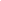 tmb - 10/2023Letter GradeScore RangeProgress StatementsPoint Value ForGeneral ClassesPoint Value For Honors and    Pre-IB +(0.5) ClassesPoint Value For IB, PLTW, Advanced Placement and Dual Enrollment +(1.0) ClassesA100-93Outstanding progress, superior work4.04.55  A-92-90Outstanding progress, superior work3.74.24.7  B+89-87Outstanding progress, superior work3.33.84.3B86-83Good, better than average progress3.03.54 B-82-80Good, better than average progress2.73.23.7 C+79-77Good, better than average progress2.32.83.3C76-73Average progress2.02.53 C-72-70Average progress1.72.22.7  D+69-67Average progress1.31.82.3D66-63Poor, but passing1.01.52Fbelow 63Unsatisfactory 0.00.00.0IIncompleteIncomplete – work must be made upDiscipline AreaStandard Diploma Standard CreditsAdvanced Diploma Standard CreditsEnglish44Mathematics34Laboratory Science34History and Social Sciences34Health and Physical Education22World Language Optional (1 or more)3 or moreFine Arts, or Career and Technical1 or more1Economics and Personal Finance11Electives43Total Credits2226Discipline AreaCourses required to complete this requirement:MathematicsAt least 2 different courses from Algebra I, Geometry, Algebra Functions and Data, Algebra II or other approved courses; computer science course credit earned by students may be considered a mathematics course creditLaboratory ScienceAt least 2 different courses from Earth Sciences, Biology, Chemistry, or Physics, or completion of IB sequenced courses; computer science course credit earned by students may be considered a science course creditHistory and Social ScienceVirginia and U.S. History, Virginia and U.S. Government, and one course in either World History or Geography or bothWorld Language, Fine Arts, or Career and Technical EducationAt least 1 credit in Fine Arts or Career and Technical EducationElectivesAt least 2 sequential electivesDiscipline AreaCourses required to complete this requirement:MathematicsAt least 3 different courses from Algebra I, Geometry, Algebra II or other mathematics courses above the level of Algebra II; computer science course credit earned by students may be considered a mathematics course creditLaboratory ScienceAt least 3 different courses from Earth Sciences, Biology, Chemistry, or Physics, or completion of IB sequenced courses; computer science course credit earned by students may be considered a science course creditHistory and Social ScienceVirginia and U.S. History, Virginia and U.S. Government, and 2 courses in either World History or Geography or bothWorld Languages3 years of one language or 2 years of two languagesFine Arts, or Career and Technical Education1 credit in Fine Arts or Career and Technical EducationElectivesAt least 2 sequential electivesDisciplinesStandard and Advanced Diploma (2018-2019 and beyond)Five (5) CreditsApplied Studies DiplomaEntered 9th Grade  2018-2019 and beyondEntering 9th Grade in 2013 and beyond English: Writing1Meets Standards-Based - IEP GoalsEnglish: Reading1Meets Standards-Based - IEP GoalsHistory/Social Science1Meets Standards-Based - IEP GoalsMathematics1Meets Standards-Based - IEP GoalsScience1Meets Standards-Based - IEP GoalsTOTAL:5Meets Standards-Based - IEP Goals  Students entering during the 10th grade or     the beginning of 11th grade5 verified credits:  2 English; 1 History; 1 Science; 1 Math  Students entering during the 11th grade or   the beginning of 12th grade2 verified credits:  1 English; 1 of student’s choosing unless Math participation is requiredEnglishSocial StudiesScienceMathematicsPLTW*English*English 9*Honors English 9*English 10*Honors English 10*English 11*Honors English 11*AP Language and Composition*English 12*Honors English 12*AP Literature and Composition*DE English*World History and Geography I*Honors World History and Geography I*World History and Geography II*Honors World History and Geography II*AP European History*AP World History *U.S. and Virginia History*Honors U.S. and Virginia History*AP U.S. History*DE U.S. History*U.S. Government and Politics*Honors U.S. Government and Politics*AP U.S. Government*DE U.S. Government and Politics*Honors Earth Science*Honors Biology*Honors Chemistry*Physics*AP Biology*AP Chemistry*AP Physics*AP Environmental Science*DE Biology*DE Chemistry*Honors Geometry*Honors Algebra II/Trig*Math Analysis*Data Science*Discrete Math*DE Pre-Calculus*AP Pre-Calculus*AP Calculus AB*AP Calculus BC*AP Statistics*DE Calculus* AP Computer Science Principles**Must meet Pre-Calculus level and select additional upper level courses.*Introduction to Engineering Design*Principles of Engineering*Digital Electronics *Civil Engineering and Architecture *Engineering Design & Development    EnglishSocial StudiesScience Mathematics    PLTW  *Honors English 9  *Honors English 10  *Honors English 11  *AP Language and      Composition  *Honors English 12  *AP Literature and     Composition  *DE English*World History and Geography I*Honors World History and Geography I*World History and Geography II  *Honors World History and Geography II*AP World History*U.S. and Virginia History*Honors U.S. and Virginia History*AP U.S. History*DE U.S. History*U.S. Government and Politics*Honors U.S. Government and Politics*AP U.S. Government*DE U.S. Government and Politics*Honors Biology*Honors Chemistry *Physics*AP Biology*AP Chemistry*AP Physics*AP Environmental     Science*DE Biology**Non-Earth Science students must take one of the                    following combinations: Physics w/ Anatomy                     &             PhysiologyPhysics w/ AP               Psychology*Geometry*Honors Geometry*Honors Algebra I/Trig*Math Analysis*Data Science*DE Pre-Calculus*AP Pre-Calculus*AP Calculus AB*AP Calculus BC*Discrete Mathematics*AP Statistics*DE Calculus*AP Computer Science A**Must meet Pre-Calculus level and select additional upper level courses. *Principles of the Biomedical Sciences   *Human Body Systems*Medical Interventions *Biomedical Innovations 